Администрация Завитинского района«НАШ РАЙОН»Информационный листокадминистрации Завитинского района№ 19 от 24.09.2021распространяется бесплатносентябрь, 2021 годСОДЕРЖАНИЕПостановления главы Завитинского района:№ 450 от 24.09.2021 «О внесении изменений в постановление главы Завитинского района от 24.09.2014 № 365 «Об утверждении муниципальной программы Завитинского района «Развитие образования Завитинского района»Решения Совета народных депутатов Завитинского муниципального округа№ 1/2 от 24.09.2021 «О структуре органов местного самоуправления Завитинского муниципального округа»№ 2/2 от 24.09.2021 «О прекращении полномочий главы города Завитинска»№ 3/2 от 24.09.2021 «О прекращении полномочий главы Албазинского сельсовета»№ 4/2 от 24.09.2021 «О прекращении полномочий главы Антоновского сельсовета»№ 5/2 от 24.09.2021 «О прекращении полномочий главы Белояровского сельсовета»№ 6/2 от 24.09.2021 «О прекращении полномочий главы Болдыревского сельсовета»№ 7/2 от 24.09.2021 «О прекращении полномочий главы Иннокентьевского сельсовета»№ 8/2 от 24.09.2021 «О прекращении полномочий главы Верхнеильиновского сельсовета»№ 9/2 от 24.09.2021 «О прекращении полномочий главы Куприяновского сельсовета»№ 10/2 от 24.09.2021 «О прекращении полномочий главы Преображеновского сельсовета»№ 11/2 от 24.09.2021 «О прекращении полномочий главы Успеновского сельсовета»№ 12/2 от 24.09.2021 «О внесении изменений в решение Завитинского районного Совета народных депутатов от 22.04.2021 № 162/29 «О ликвидации администрации Завитинского района»№ 13/2 от 24.09.2021 «О внесении изменений в решение городского Совета народных депутатов от 28.04.2021 № 73/18 «О ликвидации администрации города Завитинска»№ 14/2 от 24.09.2021 «О внесении изменений в решение Албазинского сельского Совета народных депутатов от 27.04.2021 № 85/33 «О ликвидации администрации Албазинского сельсовета Завитинского района»№ 15/2 от 24.09.2021 «О внесении изменений в решение Антоновского сельского Совета народных депутатов от 27.04.2021 № 93 «О ликвидации администрации Антоновского сельсовета Завитинского района»№ 16/2 от 24.09.2021 «О внесении изменений в решение Белояровского сельского Совета народных депутатов от 27.04.2021 № 125 «О ликвидации администрации Белояровского сельсовета Завитинского района»№ 17/2 от 24.09.2021 «О внесении изменений в решение Болдыревского сельского Совета народных депутатов от 27.04.2021 № 95 «О ликвидации администрации Болдыревского сельсовета Завитинского района»№ 18/2 от 24.09.2021 «О внесении изменений в решение Иннокентьевского сельского Совета народных депутатов от 27.04.2021 № 96 «О ликвидации администрации Иннокентьевского сельсовета Завитинского района»№ 19/2 от 24.09.2021 «О внесении изменений в решение Верхнеильиновского сельского Совета народных депутатов от 27.04.2021 № 82 «О ликвидации администрации Верхнеильиновского сельсовета Завитинского района»№ 20/2 от 24.09.2021 «О внесении изменений в решение Куприяновского сельского Совета народных депутатов от 27.04.2021 № 96 «О ликвидации администрации Куприяновского сельсовета Завитинского района»№ 21/2 от 24.09.2021 «О внесении изменений в решение Преображеновского сельского Совета народных депутатов от 27.04.2021 № 96 «О ликвидации администрации Преображеновского сельсовета Завитинского района»№ 22/2 от 24.09.2021 «О внесении изменений в решение Успеновского сельского Совета народных депутатов от 27.04.2021 № 95 «О ликвидации администрации Успеновского сельсовета Завитинского района»№ 23/2  от 24.09.2021 «О заключении договора на управление делами администрации Завитинского района в процессе ее ликвидации с председателем ликвидационной комиссии администрации Завитинского района» № 24/2 от 24.09.2021 «О заключении договора на управление делами администрации Албазинского сельсовета в процессе ее ликвидации с председателем ликвидационной комиссии администрации Албазинского сельсовета»№ 25/2 от 24.09.2021 «О заключении договора на управление делами администрации Антоновского сельсовета в процессе ее ликвидации с председателем ликвидационной комиссии администрации Антоновского сельсовета»№ 26/2 от 24.09.2021 «О заключении договора на управление делами администрации Белояровского сельсовета в процессе ее ликвидации с председателем ликвидационной комиссии администрации Белояровского сельсовета»№ 27/2 от 24.09.2021 «О заключении договора на управление делами администрации Болдыревского сельсовета в процессе ее ликвидации с председателем ликвидационной комиссии администрации Болдыревского сельсовета»№ 28/2 от 24.09.2021 «О заключении договора на управление делами администрации Иннокентьевского сельсовета в процессе ее ликвидации с председателем ликвидационной комиссии администрации Иннокентьевского сельсовета»№ 29/2 от 24.09.2021 «О заключении договора на управление делами администрации Верхнеильиновского сельсовета в процессе ее ликвидации с председателем ликвидационной комиссии администрации Верхнеильиновского сельсовета»№ 30/2 от 24.09.2021 «О заключении договора на управление делами администрации Куприяновского сельсовета в процессе ее ликвидации с председателем ликвидационной комиссии администрации Куприяновского сельсовета»№ 31/2 от 24.09.2021 «О заключении договора на управление делами администрации Преображеновского сельсовета в процессе ее ликвидации с председателем ликвидационной комиссии администрации Преображеновского сельсовета»№ 32/2 от 24.09.2021 «О заключении договора на управление делами администрации Успеновского сельсовета в процессе ее ликвидации с председателем ликвидационной комиссии администрации Успеновского сельсовета»№ 33/2 от 24.09.2021 «Об утверждении Положения «О публичных слушаниях в Завитинском муниципальном округе»№ 34/2 от 24.09.2021 «Об утверждении «Порядка вступления в должность главы Завитинского муниципального округа» Постановление главы от  24.09.2021	                                       					                                № 450О внесении изменений в постановление главы Завитинского района от 24.09.2014 № 365 В целях актуализации муниципальной программы «Развитие образования Завитинского района», утвержденной постановлением главы Завитинского района от 24.09.2014 № 365, п о с т а н о в л я ю: 1. Внести в постановление главы Завитинского района от 24.09.2014 № 365 «Об утверждении муниципальной программы Завитинского района «Развитие образования Завитинского района» (с изменениями от 13.11.2018 № 434), следующие изменения: Приложение к постановлению  изложить в новой редакции согласно приложению к настоящему постановлению. 2. Признать утратившим силу постановление главы Завитинского района от  23.08.2021 № 405. 3. Настоящее постановление подлежит официальному опубликованию. 4. Контроль за исполнением настоящего постановления оставляю за собой.Глава Завитинского района                                						                                   С.С.ЛиневичПриложение к постановлению главы Завитинского района от 24.09.2021 № 450 Муниципальная программа «Развитие образования Завитинского района» Паспорт1. Характеристика сферы реализации муниципальной программы Система образования Завитинского района располагает разветвленной сетью образовательных организаций, которая обеспечивает получение дошкольного, общего, дополнительного образования. Численность работников муниципальных образовательных организаций составляет 592 человека (из них 275 человек - педагоги). Численность обучающихся всех образовательных организаций, расположенных на территории района, составила на начало 2014/2015 учебного года 2 877 человек. Численность детей, посещающих городские детские сады, на 01.09.2014 составила 658 чел., группы дошкольного образования при образовательных учреждениях–75 человек. Реализация на территории района приоритетного национального проекта «Образование», национальной образовательной инициативы «Наша новая школа», Комплекса мер по модернизации системы общего образования обеспечила реальные изменения в системе общего образования. Наиболее значимым результатом, достигнутым в общем образовании района, стало доведение размера средней заработной платы педагогических работников  до уровня средней заработной платы в области, который теперь необходимо сохранить. В общеобразовательных  организациях созданы необходимые условия для перехода на федеральные государственные образовательные стандарты (далее – ФГОС) общего образования. Для организации образовательного процесса в условиях реализации  ФГОС повышение квалификации прошли  113  учителей и руководителей общеобразовательных организаций, что составляет  30 % от общей их численности.  Обеспечение доступности качественного общего образования достигается  путем развития дистанционного образования. Доля общеобразовательных учреждений, осуществляющих дистанционное образование, в общей численности общеобразовательных учреждений составила в 2014 году 20%. Все школы подключены к сети Интернет и   имеют собственные сайты. Модернизация системы образования в целом коснулась также системы воспитания и дополнительного образования детей. В настоящее время ведется работа по переименованию Дома детского творчества  в Детско-юношескую – спортивную школу. Дополнительным образованием  спортивной направленности планируется охватить около 600 детей.Важное место в деятельности отдела образования администрации района, образовательных учреждений занимает организация  отдыха и оздоровления детей. Только в  2014 году на проведение мероприятий по отдыху и оздоровлению детей из всех источников финансирования направлено 2 455,0 тыс. рублей. Отмечается стабильный рост числа детей, охваченных мероприятиями отдыха, оздоровления и занятости в период летней оздоровительной кампании. Одним из приоритетных направлений деятельности является социальная поддержка детей-сирот и детей, оставшихся без попечения родителей. На территории района по состоянию на 01.09.2014  проживает 147 чел. детей-сирот и детей, оставшихся без попечения родителей,  что составляет 3,3 % от общего количества детского населения района. Несмотря на определенные достижения, дальнейшее развитие  сферы образования района сдерживается рядом проблем. Достаточно медленно происходит обновление педагогического корпуса. Снижается престиж профессии педагога. Негативное влияние на развитие системы образования  оказывает возрастной и гендерный дисбаланс. Уровень мобильности и гибкости  системы подготовки, переподготовки и повышения квалификации работников образовательных учреждений не соответствует требованиям стандартов компетенций педагогов, персональному запросу семьи и общества на образовательные услуги. Система аттестации и оплаты труда педагогов слабо ориентирована на повышение качества преподавания, на непрерывное профессиональное развитие, создание пространства для их карьерного роста. Сохраняется неравенство доступа учащихся к современным условиям обучения и дифференциация по уровню соответствия инфраструктуры общего образования современным требованиям. Намечается тенденция формирования сегмента школ, устойчиво демонстрирующих низкие учебные результаты на всех ступенях образования. Имеет место недостаточная эффективность общего образования в формировании компетенций, востребованных в современной социальной жизни и экономике. Не во всех образовательных учреждениях детям с ограниченными возможностями здоровья обеспечивается необходимый уровень психолого-медико-социального сопровождения. Материально-техническое состояние некоторых общеобразовательных учреждений по-прежнему   не отвечает современным требованиям. Сдерживающими факторами повышения эффективности работы учреждений дополнительного образования выступают следующие: недостаточная доступность качественных образовательных услуг, особенно в сельской местности; дефицит профессиональных кадров по различным направлениям деятельности;  отсутствие  ощутимой материальной поддержки победителей и призеров; отсутствие конкуренции и свободы выбора детьми направлений дополнительного обучения. В общеобразовательных учреждениях практически отсутствует системно - профориентационная работа. Возрастная структура в профессиональном образовании остается далекой от оптимальной, недостаточно развиты механизмы обновления и повышения квалификации управленческих и преподавательских кадров. Целый комплекс проблем, сдерживающих развитие, приводящих к снижению репродуктивного, интеллектуального и экономического потенциала общества, существует и в молодежной среде. В числе проблем на управленческом уровне системы образования можно отметить следующие: снижение качества образования; низкая экономическая эффективность системы образования; недостатки в кадровом обеспечении системы управления образованием; недостаточная прозрачность системы образования для общества. 2. Приоритеты государственной политики в сфере реализации муниципальной программы, цели, задачи и ожидаемые конечные результаты 2.1. Приоритеты государственной политики в сфере реализации муниципальной программы Приоритеты государственной политики в сфере образования Завитинского района на период до 2025 года сформированы с учетом целей и задач, представленных в следующих стратегических документах: Концепция долгосрочного социально-экономического развития Российской Федерации на период до 2020 года (распоряжение Правительства Российской Федерации от 17.11.2008  №1662-р); Национальная стратегия действий в интересах детей на 2012 - 2017 годы (Указ Президента Российской Федерации от 01.06.2012 № 761); Стратегия развития информационного общества в Российской Федерации (утверждена Президентом Российской Федерации 07.02.2008  № Пр-212); Стратегия национальной безопасности Российской Федерации до 2020 года (Указ Президента Российской Федерации от 12.05.2009№ 537); Стратегия инновационного развития Российской Федерации на период до 2020 года (распоряжение Правительства Российской Федерации от 08.12.2011 № 2227-р); Стратегия развития физической культуры и спорта в Российской Федерации на период до 2020 года (распоряжение Правительства Российской Федерации от 07.08.2009 № 1101-р); Стратегия государственной молодежной политики в Российской Федерации на период до 2016 года (распоряжение Правительства Российской Федерации от 18.12.2006  № 1760-р); План действий по модернизации общего образования на 2011 - 2015 годы (распоряжение Правительства Российской Федерации от 07.09.2010 № 1507-р «О реализации национальной образовательной инициативы «Наша новая школа»);государственная  программа Российской Федерации «Развитие образования» на 2013 - 2020 годы» (распоряжение Правительства Российской Федерации от 15.05.2013 № 792-р); Федеральная целевая программа развития образования на 2011 - 2015 годы (постановление Правительства Российской Федерации от 07.02.2011 № 61); федеральная целевая программа «Русский язык» на 2011 - 2015 годы (постановление Правительства Российской Федерации от 20.06.2011  № 492); Указ Президента Российской Федерации от 07.05. 2012 № 597 «О мероприятиях по реализации государственной социальной политики»; Указ Президента Российской Федерации от 07.05.2012  № 599 «О мерах по реализации государственной политики в области образования и науки»; Указ Президента Российской Федерации от 07.05.2012 № 602 «Об обеспечении межнационального согласия»; Указ Президента Российской Федерации от 28.12.2012  № 1688 «О некоторых мерах по реализации государственной политики в сфере защиты детей-сирот и детей, оставшихся без попечения родителей»; План мероприятий («дорожная карта») «Изменения в отраслях социальной сферы, направленные на повышение эффективности образования и науки»(распоряжение Правительства Российской Федерации от 30.12.2012 № 2620-р); Стратегия социально-экономического развития Амурской области на период до 2025 года (постановление Правительства Амурской области от 13.07.2012 № 380); долгосрочная целевая программа «Развитие образования Амурской области на 2012 – 2015 годы» (постановление Правительства Амурской области от 23.09.2011 № 614); Комплекс мер по модернизации системы общего образования Амурской области в 2013 году и на период до 2020 года (постановление Правительства Амурской области от 21.02.2013 № 64); План мероприятий («дорожная карта») «Изменения, направленные на повышение эффективности образования и науки в Амурской области» (распоряжение губернатора Амурской области от 18.04.2013 № 77-р); План мероприятий («дорожная карта») по устранению дефицита мест в дошкольных образовательных учреждениях  (распоряжение губернатора Амурской области от 01.03.2013 № 36-р); Региональная стратегия действий в интересах детей в Амурской области на 2012 – 2017 годы (постановление Правительства области от 08.10.2012  № 564); Государственная  программа «Развитие образования Амурской области на 2014 – 2020 годы» (постановление Правительства Амурской области от 25.09.2013 № 448). Миссией образования является реализация каждым гражданином своего позитивного социального, культурного, экономического потенциала. Для этого сфера образования должна обеспечивать доступность качественных образовательных услуг на протяжении жизни каждого человека. Задачи доступности образования на уровне общего образования в районе в значительной степени решены. Исключением пока остается дошкольное образование. В связи с этим первым приоритетом муниципальной политики является обеспечение доступности дошкольного образования. Вторым системным приоритетом является повышение качества результатов образования на разных уровнях. При этом речь идет не просто о повышении качества образования относительно тех критериев, которые использовались в прошлом, но и об обеспечении соответствия образовательных результатов меняющимся запросам населения. Речь идет не только об усредненных индивидуальных образовательных результатах, но о качественных характеристиках, о равенстве возможностей для достижения качественного образовательного результата. Новые ФГОС дают школе значительные права по формированию содержания предметных программ и программ, создаваемых сверх базисных учебных планов. Тем самым педагогическим работникам предоставлена уникальная возможность превратить трансляционную школу в деятельностную. В контексте этого приоритета актуальной является задача переосмысления представлений о «качественном» образовании на всех его уровнях, определение того, какие индивидуально усвоенные и коллективно распределенные знания, компетенции, установки являются ключевыми для личной успешности. Традиционные институты образования - детские сады, школы оставаясь центральными элементами системы образования, сегодня дополняются секторами дополнительного образования детей и взрослых, корпоративной подготовки, современными средами самообразования. Поэтому современная программа развития образования должна обеспечивать реализацию государственной политики человеческого развития не только через традиционные институты, но и через всю среду образования и социализации человека. В этой связи третьим системным приоритетом программы становится развитие сферы непрерывного образования, включающей гибко организованные вариативные формы образования и социализации на протяжении всей жизни человека. Современное качество и гибкость могут достигаться только при активном участии всех заинтересованных лиц, включая самих обучающихся, их семьи, работодателей. Поэтому четвертым системным приоритетом является модернизация сферы образования в направлении большей открытости, больших возможностей для инициативы и активности самих получателей образовательных услуг, включая обучающихся, их семьи, работодателей и местные сообщества через вовлечение их как в развитие системы образования и управление образовательным процессом, так и непосредственно в образовательную деятельность. Основные мероприятия подпрограмм отражают актуальные и перспективные направления государственной политики в сфере образования по реализации указанных приоритетов. 2.2. Цели и задачи муниципальной программы Целью муниципальной программы является обеспечение доступности качественного образования, соответствующего инновационному развитию экономики,  современным требованиям общества, каждого гражданина, а также процессов интеграции в мировое сообщество Задачи муниципальной программы: 1. Развитие инфраструктуры и организационно-экономических механизмов, обеспечивающих максимально равную доступность услуг дошкольного, общего,  дополнительного образования детей, современное качество  учебных результатов  и социализации. 2. Совершенствование деятельности по защите прав детей на отдых, оздоровление и социальную поддержку. 3.Обеспечение организационно-экономических, информационных и научно-методических условий развития системы образования Завитинского района. 4. Формирование законопослушного поведения участников дорожного движения. Основными инструментами реализации муниципальной программы являются: дифференцированное финансовое обеспечение муниципальных заданий образовательных организаций с учетом реализуемых программ; стимулирование инициативы, активности и самостоятельности образовательных организаций. 2.3. Описание основных ожидаемых конечных результатов муниципальной программы. 2.3.1. Реализация мероприятий муниципальных программы позволит достичь следующих основных результатов: 2.3.1.1. Результаты для детей и семей. Не будет возникать очередь детей в возрасте от 3 до 7 лет на получение услуг дошкольного образования, охват услугами дошкольного образования детей от 1 года до 7 лет составит 60 %. Не менее 71 % детей 5-18 лет будут охвачены программами дополнительного образования. В старших классах для всех учащихся будет обеспечена возможность выбора профиля обучения и индивидуальной траектории освоения образовательной программы (в образовательных организациях всех форм собственности и их сетях, в формах семейного, дистанционного образования, самообразования). Программы культурной адаптации и изучения русского языка будут доступны для всех детей из семей трудовых мигрантов. К 2025 году будет решена задача обеспечения во всех школах удовлетворительного уровня базовой инфраструктуры в соответствии с федеральными государственными образовательными стандартами, которая включает основные виды благоустройства, свободный высокоскоростной доступ к современным образовательным ресурсам и сервисам сети Интернет, спортивные сооружения. Каждый ребенок-инвалид сможет получить качественное общее образование по выбору в форме дистанционного, специального обучения. Лицам с ограниченными возможностями здоровья будут созданы необходимые условия для получения качественного образования определенного уровня и определенной направленности, в том числе посредством организации инклюзивного образования. Будет продолжена работа по развитию семейных форм жизнеустройства детей-сирот и детей, оставшихся без попечения родителей, а также защите их личных, имущественных и жилищных прав. 2.3.1.2. Результаты для общества и работодателей. Общественность (родители, работодатели, местное сообщество) будет непосредственно включена в управление образовательными организациями и оценку качества образования. Повысится удовлетворенность населения района качеством образовательных услуг. Будут созданы условия для получения любым гражданином района профессионального образования, повышения квалификации и переподготовки на протяжении всей жизни. Гражданам будет доступна полная и объективная информация об образовательных организациях, содержании и качестве их программ (услуг), эффективная обратная связь с органами, осуществляющими управление в сфере образования. 2.3.1.3. Результаты для педагогов. Средняя заработная плата педагогических работников общеобразовательных организаций составит не менее 94 % от средней заработной платы в Амурской области, педагогических работников дошкольных образовательных организаций- 94% к среднемесячной заработной плате в общем образовании Амурской  области, и организаций дополнительного образования детей  не менее 75 % к среднемесячной заработной плате в Амурской области. Существенно обновится педагогический корпус общего образования, повысится уровень подготовки педагогов. Молодые специалисты в течение первого года работы будут получать поддержку более опытных педагогов в режиме педагогической интернатуры. Их заработная плата будет конкурентоспособна на региональном рынке труда. Система аттестации и оплаты труда педагогов будут  увязаны между собой и  ориентированы на повышение качества преподавания, на непрерывное профессиональное развитие, карьерный рост.В профессиональном сообществе будут действовать эффективные институты самоуправления, расширятся возможности участия работников в управлении образовательными организациями. 2.3.2. Основные ожидаемые конечные результаты муниципальной программы. 2.3.2.1. Удельный вес численности населения в возрасте 5 - 18 лет, охваченного образованием, в общей численности населения в возрасте 5 - 18 лет составит 90 % 2.3.2.2. Доступность дошкольного образования (отношение численности детей 3 - 7 лет, которым предоставлена возможность получать услуги дошкольного образования, к численности детей в возрасте 3 - 7 лет, скорректированной на численность детей в возрасте 5 - 7 лет, обучающихся в школе) будет обеспечена на 100%. 2.3.2.3. Отношение среднего балла единого государственного экзамена (в расчете на 1 предмет) в 10% школ с лучшими результатами единого государственного экзамена к среднему баллу единого государственного экзамена (в расчете на 1 предмет) в 10%  школ с худшими результатами единого государственного экзамена  достигнет 1,3 %. 2.3.2.4. Удельный вес численности обучающихся муниципальных общеобразовательных организаций, которым предоставлена возможность обучаться в соответствии с основными современными требованиями, в общей численности обучающихся составит 100%. 2.3.2.5. Доля работающих  в сфере образования в возрасте от 25 до 65 лет, прошедших повышение квалификации и (или) профессиональную подготовку,  в общей численности работающих  в сфере образования составит 100%. Проблемы и задачи муниципальной  программы по их устранению с указанием сроков их реализации и планируемых конечных  результатов представлены в таблице 1.12 Проблемы, задачи и результаты реализации муниципальной  программы Таблица 13. Описание системы подпрограмм. В рамках муниципальной программы будут реализованы следующие подпрограммы:подпрограмма 1«Развитие дошкольного, общего и дополнительного образования детей»; подпрограмма  2 «Развитие системы защиты прав детей»; подпрограмма 3 «Обеспечение реализации муниципальной  программы «Развитие образования Завитинского района» и прочие мероприятия в области образования»; подпрограмма 4 « Формирование законопослушного поведения участников  дорожного движения». Все они направлены на достижение цели муниципальной программы: обеспечение доступности качественного образования, соответствующего инновационному развитию экономики, современным требованиям общества, каждого гражданина, а также процессов интеграции в мировое сообщество. Включение первых 2 подпрограмм в муниципальную программу связано с особенностями структуры сферы образования Завитинского района и ключевыми задачами ее развития по реализации прав граждан. Подпрограмма 3 «Обеспечение реализации муниципальной программы «Развитие образования Завитинского района» и прочие мероприятия в области образования» направлена на обеспечение организационно-экономических, информационных и научно-методических условий развития системы образования. Реализация данной цели предусматривает повышение качества управления процессами развития образования через вовлечение профессионалов и общественности в реализацию мероприятий муниципальной программы.Кроме того, в рамках основных мероприятий данной подпрограммы   решается вопрос формирования системы оценки качества образования как важной составляющей обеспечения устойчиво высокого качества образовательных услуг и его повышения наряду с созданием организационных, кадровых, инфраструктурных, материально-технических и учебно-методических условий. Подпрограмма 4 «Формирование законопослушного поведения участников дорожного движения»  направлена на предупреждение опасного поведения детей дошкольного и школьного возраста, участников дорожного движения; создание комплексной системы профилактики ДТП в целях формирования у участников дорожного движения стереотипа законопослушного поведения и негативного отношения к правонарушениям в сфере дорожного движения, реализация программы правового воспитания участников дорожного движения, культуры их поведения; совершенствование системы профилактики детского дорожно-транспортного травматизма, формирование у детей навыков безопасного поведения на дорогах. Целью каждой подпрограммы определено решение одной из задач муниципальной программы. Подпрограммы муниципальной программы состоят из основных мероприятий, которые отражают актуальные и перспективные направления государственной политики в сфере образования, в том числе: меры по формированию и финансовому обеспечению муниципального задания на реализацию образовательных программ; основные направления развития дошкольного, общего, дополнительного образования и планируемые к реализации механизмы стимулирования их развития; проведение традиционных и формирование новых районных мероприятий, направленных на развитие творческой, научной, спортивной составляющей деятельности обучающихся. Кроме того, при формировании основных мероприятий учитывались изменения, отраженные в Федеральном законе «Об образовании в Российской Федерации», и мероприятия, которые необходимо осуществить с целью его реализации, а также мероприятия по обеспечению реализации муниципальной программы. 4. Сведения об основных мерах правового регулирования в сфере реализации муниципальной программыВ связи с принятием государственной  программы  Российской Федерации «Развитие образования» на 2013 – 2020 годы», Федерального закона «Об образовании в Российской Федерации», Государственная  программа «Развитие образования Амурской области на 2014 – 2020 годы» в течение 2015– 2025 годов в рамках муниципальной программы будут приняты нормативные правовые акты, обеспечивающие их реализацию. 5. Ресурсное обеспечение муниципальной программы Расчетной базой финансового обеспечения муниципальной программы является распределение утвержденных решением сессии Завитинского районного Совета народных депутатов расходов районного бюджета в районном   бюджете на очередной финансовый год и на плановый период. Расчет финансового обеспечения мероприятий муниципальной  программы на 2015–2025 годы, представленных в аналитическом распределении расходов районного бюджета, осуществлялся с учетом изменения прогнозной численности обучающихся и педагогических работников в результате реализации мероприятий муниципальной  программы, обеспечения повышения оплаты труда педагогических работников системы образования, а также индексации иных расходов на образование в соответствии с прогнозными значениями инфляции. Оценка объемов финансового обеспечения мероприятий муниципальной программы на 2015 – 2025 годы, не представленных в распределении расходов районного бюджета, получена на основании информации о количественных и стоимостных оценках соответствующих мероприятий. Объем финансового обеспечения реализации муниципальной программы за счет средств районного бюджета с 2015 года до конца срока реализации муниципальной программы определяется исходя из установленного районным Советом народных депутатов предельного объема расходов на реализацию муниципальной  программы. Начиная с 2015 года в рамках подготовки проекта бюджета района на очередной финансовый год и плановый период объем финансового обеспечения на реализацию мероприятий муниципальной программы будет уточняться. При подготовке обосновывающих материалов ответственный исполнитель муниципальной программы будет исходить из принципа соответствия объемов финансирования муниципальной программы определенным для неё лимитам. Реализация муниципальной программы предполагает привлечение финансирования за счет средств областного бюджета, внебюджетных источников. Информация о ресурсном обеспечении реализации муниципальной программы за счет средств районного бюджета представлена в приложении к муниципальной программе 6. Планируемые показатели эффективности муниципальной программы Уровень реализации муниципальной программы в целом предлагается оценивать с помощью следующих целевых показателей и методик их расчета: показатель 1«Удельный вес численности населения в возрасте 5 - 18 лет, охваченного образованием, в общей численности населения в возрасте 5 - 18 лет» (НОО) рассчитывается по формуле: , где: Но – среднесписочная численность обучающихся 5-18 лет в образовательных организациях района, за исключением организаций дополнительного образования; Нв – численность населения района в возрасте 5-18 лет согласно данным Росстата; показатель 2 «Доступность дошкольного образования (отношение численности детей 3 - 7 лет, которым предоставлена возможность получать услуги дошкольного образования, к численности детей в возрасте 3 - 7 лет, скорректированной на численность детей в возрасте 5 - 7 лет, обучающихся в школе)»(ДДО)  рассчитывается по формуле:  , где: До – численность детей 3 - 7 лет, которым предоставлена возможность получать услуги дошкольного образования; Дв - численность детей района в возрасте 3-7 лет согласно данным Росстата; Дш - численность детей в возрасте 5 - 7 лет, обучающихся в школе; показатель 3«Отношение среднего балла единого государственного экзамена (в расчете на 1 предмет) в 10% школ с лучшими результатами единого государственного экзамена к среднему баллу единого государственного экзамена (в расчете на 1 предмет) в 10% школ с худшими результатами единого государственного экзамена» (СЕГЭ) рассчитывается по формуле: , где: ∑Срл – сумма средних баллов по результатам ЕГЭ 10% лучших школ; ∑Срх – сумма средних баллов по результатам ЕГЭ 10% худших школ; показатель 4«Удельный вес численности обучающихся муниципальных общеобразовательных организаций, которым предоставлена возможность обучаться в соответствии с основными современными требованиями, в общей численности обучающихся» (ВСТ) рассчитывается по формуле: , где: Чст – численность обучающихся муниципальных общеобразовательных организаций, в которых созданы современные  условия реализации образовательных программ; Чо – численность обучающихся муниципальных общеобразовательных организаций; Показатель 5«Доля работающих в сфере образования в возрасте от 25 до 65 лет, прошедших повышение квалификации и (или) профессиональную подготовку,  в общей численности работающих  в сфере образования этой возрастной группы» (ДПП) рассчитывается по формуле: , где: РПП – численность работающих в сфере образования в возрасте от 25 до 65 лет, прошедших повышение квалификации и (или) профессиональную подготовку; Рв - численность работающих в сфере образования в возрасте от 25 до 65 лет; Показатель 6 «Доля детей, оставшихся без попечения родителей, переданных на воспитание в семьи граждан Российской Федерации, постоянно проживающих на территории Российской Федерации (на усыновление (удочерение) и под опеку (попечительство)), в том числе по договору о приемной семье» (Ду) рассчитывается по формуле: До – численность детей, оставшихся без попечения родителей, устроенных под опеку, попечительство (форма № 103-РИК, раздел 2, срока 24, графа 3); Дд – численность детей, добровольно переданных родителям по заявлению о назначении их ребенку опекуна (попечителя) (форма № 103-РИК, раздел 2,  строка24, графа 5);Дус – численность детей, добровольно переданных без попечения родителей, устроенных на усыновление (кроме отчима и мачехи) (форма № 103-РИК, раздел 2, строка 24, графа 11); Ди – численность детей, оставшихся без попечения родителей, устроенных на усыновление иностранными гражданами (кроме отчима и мачехи) (форма № 103-РИК,  раздел 2,  строка 24, графа 12); Д – общая численность детей, оставшихся без попечения родителей (в том числе усыновленных), учтенных на конец отчетного года,  в Завитинском районе (в том числе устроенных под надзор в соответствующие организации, устроенных на воспитание в семьи граждан под опеку (попечительство), за исключением добровольно переданных родителям по заявлению о назначении их ребенку опекуна (попечителя), и усыновление, обучающихся в учреждениях профессионального образования на полном государственном обеспечении и оставшихся неустроенными на конец отчетного года, данные показываются обо всех детях, которые состоят на учете в органах опеки и попечительства (форма № 103-РИК, раздел 1, строка 36, графа 3). Ежегодная оценка эффективности реализации муниципальной программы проводится для мониторинга, во-первых, степени достижения целей и решения задач муниципальной программы в целом и в разрезе подпрограмм, во-вторых, степени соответствия запланированному уровню затрат и эффективности использования средств районного бюджета и, в-третьих, степени реализации мероприятий и достижения ожидаемых непосредственных результатов их реализации. 7. Риски реализации муниципальной  программы. 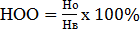 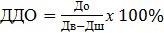 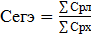 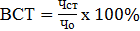 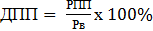 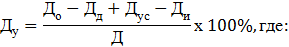 Меры управления рисками. К основным рискам реализации муниципальной программы относятся: финансово-экономические риски - недофинансирование мероприятий муниципальной программы, в том числе  со стороны Амурской области, муниципалитета (минимизация рисков возможна через заключение соглашений о реализации мероприятий, направленных на достижение целей муниципальной программы); нормативные правовые риски - непринятие или несвоевременное принятие необходимых нормативных правовых актов, внесение изменений в Федеральный закон «Об образовании в Российской Федерации», влияющих на мероприятия муниципальной программы в связи с необходимостью внесения в нее соответствующих изменений, что повлияет на сроки выполнения мероприятий и достижение целей (минимизация рисков связана с качеством планирования реализации муниципальной программы, обеспечением мониторинга ее реализации и оперативного внесения необходимых изменений); организационные и управленческие риски - недостаточная проработка вопросов, решаемых в рамках муниципальной программы, недостаточная подготовка управленческого потенциала, в том числе недостаточный  уровень квалификации муниципальных служащих для работ с новыми инструментами  (устранение рисков возможно за счет организации единого координационного органа по реализации муниципальной программы и обеспечения постоянного и оперативного мониторинга, в том числе социологического, реализации муниципальной программы и ее подпрограмм, а также за счет корректировки муниципальной программы на основе анализа данных мониторинга; важным средством снижения риска является проведение аттестации и переподготовка кадров системы образования); социальные риски, связанные с сопротивлением населения, общественности целям и реализации муниципальной программы (минимизация  риска возможна за счет обеспечения широкого привлечения общественности к обсуждению целей, задач и механизмов развития образования, а также публичного освещения хода и результатов реализации муниципальной программы, демонстрации достижений ее реализации) II. Подпрограммы 1. Подпрограмма «Развитие дошкольного, общего и дополнительного образования детей» 1.1. Паспорт подпрограммы1.2. Характеристика сферы реализации подпрограммы В сфере дошкольного образования Завитинского района услуги предоставляют 4 дошкольных образовательных учреждения. При 5 общеобразовательных учреждениях созданы группы полного дня. За последние годы численность детей, охваченных дошкольным образованием, возросла на 25%. В районе полностью ликвидирована очередь на устройство детей в возрасте от 3 до 7 лет в дошкольные образовательные учреждения.В 2010 – 2014 годах осуществлялось введение дополнительных мест за счет реконструкции помещений, открытия групп полного дня пребывания детей дошкольного возраста при общеобразовательных учреждениях. С целью внедрения федеральных государственных стандартов к структуре основной общеобразовательной программы дошкольного образования перед руководителями дошкольных образовательных учреждений ставятся задачи  по повышению профессионального уровня педагогических работников данных учреждений. Общеобразовательную деятельность в районе на 01.09.2014 осуществляют 10 общеобразовательных учреждений. Отмечается незначительное увеличение численности обучающихся общеобразовательных учреждений (2014 – 1864 учащихся, 2013 год – 1833учащихся, 2012 год – 1840 учащихся). Сеть образовательных учреждений оптимизируется через интеграцию дошкольных и общеобразовательных учреждений, открытие групп полного дня пребывания детей дошкольного возраста в школах. Малочисленные  начальные или основные  общеобразовательные школы  преобразуются  в филиалы общеобразовательных учреждений основного или среднего общего образования. На основании предварительной экспертной оценки и с учетом потребности населения в образовательных услугах проводится реструктуризация сети общеобразовательных учреждений, расположенных в сельской местности,   а также реорганизация общеобразовательных учреждений среднего общего образования (в 2014 году – 2).  Совершенствуется структура и содержание общего образования. Проведены мероприятия по обеспечению готовности системы образования района к внедрению новых ФГОС, начато их введение. Существенно обновлена инфраструктура общего образования. 10 школ района получили15 автоматизированных рабочих мест учителя. Показатель обеспеченности компьютерным оборудованием составил 7 учащихся на 1 компьютер. В 2014 году выполнен ремонт в зданиях 15образовательных учреждений района. Обеспечивается транспортная доступность качественных образовательных услуг учащимся. Значительная работа проведена по формированию информационной среды. Все общеобразовательные учреждения района получили доступ к образовательным ресурсам сети Интернет. Созданы условия для дистанционного обучения.  Для решения проблемы доступности образовательных услуг для детей с ограниченными возможностями здоровья реализуется проект по развитию системы обучения на дому с использованием дистанционных технологий. В настоящее время таким образом обучаются 4 детей. Постепенно увеличивается доля образовательных учреждений, реализующих программы инклюзивного образования.  Предпринимаются меры для улучшения условий труда педагогических работников, укрепления имиджа профессии. С сентября 2012 года заработная плата не только учителей, но и всех педагогических работников общеобразовательных учреждений достигла уровня средней заработной платы в Амурской области. Важной задачей остается сохранение этого уровня. В 100% общеобразовательных учреждений введена новая система оплаты труда, ориентированная на достижение качественных результатов профессиональной деятельности.  С целью закрепления молодых специалистов в районе предусмотрены дополнительные надбавки к заработной плате, социальные выплаты. В условиях осуществляемой модернизации системы образования решаются задачи по созданию условий для личностного роста каждого педагогического работника, в том числе через участие в различных конкурсах, позволяющих демонстрировать профессиональное мастерство. В утвержденных ФГОС общего образования дополнительное образование присутствует как обязательный компонент обучения. Растет внимание к возможностям этой сферы в социализации подрастающего поколения. Предоставление дополнительного образования детям обеспечивается учреждениями, подведомственными органам управления в сфере образования, культуры, спорта. Дополнительное образование детей района включает 1 учреждение (около 400 учащихся),  а также сеть детских объединений дополнительного образования детей на базе общеобразовательных учреждений. Услуги дополнительного образования в настоящее время предоставляются для 70 % детей в возрасте от 5 до 18 лет. Дополнительное образование продолжает оставаться бесплатным для большинства обучающихся. Рост числа платных услуг в дополнительном образовании незначителен. Одним из ключевых и перспективных направлений системы дополнительного образования остается поддержка и развитие одаренных детей. Школьники имеют возможность продемонстрировать свои достижения не только на региональном, но и на всероссийском и международном уровнях.  В развитии общего и дополнительного образования детей существует ряд проблем. Достаточно медленно происходит обновление педагогического корпуса. При этом сокращается количество педагогических вакансий для закрепления молодых учителей. Негативное влияние на развитие районной системы образования оказывает не только возрастной, но  и гендерный дисбаланс: доля учителей пенсионного возраста составляет  25%, доля педагогов-мужчин – не более 8%.  Уровень мобильности и гибкости системы подготовки, переподготовки и повышения квалификации работников образовательных учреждений не соответствует требованиям стандартов компетенций педагогов и персональному запросу семьи и общества на образовательные услуги. Система аттестации и оплаты труда педагогов слабо ориентирована на повышение качества преподавания, на непрерывное профессиональное развитие, создание пространства для их карьерного роста. Сохраняется неравенство доступа учащихся к современным условиям обучения и дифференциация по уровню соответствия инфраструктуры общего образования современным требованиям.  В 4-х школах   обучение проводится во вторую смену.  Ухудшается качество знаний выпускников. Зачастую  не только в сельской местности, но и в городе школьники не имеют возможности выбора программы профильного обучения в соответствии со своими склонностями и способностями. Имеет место недостаточная эффективность общего образования в формировании компетенций, востребованных в современной социальной жизни и экономике. Неумение выпускников применять полученные знания на практике во многом является следствием недостаточного распространения деятельностных (проектных, исследовательских) образовательных технологий и слабого развития профильного образования. Не во всех образовательных учреждениях детям с ограниченными возможностями здоровья обеспечивается необходимый уровень психолого-медико-социального сопровождения. Материально-техническое состояние общеобразовательных учреждений, по-прежнему,   не отвечает современным требованиям: здания требуют ремонта. Сдерживающими факторами  повышения  эффективности работы учреждений дополнительного образования выступают следующие: недостаточная доступность качественных образовательных услуг, особенно в сельской местности; дефицит профессиональных кадров  по различным направлениям деятельности;   отсутствие  ощутимой материальной поддержки победителей и призеров; отсутствие конкуренции и свободы выбора детьми направлений дополнительного обучения; недостаточный уровень  эффективности работы образовательных учреждений в части выявления и поддержки одаренных детей. 1.3. Приоритеты муниципальной политики в сфере реализации подпрограммы, цели, задачи и ожидаемые конечные результаты Основным направлением государственной политики в сфере дошкольного, общего образования и дополнительного образования детей на период реализации муниципальной программы является обеспечение равенства доступа к качественному образованию, обновление его содержания и технологий  в соответствии с изменившимися потребностями населения. Принципиальные изменения будут происходить в следующих направлениях: увеличение роли негосударственного сектора в предоставлении услуг дополнительного образования детей;качественное изменение содержания и методов преподавания с акцентом на развитие интереса и активности обучающихся, формирование полноценной системы профильного обучения на основе индивидуальных учебных планов; внедрение механизмов выравнивания возможностей детей, оказавшихся в трудной жизненной ситуации, на получение качественного образования; формирование эффективной системы выявления и поддержки молодых талантов. Важнейшим приоритетом муниципальной политики на данном этапе развития образования является обеспечение доступности дошкольного образования с целью повышения качества последующего образования, выравнивания стартовых возможностей. В общем образовании приоритетом является завершение модернизации инфраструктуры, направленной на обеспечение во всех школах района современных условий обучения. Данная задача должна быть решена как за счет мероприятий по реконструкции и ремонту зданий, закупке современного оборудования, так и путем реализации программ сетевого образования и социализации, предусматривающих кооперацию и интеграцию организаций различной ведомственной принадлежности, развитие системы дистанционного обучения. Наряду с созданием базовых условий обучения должна последовательно разворачиваться работа по формированию в школах современной информационной среды для преподавания (высокоскоростной доступ к сети Интернет, цифровые образовательные ресурсы нового поколения, современное экспериментальное оборудование) и управления (электронный документооборот). Другим приоритетом в сфере общего образования станет обеспечение учебной успешности каждого ребенка, независимо от состояния его здоровья, социального положения семьи. Для этого должна быть создана система поддержки школ и педагогов, обучающих сложные категории учащихся (дети в трудной жизненной ситуации, дети-сироты, дети с ограниченными возможностями здоровья, дети мигрантов). Детям-инвалидам и детям с ограниченными возможностями здоровья необходимо предоставить возможность выбора варианта освоения программ общего образования в дистанционной форме, в рамках специального (коррекционного) или инклюзивного образования, а также обеспечить психолого-медико-социальное сопровождение и поддержку в профессиональной ориентации. Стратегическим приоритетом государственной политики выступает формирование механизма опережающего обновления содержания образования. Необходимо обеспечить комплексное сопровождение введения ФГОС общего образования, задающего принципиально новые требования к образовательным результатам.  Параллельно введению ФГОС необходимо продолжить работу по поиску, разработке и распространению новых эффективных средств и форм организации образовательного процесса на базе школ-ресурсных центров и их сетей.  Безусловным приоритетом является переход от административно-командного управления системой образования к «умному» управлению, основанному на доверии и обратной связи. Для этого уже реализуются меры по укреплению организационно-финансовой самостоятельности школ, укреплению участия общественности в управлении образовательными организациями, по поддержке инициатив, инноваций и экспериментов. Хорошей должна считаться постоянно развивающаяся, обновляющаяся школа. Приоритетной задачей развития сферы дополнительного образования детей является повышение доступности услуг и обеспечение их соответствия изменяющимся потребностям населения. В государственной политике в сфере общего образования и дополнительного образования детей должен сохраняться приоритет нравственного и гражданского воспитания подрастающего поколения. Его реализация будет обеспечиваться через введение соответствующих элементов ФГОС, развитие практик социального проектирования и добровольческой деятельности на базе школ и организаций дополнительного образования детей, современные программы социализации детей в каникулярный период.Должен быть обеспечен переход к качественно новому уровню индивидуализации образования через реализацию учебных траекторий в образовательных организациях района. Целью настоящей  подпрограммы является развитие инфраструктуры и организационно-экономических механизмов, обеспечивающих  доступность услуг дошкольного, общего,  дополнительного образования детей, современное качество  учебных результатов  и социализации. Задачи подпрограммы: формирование образовательной сети и финансово-экономических механизмов, обеспечивающих равный доступ населения к качественным услугам дошкольного, общего образования и дополнительного образования детей; модернизация содержания образования и образовательной среды для обеспечения готовности выпускников общеобразовательных организаций к дальнейшему обучению и деятельности в высокотехнологичной экономике; создание современной инфраструктуры общего и дополнительного образования детей. Основными ожидаемыми результатами реализации подпрограммы  являются следующие: до30% увеличится удельный вес численности детей в возрасте от 0 до 3 лет, охваченных программами поддержки раннего развития, в общей численности детей соответствующего возраста; 85% муниципальных общеобразовательных организаций будут  соответствовать современным требованиям обучения; доля обучающихся в муниципальных общеобразовательных организациях, занимающихся во вторую смену, в общей численности обучающихся в муниципальных общеобразовательных организациях не будет превышать 30 %; доля муниципальных образовательных организаций, реализующих программы общего образования и дополнительного образования детей, здания которых требуют капитального ремонта, в общей численности муниципальных образовательных организаций уменьшится до 10 %; удельный вес численности детей-инвалидов, обучающихся по программам общего образования на дому с использованием дистанционных образовательных технологий, в общей численности детей-инвалидов, которым показана такая форма  обучения, составит 100%; 71% детей в возрасте 5 - 18 лет будет охвачено программами дополнительного образования; до18 % увеличится удельный вес численности учителей в возрасте до 30 лет в общей численности учителей общеобразовательных организаций; удельный вес численности руководителей муниципальных организаций дошкольного образования, общеобразовательных организаций и организаций дополнительного образования детей, прошедших в течение последних трех лет повышение квалификации или профессиональную переподготовку, в общей численности руководителей организаций дошкольного, общего, дополнительного образования детей составит 100 %; среднемесячная заработная плата педагогических работников муниципальных образовательных организаций дошкольного образования составит не менее 94 % к  средней заработной плате в общем образовании области; общего образования – 94 % к среднемесячной заработной плате в Амурской  области и дополнительного образования – 75 % к средней заработной плате в Амурской области; удельный вес численности обучающихся по программам общего образования, участвующих в олимпиадах и конкурсах различного уровня, в общей численности обучающихся по программам общего образования составит не менее 50%. 1.4. Описание системы основных мероприятий подпрограммы Настоящая подпрограмма содержит 4 основных мероприятия. 1.4.1. Основное мероприятие 1.1«Модернизация системы дошкольного образования». Основное мероприятие направлено на обеспечение мер по реализации приоритетов государственной политики в сфере дошкольного образования, а также решение следующей задачи: создание современной инфраструктуры дошкольного образования детей. Для решения задачи увеличения охвата услугами дошкольного образования в рамках данного основного мероприятия предполагается: реконструкция зданий образовательных организаций под дошкольные образовательные организации; создание дополнительных мест в дошкольных образовательных и иных организациях за счет эффективного использования их помещений; приобретение оборудования для оснащения дополнительных мест в дошкольных образовательных организациях; организация и проведение районных  профессиональных конкурсов , а также организация участия педагогов района  в аналогичных областных конкурсах.  Реализация основного мероприятия направлена на достижение целевых показателей: а) муниципальной программы: доступность дошкольного образования (отношение численности детей 3 - 7 лет, которым предоставлена возможность получать услуги дошкольного образования, к численности детей в возрасте 3 - 7 лет, скорректированной на численность детей в возрасте 5 - 7 лет, обучающихся в школе); б) настоящей подпрограммы: удельный вес численности детей в возрасте от 0 до 3 лет, охваченных программами поддержки раннего развития, в общей численности детей соответствующего возраста.В ходе реализации данного основного мероприятия общее число вновь созданных к 2020 году мест в дошкольных образовательных организациях составит 40 ед. Основное мероприятие 1.2«Модернизация системы общего образования». 1.3 «Модернизация системы дополнительного образования». Основное мероприятие направлено на обеспечение доступности и высокого качества образовательных услуг общего образования, а также решение следующих задач: формирование образовательной сети и финансово-экономических механизмов, обеспечивающих равный доступ населения к качественным услугам дошкольного, общего образования и дополнительного образования детей; модернизация содержания образования и образовательной среды для обеспечения готовности выпускников общеобразовательных организаций к дальнейшему обучению и деятельности в высокотехнологичной экономике; создание современной инфраструктуры общего и дополнительного образования детей. Основное мероприятие предусматривает следующие основные направления: приобретение оборудования, необходимой мебели, мягкого инвентаря; улучшение материально-технической базы  образовательных учреждений; пополнение фондов школьных библиотек; приобретение методических пособий и литературы  для учреждений дошкольного образования; развитие школьной инфраструктуры; повышение квалификации, профессиональную переподготовку руководителей общеобразовательных организаций и учителей; выявление и поддержка лучших педагогических работников в сфере  общего образования; организация и проведение районных  профессиональных конкурсов, а также организация участия педагогов района  в аналогичных областных конкурсах; модернизацию общеобразовательных организаций путем организации в них дистанционного обучения для обучающихся, в том числе увеличение пропускной способности и оплату интернет-трафика, обновление программного обеспечения и приобретение электронных образовательных ресурсов; обеспечение бесплатным двухразовым питанием детей с ОВЗ, обучающихся в общеобразовательных учреждениях района по адаптированным образовательным программам; осуществление мер, направленных на энергосбережение в системе общего образования; проведение ремонта зданий общеобразовательных организаций, учреждений дополнительного образования. Возможны другие направления модернизации в случае предоставления бюджету района средств областного бюджета на их реализацию. Реализация основного мероприятия направлена на достижение целевых показателей: а) муниципальной программы: удельный вес численности обучающихся муниципальных общеобразовательных организаций, которым предоставлена возможность обучаться в соответствии с основными современными требованиями, в общей численности обучающихся; б) настоящей подпрограммы: удельный вес численности учителей в возрасте до 30 лет в общей численности учителей общеобразовательных организаций; удельный вес численности руководителей муниципальных организаций дошкольного образования, общеобразовательных организаций и организаций дополнительного образования детей, прошедших в течение последних трех лет повышение квалификации или профессиональную переподготовку, в общей численности руководителей организаций дошкольного, общего, дополнительного образования детей; отношение среднемесячной заработной платы педагогических работников муниципальных образовательных организаций (дошкольного образования - к средней заработной плате в общем образовании Амурской области, общего образования - к средней заработной плате в Амурской области); доля муниципальных общеобразовательных организаций, соответствующих современным требованиям обучения, в общем количестве муниципальных общеобразовательных учреждений; доля обучающихся в муниципальных общеобразовательных организациях, занимающихся во вторую смену, в общей численности обучающихся в муниципальных общеобразовательных организациях; доля муниципальных образовательных организаций, реализующих программы общего образования, здания которых капитального ремонта, в общей численности муниципальных образовательных организаций, реализующих программы общего образования. Реализация данного основного мероприятия позволит достичь следующих результатов:во всех муниципальных общеобразовательных организациях будут созданы условия, соответствующие требованиям ФГОС;во всех муниципальных общеобразовательных организациях дети с ограниченными возможностями здоровья, обучающиеся по адаптированным образовательным программам,  будут обеспечены  бесплатным двухразовым питанием; всем школьникам будет предоставлена возможность обучаться в соответствии с основными современными требованиями, включая наличие высокоскоростного доступа к сети Интернет; заработная плата педагогических работников общего образования сохранится на уровне средней заработной платы в сфере  экономики Амурской области. 1.4.3. Основное мероприятие 1.4«Выявление и поддержка одаренных детей». Основное мероприятие направлено на создание условий для развития молодых талантов и детей с высокой мотивацией к обучению как важного условия повышения качества образования, а также решение следующей задачи: формирование образовательной сети и финансово-экономических механизмов, обеспечивающих равный доступ населения к качественным услугам дошкольного, общего образования и дополнительного образования детей. В рамках основного мероприятия будет продолжено методическое и информационное сопровождение традиционных муниципальных мероприятий, связанных с поддержкой талантливых детей, в том числе: организация и проведение муниципального этапа всероссийской олимпиады школьников по общеобразовательным предметам и участие школьников в заключительном этапе всероссийской олимпиады; организация и проведение районных тематических марафонов; слетов, соревнований; организация и проведение культурно-массовых мероприятий для детей-сирот и детей, оставшихся без попечения родителей; проведение конкурсов для детей-сирот и детей, оставшихся без попечения родителей; проведение мероприятий областного, всероссийского и международного уровней; участие в интеллектуальных, проектно-исследовательских конкурсах, научно-практических конференциях, форумах, слетах, спортивных форумах и т.д; участие в межрегиональных, всероссийских, международных мероприятиях различной направленности. Наряду с поддержкой интеллектуально одаренных детей будет развиваться система выявления и поддержки талантливых и одаренных детей в творческой (художественной, музыкальной), спортивно-технической областях. Реализация основного мероприятия направлена на достижение следующих  целевых показателей настоящей  подпрограммы: удельный вес обучающихся по программам общего образования, участвующих в олимпиадах и конкурсах различного уровня, в общей численности обучающихся по программам общего образования; охват детей в возрасте 5 - 18 лет программами дополнительного образования (удельный вес численности детей, получающих услуги дополнительного образования, в общей численности детей в возрасте 5 - 18 лет). В результате реализации данного основного мероприятия не менее 50%  обучающихся по программам общего образования будут  участвовать  в олимпиадах и конкурсах различного уровня, в общей численности учащихся по программам общего образования. 1.4.4. Основное мероприятие 1.5«Реализация моделей получения качественного дошкольного, общего и дополнительного образования детьми-инвалидамии, лицами с ограниченными возможностями здоровья». Основное мероприятие направлено на обеспечение доступности качественных образовательных услуг детям-инвалидам и лицам с ограниченными возможностями здоровья, а также  решение следующих задач:  формирование доступной среды для качественного дошкольного образования  детей с ограниченными возможностями здоровья; формирование образовательной сети и финансово-экономических механизмов, обеспечивающих равный доступ населения к качественным услугам дошкольного, общего образования и дополнительного образования детей; модернизация содержания образования и образовательной среды для обеспечения готовности выпускников общеобразовательных организаций к дальнейшему обучению и деятельности в высокотехнологичной экономике. В рамках основного мероприятия будет продолжено развитие системы обучения детей-инвалидов на дому с использованием электронного обучения, дистанционных образовательных технологий, будет обеспечено  внедрение федеральных стандартов к реализации программ дошкольного образования, ФГОС основного общего и среднего общего образования для детей-инвалидов, а также материально-техническое оснащение групп для детей с ОВЗ в дошкольных образовательных организациях, приобретение соответствующего оборудования в данные группы. Реализация основного мероприятия направлена на достижение целевого показателя данной подпрограммы «Удельный вес численности детей-инвалидов, обучающихся по программам общего образования на дому с использованием дистанционных образовательных технологий, в общей численности детей-инвалидов, которым показана такая форма обучения», а также  «Удельный вес численности детей-инвалидов, обучающихся по программам дошкольного образования в дошкольных образовательных организациях, в общей численности детей-инвалидов, которым показана такая форма обучения». В результате реализации основного мероприятия детям-инвалидам ежегодно будет предоставлена возможность освоения образовательных программ общего образования в форме дистанционного или инклюзивного образования, а также программ дошкольного образования в дошкольных образовательных организациях. 1.5. Планируемые показатели эффективности реализации подпрограммы и непосредственные результаты основных мероприятий подпрограммы  В рамках настоящей подпрограммы  муниципальные образовательные организации района будут обеспечивать  и предоставлять ответственному исполнителю муниципальной программы информацию о достижении значений следующих показателей эффективности реализации подпрограммы: показатель 2.1 «Удельный вес численности детей в возрасте от 0 до 3 лет, охваченных программами поддержки раннего развития, в общей численности детей соответствующего возраста» (Впрр) рассчитывается по формуле: Чпрр – численность детей в возрасте от 0 до 3 лет, охваченных программами поддержки раннего развития; Чо – численность детей в возрасте от 0 до 3 лет; показатель 2.2 «Доля муниципальных общеобразовательных организаций, соответствующих современным требованиям обучения, в общем количестве муниципальных общеобразовательных организаций» (Дсто) рассчитывается по формуле:Чсто – число муниципальных общеобразовательных организаций, соответствующих современным требованиям обучения; Чоу – число муниципальных  общеобразовательных организаций; показатель 2.3 «Доля муниципальных образовательных организаций, реализующих программы общего образования и дополнительного образования детей, здания которых требуют капитального ремонта, в общей численности названных  муниципальных образовательных организаций» (Дкап) рассчитывается по формуле:  Чкап – число муниципальных образовательных организаций, реализующих программы общего образования и дополнительного образования детей, здания которых требуют капитального ремонта; Чо – число муниципальных образовательных организаций, реализующих программы общего образования и дополнительного образования детей; показатель 2.4  «Удельный вес численности детей-инвалидов, обучающихся по программам общего образования на дому с использованием дистанционных образовательных технологий, в общей численности детей-инвалидов, которым показана такая форма обучения» (Вдот) рассчитывается по формуле:  Чдот – численность детей-инвалидов, обучающихся по программам общего образования на дому с использованием дистанционных образовательных технологий; Чоу – численность детей-инвалидов, которым показана такая форма обучения; показатель 2.5 «Охват детей в возрасте 5 - 18 лет программами дополнительного образования (удельный вес численности детей, получающих услуги дополнительного образования, в общей численности детей в возрасте 5 - 18 лет)» (Вддо) рассчитывается по формуле:   Чддо – численность детей, получающих услуги дополнительного образования; Чо – численность детей в возрасте 5 - 18 лет; показатель 2.6  «Удельный вес численности учителей в возрасте до 30 лет в общей численности учителей общеобразовательных организаций» (Вуч) рассчитывается по формуле:Чуч – численность учителей в возрасте до 30 лет; Чо – численность учителей общеобразовательных организаций; показатель 2.7  «Удельный вес численности руководителей муниципальных организаций дошкольного образования, общеобразовательных организаций и организаций дополнительного образования детей, прошедших в течение последних трех лет повышение квалификации или профессиональную переподготовку, в общей численности руководителей организаций дошкольного, общего, дополнительного образования детей» (Впкв) рассчитывается по формуле:  Чпкв – численность руководителей муниципальных организаций дошкольного образования, общеобразовательных организаций и организаций дополнительного образования детей, прошедших в течение последних трех лет повышение квалификации или профессиональную переподготовку; Чо – численности руководителей организаций дошкольного, общего, дополнительного образования детей; показатель 2.8«Отношение среднемесячной заработной платы педагогических работников муниципальных образовательных организаций дошкольного образования - к средней заработной плате в общем образовании Амурской области (ЗПД), общего образования – к средней заработной плате в Амурской области» (ЗПО) рассчитывается по формулам: СЗПдо – среднемесячная заработная плата педагогических работников муниципальных образовательных организаций дошкольного образования; СЗПобл – средняя заработная плата в общем образовании Амурской области;  СЗПоо – среднемесячная заработная плата педагогических работников муниципальных образовательных организаций общего образования; СЗПобл – средняя заработная плата в Амурской области; показатель 2.9 «Отношение среднемесячной  заработной платы педагогических работников организаций дополнительного образования детей к средней заработной плате работников, занятых в сфере экономики области (ЗПУ) рассчитывается по формуле:  СЗПдоп –среднемесячная  заработная плата педагогических работников организаций дополнительного образования детей; СЗПэк –средняя заработная плата работников, занятых в сфере экономики Амурской области; показатель 2.10  «Удельный вес численности обучающихся по программам общего образования, участвующих в олимпиадах и конкурсах различного уровня, в общей численности обучающихся по программам общего образования» (Вок) рассчитывается по формуле: Чок – численность обучающихся по программам общего образования, участвующих в олимпиадах и конкурсах различного уровня; Чо – численность обучающихся по программам общего образования. 2. Подпрограмма «Развитие системы защиты прав детей» 2.1. Паспорт подпрограммы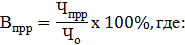 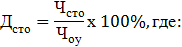 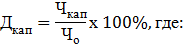 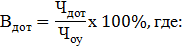 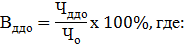 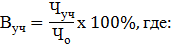 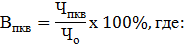 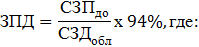 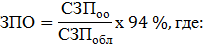 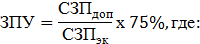 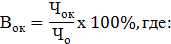 2.2. Характеристика сферы реализации подпрограммы Важнейшими из основных правомочий несовершеннолетних детей, закрепленных Семейным кодексом Российской Федерации, Федеральным законом от 24.07.1998 №124-ФЗ «Об основных гарантиях прав ребенка в Российской Федерации»,  Конвенцией «О правах ребенка»,  кроме  права на образование, мероприятия по реализации которого представлены в предыдущей подпрограмме, являются право на отдых и досуг, право на жизнь и воспитание в семье. Исходя из этого, в рамках  настоящей подпрограммы приоритетными направлениями деятельности в сфере защиты прав детей определены следующие: оздоровление детей и молодежи, организация их занятости; социальная поддержка детей-сирот и детей, оставшихся без попечения родителей. Важной составляющей государственной политики в сфере образования является защита прав детей на отдых и оздоровление. В 2014 году в Завитинском районе на проведение мероприятий по отдыху и оздоровлению детей из всех источников финансирования было затрачено 2 455, тыс.  рублей. За период летней оздоровительной кампании мероприятиями отдыха и оздоровления охвачено 677  несовершеннолетних  или 80 % от общего количества детей школьного возраста. При этом следует отметить, что значение показателей достигается за счет работы лагерей с дневным пребыванием детей. Летний отдых и оздоровление детей  неразрывно связаны с их занятостью. В 2014 году 40 учащихся в возрасте от 14 до 16 лет были охвачены различными формами занятости. Значительное их количество работало в ученических производственных бригадах, которые остаются  единственной и безальтернативной воспитательной формой учебного процесса, сочетающей возможности привития трудовых профессиональных навыков, патриотического и морально-этического воспитания, организации коллективного труда и отдыха учащихся. Вторым приоритетным направлением деятельности в рамках подпрограммы является социальная поддержка самой незащищенной категории населения области: детей-сирот и детей, оставшихся без попечения родителей.На территории района по состоянию на 01.09.2014  проживает 147детей-сирот и детей, оставшихся без попечения родителей,  что составляет 3,3 % от общего количества детского населения области. В течение 2014 года выявлено и учтено11 детей – сирот и детей, оставшихся без попечения родителей. Защита прав детей, оставшихся без попечения родителей, состоит в их устройстве на воспитание в приемную семью, семью опекунов или попечителей, либо в передаче на усыновление. В структуре семейного устройства детей-сирот и детей, оставшихся без попечения родителей, на протяжении последних лет в районе отмечаются следующие позитивные тенденции: увеличивается количество детей устроенных на воспитание в замещающие семьи (2014 – 30 детей, 2013 год - 18  детей, 2012 год – 5 детей), в то же время снижается численность детей, передаваемых под надзор в государственные организации интернатного типа; активно развивается институт приемной семьи: в текущем году 24  ребёнка устроены в приемные  семьи района, из них 21 ребёнок  из государственных учреждений для детей-сирот и детей, оставшихся без попечения родителей, в течение нескольких лет отмечается  устойчивая положительная динамика развития приоритетной формы семейного устройства детей – усыновление: 2011 год – 1ребенок, 2012-й – 2, 2013-й – 1, 2014-й - 1. Действенной мерой достижения позитивных изменений в развитии семейного жизнеустройства является государственная поддержка замещающих семей. Несмотря на определенные достижения в  сфере защиты прав детей остаются проблемы, требующие решения в рамках настоящей подпрограммы, а именно: отсутствие возможности большей части детей отдохнуть с максимальным оздоровительным эффектом в загородных детских оздоровительных лагерях; слабое оснащение ученических производственных бригад; недостаточный уровень исполнения законодательства в сфере  защиты прав детей-сирот, детей, оставшихся без попечения родителей, и лиц из их числа. 2.3. Приоритеты муниципальной политики в сфере реализации Подпрограммы 2 , цели, задачи и ожидаемые конечные результаты Развитие системы отдыха и оздоровления детей в Завитинском районе является одним из основных направлений государственной политики, непременным ее атрибутом в отношении детей. Федеральный закон от 24.07.1998 № 124-ФЗ «Об основных гарантиях прав ребенка в Российской Федерации» поставил в один ряд и увязал друг с другом вопросы детского отдыха и укрепления здоровья детей и подростков, образования, воспитания и развития детей, которые являются системообразующими в реализации государственной политики в отношении подрастающего поколения. Одним из приоритетов настоящей подпрограммы является защита прав детей на отдых и оздоровление. В целях совершенствования государственной политики в сфере защиты прав детей приоритетным направлением подпрограммы является обеспечение всемерной поддержки детей-сирот и детей, оставшихся без попечения родителей. Целью настоящей  подпрограммы является совершенствование деятельности по защите прав детей на отдых, оздоровление и социальную поддержку. Задачи подпрограммы: обеспечение отдыха и оздоровления детей, реализация программ их трудовой занятости в каникулярное время; повышение качества услуг, предоставляемых организациями отдыха и оздоровления детей; реализация мер по защите прав несовершеннолетних, в том числе детей-сирот и детей, оставшихся без попечения родителей, обеспечению их социальной адаптации. В рамках настоящей подпрограммы будут достигнуты следующие результаты: доля детей, охваченных мероприятиями по отдыху и оздоровлению, увеличится от общего количества детей школьного возраста до 80%;число участников ученических производственных бригад составит не менее 50чел.; доля детей, оставшихся без попечения родителей, переданных на воспитание в семьи граждан Российской Федерации, постоянно проживающих на территории Российской Федерации (на усыновление (удочерение) и под опеку (попечительство)), в том числе по договору о приемной семье, составит 80%; доля детей, оставшихся без попечения родителей, - всего, в том числе переданных не родственникам (в приемные семьи, на усыновление (удочерение), под опеку (попечительство), охваченных другими формами семейного устройства (семейные детские дома, патронатные семьи), находящихся в государственных (муниципальных) организациях всех типов, составит 80%; 2.4. Описание системы основных мероприятий В рамках настоящей подпрограммы реализуются 4 основных мероприятия. 2.4.1.Основное мероприятие 2.1«Организация и проведение профильных смен, многодневных походов, турслетов, спортивных игр. В рамках основного мероприятия будут осуществлены  полномочия по защите прав детей на отдых и оздоровление, в том числе  на участие одаренных детей, детей-сирот в профильных оздоровительных сменах. Основное мероприятие направлено на решение следующей задачи: обеспечение отдыха и оздоровления детей, реализация программ их трудовой занятости в каникулярное время. Основное мероприятие призвано достичь следующего показателя данной подпрограммы: «Доля детей, охваченных мероприятиями по отдыху и оздоровлению, от общего количества детей школьного возраста». 2.4.2. Основное мероприятие 2.2«Мероприятия по проведению оздоровительной кампании детей».В рамках основного мероприятия  будут осуществлены  полномочия по защите прав  детей на отдых и оздоровление, в том числе  детей,  находящихся в трудной жизненной ситуации, детей-сирот и детей, оставшихся без попечения родителей. Основное мероприятие направлено на решение следующей задачи: обеспечение отдыха и оздоровления детей, реализация программ их трудовой занятости в каникулярное время, частичная оплата стоимости путевок в учреждения отдыха, оплата вакцинации детей, выезжающих за пределы района в летний период для участия в профильных сменах.  Основное мероприятие направлено на достижение следующего показателя настоящей подпрограммы: «Доля детей, охваченных мероприятиями по отдыху и оздоровлению, от общего количества детей школьного возраста». В результате реализации основного мероприятия: ежегодно будут оздоравливаться не менее 50 % детей, находящихся в трудной жизненной ситуации (от общего числа детей данной категории). А также не менее 70% детей, обучающихся в общеобразовательных организациях района. 2.4.3. Основное мероприятие 2.3 «Развитие инфраструктуры отдыха, оздоровления и занятости детей и подростков  в каникулярное время». В рамках основного мероприятия будут осуществлены мероприятия по поддержке детских и молодежных объединений, реализующих программы трудовой занятости детей и подростков, в том числе ученических производственных бригад, а также мероприятия по проведению оздоровительной кампании детей (дератизация) и т.д. Основное мероприятие  направлено на решение следующей задачи: обеспечение отдыха и оздоровления детей, реализация программ их трудовой занятости в каникулярное время. Основное мероприятие направлено на достижение следующих  показателей настоящей подпрограммы: доля детей, охваченных мероприятиями по отдыху и оздоровлению, от общего количества детей школьного возраста; число участников ученических производственных бригад. В результате реализации основного мероприятия укрепится материально-техническая база ученических производственных бригад. 2.4.4. Основное мероприятие 2.4 «Вложения в материально-техническую базу летних оздоровительных  учреждений района».Основное мероприятие направлено на создание  соответствующих современным требованиям условий, материально-технической базы для  отдыха и оздоровления детей и подростков  в каникулярное время, а также решение следующей задачи: повышение качества услуг, предоставляемых организациями отдыха и оздоровления детей, в том числе за счет улучшения материально-технической базы учреждений. В рамках данного основного мероприятия будут осуществлены  мероприятия по улучшению материально-технической базы объектов  летних оздоровительных учреждений района. Основное мероприятие направлено на достижение следующих показателей настоящей подпрограммы: доля детей, охваченных мероприятиями по отдыху и оздоровлению, от общего количества детей школьного возраста; В результате реализации основного мероприятия укрепится материально-техническая  база летних оздоровительных лагерей при школах района. 2.5. Ресурсное обеспечение подпрограммы Финансирование реализации основного мероприятия 2.1 «Организация и проведение профильных смен и многодневных походов» за счет средств районного бюджета будут выделяться денежные средства на проведение профильных смен и многодневных походов. Финансирование реализации основного мероприятия 2.2 «Мероприятия по проведению оздоровительной кампании детей»  осуществляется средствами областного бюджета через министерство социальной защиты населения Амурской области (оплата полной   стоимости путевок в загородные стационарные оздоровительные лагеря  для детей,  находящихся в трудной жизненной ситуации), министерство образования и науки Амурской области (детей-сирот, обучающихся в муниципальных общеобразовательных учреждениях, направление детей-сирот и детей, оставшихся без попечения родителей, в оздоровительные лагеря,  а также министерство здравоохранения Амурской области (санаторно-курортное лечение детей по медицинским заключениям), средствами местного бюджета ( оплата путевок в пришкольные лагеря на условиях софинансирования). Реализация основного мероприятия 2.4 «Вложения в материально-техническую базу летних оздоровительных  учреждений района» предполагает финансовое обеспечение материально-технической базы учреждений . Информация об объемах финансирования настоящей подпрограммы  представлена в составе приложения к программе. 2.6. Планируемые показатели эффективности реализации подпрограммы и непосредственные результаты основных мероприятий подпрограммы В рамках настоящей подпрограммы  исполнители ее мероприятий будут обеспечивать достижение и предоставлять ответственному исполнителю муниципальной программы информацию о значениях следующих целевых показателей: показатель2.1 «Доля детей, охваченных мероприятиями по отдыху и оздоровлению, от общего количества детей школьного возраста» (Дозд) рассчитывается по формуле:  Чозд – численность детей, охваченных мероприятиями по отдыху и оздоровлению; Чо – численность детей школьного возраста;показатель2.2 «Число участников ученических производственных бригад»; показатель2.3 «Доля детей, оставшихся без попечения родителей, - всего, в том числе переданных неродственникам (в приемные семьи, на усыновление (удочерение), под опеку (попечительство), охваченных другими формами семейного устройства (семейные детские дома, патронатные семьи), находящихся в государственных (муниципальных) организациях  всех типов» (Дс) рассчитывается по формуле: Д– общая численность детей, оставшихся без попечения родителей; Д год-1– численность населения в возрасте от 0 до 17 лет (включительно) по состоянию на 1 января отчетного года (данные Росстата); Ч год-2   – численность населения в возрасте от 0 до 17 лет (включительно) по состоянию на 1 января предыдущего отчетного года (данные Росстата). 3. Подпрограмма  «Обеспечение реализации муниципальной программы «Развитие образования Завитинского района»  и прочие мероприятия в области образования» 3.1. Паспорт подпрограммы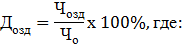 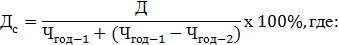 3.2. Характеристика сферы реализации подпрограммы Полномочия участников муниципальной программы в области образования распространяются на систему, насчитывающую 15 организаций, в которых учатся и работают более 3469тыс.человек. Такая большая сфера деятельности не может существовать сама по себе без взаимодействия с другими сферами деятельности. Основной целью функционирования отдела образования и учреждений образования в сфере реализации муниципальной программы является приведение системы образования района в такое состояние, при котором качественное образование доступно всем, кто желает его получить. Движение подобного рода следует понимать как процесс постепенного изменения системы, количественного и качественного, закрепленный в программных мероприятиях. Основными инструментами реализации государственной политики в сфере образования на территории района в последние годы выступили Федеральная целевая программа развития образования на 2011 – 2015 годы, приоритетный национальный проект «Образование», национальная образовательная инициатива «Наша новая школа», другие федеральные целевые и ведомственные программы, проекты модернизации общего образования, долгосрочные целевые программы «Развитие образования Амурской области на 2009 – 2015 годы», а затем «Развитие образования Амурской области на 2012 – 2015 годы», а также муниципальная программа Завитинского района «Развитие образования Завитинского района на 2013-205 годы». Ведущими механизмами стимулирования системных изменений последних лет в образовании на всех его уровнях стало внедрение новых моделей управления и финансирования, ориентированных на результат, в том числе: Нормативное подушевое финансирование образовательных учреждений; система оплаты труда, ориентированная на результат; общественное участие в управлении образованием и оценке его качества; публичная отчетность образовательных учреждений. Особое внимание уделялось формированию системы оценки качества образования, которая включает в себя:действующие и апробируемые государственные итоговые аттестационные процедуры (единый государственный экзамен, государственная итоговая аттестация выпускников 9 классов в новой форме и другие); процедуры независимой оценки качества образования, включая оценку качества образования внутри образовательной организации; мониторинговые исследования; процедуры самооценки. Однако названные меры не привели к реальной самостоятельности образовательных учреждений, к повышению качества образования в соответствии с новыми требованиями. Система не преодолела информационную закрытость, непрозрачность для потребителя. Не обеспечена  полная информационная открытость результатов деятельности системы образования (неразмещение электронных инструктивно-методических и научно-методических ресурсов, к которым предоставлен доступ в сети Интернет, информации о проведенных мероприятиях и т.д.), что является  барьером для повышения уровня информированности населения, развития конкуренции,  повышения эффективности и доступности образовательных услуг. Созданные во всех общеобразовательных организациях органы коллегиального управления функционируют в основном формально. Существенной проблемой остается недостаточная сбалансированность системы процедур и механизмов оценки качества образования и индивидуальных образовательных достижений, в том числе использование результатов единого государственного экзамена. Следствием этого является недостаток механизмов и инструментов, с помощью которых можно учесть влияние на результаты деятельности образовательных организаций и педагогов ряда существенных факторов, связанных с условиями их работы и обучающимися. Определенным сдерживающим фактором в развитии системы образования района является несовершенство системы повышения квалификации муниципальных служащих, подготовки кадрового резерва. Для эффективной реализации мероприятий муниципальной программы потребуется совершенствовать существующую нормативную правовую базу. Кроме названных, к числу проблем на управленческом уровне, решаемых в рамках настоящей подпрограммы, можно отнести и следующие: снижение качества образования; отсутствие налаженных связей между уровнями образования; низкая экономическая эффективность системы образования; недостатки в кадровом обеспечении системы управления образованием; недостаточная прозрачность системы образования для общества. 3.3. Приоритеты муниципальной политики в сфере реализации Подпрограммы 3, цели, задачи и ожидаемые конечные результаты Настоящая подпрограмма носит не технический, не обслуживающий характер, так как направлена на существенное повышение качества управления процессами развития такой сложной системы, какой является система образования, в том числе через совершенствование системы оценки качества образования,  вовлечение экспертов и широкой общественности в реализацию муниципальной программы. Единой системы мониторинга процессов модернизации образования пока не создано. Информация о реализуемых мерах, результатах и проблемах отрасли представляется общественности в различных средствах массовой информации также разрозненно, не всегда объективно и целостно. Это порождает множество искажений.  Мероприятия по совершенствованию системы оценки качества образования не выделены в отдельную подпрограмму, а включены в настоящую в связи с тем, что за формирование названной  системы отвечает непосредственно отдел образования.Ведется работа по развитию информационно-технологической инфраструктуры в сфере образования (сайты), на которых размещается специализированная информация по образованию. В последние годы произошло существенное расширение и качественное обновление информационно-технологической инфраструктуры в сфере образования. Она нуждается в поддержке, технологическом и методическом обновлении. Изложенное выше позволяет  определить приоритеты муниципальной политики в сфере реализации настоящей подпрограммы, которыми являются: создание системы управления реализацией муниципальной программы, обеспечивающей эффективное использование общественных ресурсов; обеспечение вовлечения профессиональных групп и широкой общественности в поддержку идей и реализацию мероприятий муниципальной программы; достижение принципиальных изменений в системе оценки качества образования. Целью настоящей подпрограммы является обеспечение организационно-экономических, информационных и научно-методических условий развития системы образования Завитинского района. Задачи подпрограммы: разработка нормативных правовых, научно-методических и иных документов, направленных на эффективное решение задач муниципальной программы; мониторинг хода реализации и информационное сопровождение муниципальной программы; продвижение основных идей развития образования для получения поддержки широкой общественности; совершенствование системы оценки качества образования; развитие информационно-технологической инфраструктуры.  Результаты реализации подпрограммы: будет проведено не менее 20 мероприятий муниципального уровня по распространению результатов муниципальной программы;уровень информированности населения о реализации мероприятий по развитию сферы образования в рамках муниципальной программы достигнет 35%. на всех уровнях образования будут реализованы механизмы внешней оценки качества образования; удельный вес числа образовательных организаций, в которых созданы органы коллегиального управления с участием общественности (родители, работодатели), в общем числе образовательных организаций составит 90%; удельный вес числа образовательных организаций, обеспечивающих предоставление нормативно закрепленного перечня сведений о своей деятельности на официальных сайтах, в общем числе образовательных организаций составит 85%. 3.4. Описание системы основных мероприятий. В настоящую подпрограмму включены четыре мероприятия, направленные на решение указанных в ней проблем и приоритетных задач. 3.4.1. Основное мероприятие 3.1«Расходы на обеспечение функций отдела образования». Основное мероприятие направлено на организационно-аналитическое, информационное сопровождение реализации муниципальной программы в рамках выполнения отделом образования возложенных на него полномочий, а также решение следующих задач: разработка нормативных правовых, научно-методических и иных документов, направленных на эффективное решение задач муниципальной программы; мониторинг хода реализации и информационное сопровождение муниципальной программы; продвижение основных идей развития образования для получения поддержки широкой общественности; совершенствование системы оценки качества образования. Реализация основного мероприятия направлена на достижение следующих целевых показателей настоящей подпрограммы: количество проведенных мероприятий районного уровня по распространению результатов муниципальной программы; уровень информированности населения о реализации мероприятий по развитию сферы образования в рамках муниципальной программы (по данным опроса). В результате реализации основного мероприятия будут обеспечены: ежегодное проведение трех мероприятий районного уровня по распространению результатов муниципальной программы; разработка и принятие нормативных правовых актов, обеспечивающих реализацию муниципальных программы; своевременная подготовка методических рекомендаций, необходимых для реализации мероприятий муниципальной программы; публикация в периодике аналитических материалов о ходе и результатах реализации муниципальной программы; высокий уровень открытости информации о результатах развития районной системы образования; общественная поддержка идей муниципальной  программы. Основное мероприятие 3.1.1. Расходы на содержание аппарата отдела образования», 3.1.2. «Расходы на содержание методического кабинета» 3.1.3 «Расходы на содержание дошкольных образовательных учреждений», 3.1.4 «Расходы на содержание общеобразовательных учреждений», 3.1.5 «Расходы на содержание ДЮСШ». Основное мероприятие предусматривает выполняемые финансовым отделом администрации Завитинского района, «Централизованной бухгалтерией» работы по бухгалтерскому обслуживанию аппарата отдела образования, методического кабинета, технического и обслуживающего персонала образовательных учреждений района. 3.4.2. Основное мероприятие 3.2 «Безопасность образовательных учреждений» Основное мероприятие  направлено на поддержание и улучшение системы пожарной безопасности: включает ремонт систем оповещения людей о пожаре, ремонт автоматической пожарной сигнализации, приобретение знаков и планов эвакуации, установку дверей, обработку деревянных конструкций чердачных помещений огнезащитным составом, проверку пропитки, оборудование выходов; зарядку огнетушителей и др. Также в рамках основного мероприятия  включен ремонт ограждения дворов образовательных учреждений, ремонт электропроводки,  установка систем видеонаблюдения, установка тревожной кнопки и др. 3.4.3. Основное мероприятие 3.3 «Организация подвоза учащихся» Основное мероприятие направлено на организацию подвоза к местам обучения и обратно нуждающихся в подвозе учащихся. 3.4.4. Основное мероприятие 3.4 «Расходы на АИС «Комплектование ДОО» и «Зачисление в ОО». 4. Основное мероприятие «Организация и осуществление деятельности по опеке и попечительству в отношении несовершеннолетних лиц». 5. Основное мероприятие «Социальная политика. Охрана семьи и детства». 6. Основное мероприятие п. 3.7 «Создание в общеобразовательных организациях, расположенных в сельской местности, условий для  занятий физической культурой и спортом». Основное мероприятие  направлено на создание в общеобразовательных организациях, расположенных в сельской местности, условий для занятий физической культурой и спортом, а также на увеличение доли  обучающихся, занимающихся физической культурой  и спортом во внеурочное время (начальное общее образование, основное общее образование, среднее общее образование), в общем количестве обучающихся, за исключением дошкольного образования. 3.5. Ресурсное обеспечение подпрограммы Финансирование на реализацию основного мероприятия 3.4.1. направляется на содержание аппарата, специалистов отдела образования, технического и обслуживающего персонала образовательных учреждений района, поддержку развития нормативной правовой базы в сфере образования, обеспечивающего организацию мониторинга реализации муниципальной программы и ее информационное сопровождение. Средства на реализацию основного мероприятия 3.4.1 направляются из муниципального бюджета. Средства на реализацию основного мероприятия 6. направляются из федерального, областного и районного бюджета. Информация об объемах финансового обеспечения настоящей подпрограммы представлена в составе приложения к муниципальной программе. 3.6. Планируемые показатели эффективности реализации подпрограммы и непосредственные результаты подпрограммы В рамках настоящей подпрограммы исполнители мероприятий будут обеспечивать достижение и предоставлять ответственному исполнителю муниципальной программы информацию о значениях следующих  целевых показателей: Показатель 1«Количество проведенных мероприятий по распространению результатов муниципальной программы»  (значение показателя является накопительным и предполагает доведение числа проводимых по этому направлению мероприятий до 3 мероприятий в год); Показатель 2 «Уровень информированности населения о реализации мероприятий по развитию сферы образования в рамках муниципальной программы»(Уин) рассчитывается по формуле: Кин – количество информированных людей о реализации мероприятий по развитию сферы образования в рамках муниципальной программы; Коп– количество опрошенных людей; Показатель 3 «Число уровней образования, на которых реализуются механизмы внешней оценки качества образования»; Показатель  4 «Удельный вес числа образовательных организаций, в которых созданы органы коллегиального управления с участием общественности (родители, работодатели), в общем числе образовательных организаций» (Вку) рассчитывается по формуле:  Чку – число образовательных организаций, в которых созданы органы коллегиального управления с участием общественности (родители, работодатели); Чо – число образовательных организаций; Показатель 5 «Удельный вес числа образовательных организаций, обеспечивающих предоставление нормативно закрепленного перечня сведений о своей деятельности на официальных сайтах, в общем числе образовательных организаций» (Вофс)рассчитывается по формуле:  Чофс – число образовательных организаций, обеспечивающих предоставление нормативно закрепленногоперечня сведений о своей деятельности на официальных сайтах; Чо – число образовательных организаций. 4. Подпрограмма  «Формирование законопослушного поведения участников дорожного движения» 4.1. Паспорт подпрограммы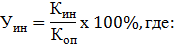 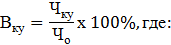 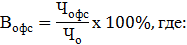 4.2. Характеристика сферы реализации подпрограммы Решение проблемы обеспечения безопасности дорожного движения является одной из важнейших социально-экономических задач общегосударственного значения. Наиболее эффективными средствами, обеспечивающими решение этих задач, являются программно-целевые методы, получившие широкое распространение в сфере обеспечения безопасности дорожного движения. Продолжающийся рост количества дорожно-транспортных происшествий и числа пострадавших в них людей еще более повышает актуальность принятия и реализации программы повышения безопасности дорожного движения. Единая цель подпрограммы конкретизируется в совокупности задач, решение которых осуществляется с помощью конкретных эффективных комплексов мероприятий.  Подпрограмма предполагает развитие системы обеспечения безопасности дорожного движения путем последовательной реализации комплекса взаимосвязанных мероприятий, рассчитанных на трехлетний  период. Аварийность на автотранспорте приобрела особую остроту в последние годы в связи с несоответствием существующей дорожно-транспортной инфраструктуры потребностям общества и государства в безопасном дорожном движении, недостаточной эффективностью функционирования системы обеспечения дорожного движения, крайне низкой дисциплиной участников дорожного движения.  В целях профилактики дорожно-транспортных происшествий с участием детей в 2018 году в образовательных учреждениях района  были  проведены профилактические беседы по соблюдению ПДД, конкурсы, акции  и т.д. Вопрос детского дорожно-транспортного травматизма постоянно находится во внимании отдела образования администрации района. Применение программно-целевого метода позволит осуществить: - формирование основ и приоритетных направлений профилактики ДТП и снижения тяжести их последствий; - реализацию комплекса мероприятий, в том числе профилактического характера, снижающих количество ДТП с несовершеннолетними и количество лиц, пострадавших в результате ДТП. Ожидаемый эффект от реализации подпрограммы  «Формирование законопослушного поведения участников дорожного движения»:  обеспечение безопасности дорожного движения участникам дорожного движения,  сокращение количества дорожно-транспортных происшествий с несовершеннолетними. 4.3. Приоритеты муниципальной политики в сфере реализации подпрограммы, цели, задачи и ожидаемые конечные результаты Основной целью Подпрограммы  является общее сокращение количества ДТП  и количества ДТП с несовершеннолетними. Это позволит снизить показатели аварийности и, следовательно, уменьшить социальную остроту проблемы. Условиями достижения целей Подпрограммы является решение следующих задач: - предупреждение опасного поведения детей дошкольного и школьного возраста, участников дорожного движения; - создание комплексной системы профилактики ДТП в целях формирования у участников дорожного движения стереотипа законопослушного поведения и негативного отношения к правонарушениям в сфере дорожного движения, реализация программы правового воспитания участников дорожного движения, культуры их поведения; - совершенствование системы профилактики детского дорожно-транспортного травматизма, позволяющей сформировать стереотип законопослушного поведения и негативного отношения к правонарушениям в сфере дорожного движения; - формирование у детей навыков безопасного поведения на дорогах. Предусматривается реализация таких мероприятий, как: - продолжение пропагандистских кампаний, направленных на формирование у участников дорожного движения устойчивых стереотипов законопослушного поведения; - совершенствование работы по профилактике и сокращению детского дорожно-транспортного травматизма; - формирование у населения, особенно у детей, навыков безопасного поведения на дорогах. 4.4. Описание системы основных мероприятийМероприятия муниципальной программы по обеспечению формирования законопослушного поведения участников дорожного движения в районе систематизируется по следующим основным направлениям: - подготовка методических рекомендаций по обучению детей правилам безопасности дорожного движения; - обеспечение муниципальных образовательных учреждений перечнем нормативно - правовой документации, регламентирующей деятельность образовательных учреждений, по обеспечению безопасности дорожного движения и снижению детского дорожно-транспортного травматизма; - организация и проведение уроков правовых знаний в образовательных учреждениях в рамках Всероссийской акции «Внимание - дети!»; - организация и проведение в общеобразовательных и дошкольных образовательных учреждениях и в учреждениях дополнительного образования детей акции «Неделя безопасности» в рамках Международной недели безопасности на дорогах; - организация и проведение в образовательных учреждениях занятий, мероприятий, направленных на повышение у участников дорожного движения уровня правосознания, в том числе стереотипа законопослушного поведения и негативного отношения к правонарушениям в сфере дорожного движения; - проведение соревнований, игр, конкурсов,  творческих	работ среди детей по безопасности дорожного движения (соревнования «Безопасное колесо»), конкурсы и викторины по ПДД в пришкольных  детских оздоровительных лагерях; - проведение лекций, семинаров и практических занятий совместно с ОГИБДД МО МВД России  по Завитинскому району; - совещания по актуальным вопросам обеспечения безопасности дорожного движения; - размещение материалов о проведении в образовательных учреждениях мероприятий по формированию законопослушного поведения участников дорожного движения и профилактике дорожно-транспортного травматизма среди несовершеннолетних на Интернет ресурсах отдела образования, образовательных учреждений. 4.5. Ресурсное обеспечение подпрограммы Средства на реализацию основных  мероприятий направляются из муниципального бюджета. Некоторые мероприятия подпрограммы носят организационный характер и не требуют финансирования. Информация об объемах финансового обеспечения настоящей подпрограммы представлена в составе приложения к муниципальной программе. 4.6. Планируемые показатели эффективности реализации подпрограммы и непосредственные результаты подпрограммы Для оценки эффективности и результативности решения задач, определенных подпрограммой, предполагается использование системы целевых показателей. Эффективность реализации подпрограммы определяется степенью достижения целевых показателей Подпрограммы, которыми являются: количество ДТП с участием несовершеннолетних, число детей, погибших в ДТП, доля учащихся, задействованных в мероприятиях по профилактике ДТП. Реализация мероприятий муниципальной подпрограммы будет способствовать повышению эффективности профилактической работы с участниками дорожного движения по предупреждению нарушений порядка дорожного движения. Ожидаемый эффект от реализации Подпрограммы «Формирование законопослушного поведения участников дорожного движения» - сокращение количества дорожно-транспортных происшествий с несовершеннолетними.Приложение №1 к муниципальной программе «Развитие образования Завитинского района» Система основных мероприятий и плановых показателей реализации муниципальной программыПриложение №2 к муниципальной программе «Развитие образования Завитинского района Ресурсное обеспечение и прогнозная (справочная) оценка расходов на реализацию мероприятий муниципальной программы «Развитие образования Завитинского района» из различных источников финансированияПриложение №3 к муниципальной программе «Развитие образования Завитинского района Коэффициенты значимости основных мероприятий программыРешение от 24.09.2021												    № 1/2О структуре органов местного самоуправления Завитинского муниципального округа Принято решением Совета народных депутатов 24 сентября 2021 На основании положений Федерального закона от 6 октября 2003 № 131-ФЗ «Об общих принципах организации местного самоуправления в Российской Федерации», Закона Амурской области от 24 декабря 2020 № 670-ОЗ «О преобразовании городского и сельских поселений Завитинского района Амурской области во вновь образованное муниципальное образование Завитинский муниципальный округ Амурской области», Совет народных депутатов Завитинского муниципального округа р е ш и л:  1. Определить структуру органов местного самоуправления Завитинского муниципального округа: 1.1. представительный орган Завитинского муниципального округа – Совет народных депутатов Завитинского муниципального округа; 1.2.  глава Завитинского муниципального округа; 1.3. исполнительно-распорядительный орган Завитинского муниципального округа – администрация Завитинского муниципального округа; 1.4. контрольно-счетный орган Завитинского муниципального округа. 2. Структуру органов местного самоуправления Завитинского муниципального округа закрепить в Уставе Завитинского муниципального округа. 3. Настоящее решение вступает в силу после его официального опубликования.Глава Завитинского муниципального округа                                    			                                                 С.С.ЛиневичРешение от 24.09.2021												    № 2/2О прекращении полномочий главы города Завитинска Принято решением Совета народных депутатов 24 сентября 2021 Руководствуясь пунктом 12 части 6 статьи 36 Федерального закона от         6 октября 2003 г. № 131-ФЗ «Об общих принципах организации местного самоуправления в Российской Федерации», Законом Амурской области от 24 декабря 2020 г. № 670-ОЗ «О преобразовании городского и сельских поселений Завитинского района Амурской области во вновь образованное муниципальное образование Завитинский муниципальный округ Амурской области», решением избирательной комиссии муниципального образования Завитинского муниципального округа Амурской области от 20 сентября 2021 г. № 16/119-7 «О результатах выборов главы Завитинского муниципального округа Амурской области», Совет народных депутатов Завитинского муниципального округа р е ш и л: 1. Прекратить полномочия главы города Завитинска Доценко Татьяны Вячеславовны. 2. Настоящее решение вступает в силу с момента принятия присяги главой Завитинского муниципального округа. 3. Настоящее решение подлежит официальному опубликованию.Глава Завитинского муниципального округа                                          			                                   С.С.ЛиневичРешение от 24.09.2021												    № 3/2О прекращении полномочий главы Албазинского сельсовета Принято решением Совета народных депутатов 24 сентября 2021 Руководствуясь пунктом 12 части 6 статьи 36 Федерального закона от         6 октября 2003 г. № 131-ФЗ «Об общих принципах организации местного самоуправления в Российской Федерации», Законом Амурской области от 24 декабря 2020 г. № 670-ОЗ «О преобразовании городского и сельских поселений Завитинского района Амурской области во вновь образованное муниципальное образование Завитинский муниципальный округ Амурской области», решением избирательной комиссии муниципального образования Завитинского муниципального округа Амурской области от 20 сентября 2021 г. № 16/119-7 «О результатах выборов главы Завитинского муниципального округа Амурской области», Совет народных депутатов Завитинского муниципального округа р е ш и л: 1. Прекратить полномочия главы Албазинского сельсовета Сорокиной Елены Петровны. 2. Настоящее решение вступает в силу с момента принятия присяги главой Завитинского муниципального округа. 3. Настоящее решение подлежит официальному опубликованию.Глава Завитинского муниципального округа                               			                                                 С.С.ЛиневичРешение от 24.09.2021												    № 4/2О прекращении полномочий главы Антоновского сельсоветаПринято решением Совета народных депутатов 24 сентября 2021 Руководствуясь пунктом 12 части 6 статьи 36 Федерального закона от 6 октября 2003 г. № 131-ФЗ «Об общих принципах организации местного самоуправления в Российской Федерации», Законом Амурской области от 24 декабря 2020 г. № 670-ОЗ «О преобразовании городского и сельских поселений Завитинского района Амурской области во вновь образованное муниципальное образование Завитинский муниципальный округ Амурской области», решением избирательной комиссии муниципального образования Завитинского муниципального округа Амурской области от 20 сентября 2021 г. № 16/119-7 «О результатах выборов главы Завитинского муниципального округа Амурской области», Совет народных депутатов Завитинского муниципального округа р е ш и л: 1. Прекратить полномочия главы Антоновского сельсовета Козычко Елены Степановны. 2. Настоящее решение вступает в силу с момента принятия присяги главой Завитинского муниципального округа.3. Настоящее решение подлежит официальному опубликованию.Глава Завитинского муниципального округа                                                                                                                          С.С.ЛиневичРешение от 24.09.2021												    № 5/2О прекращении полномочий главы Белояровского сельсовета Принято решением Совета народных депутатов  24 сентября 2021 Руководствуясь пунктом 12 части 6 статьи 36 Федерального закона от 6 октября 2003 г. № 131-ФЗ «Об общих принципах организации местного самоуправления в Российской Федерации», Законом Амурской области от 24 декабря 2020 г. № 670-ОЗ «О преобразовании городского и сельских поселений Завитинского района Амурской области во вновь образованное муниципальное образование Завитинский муниципальный округ Амурской области», решением избирательной комиссии муниципального образования Завитинского муниципального округа Амурской области от 20 сентября 2021 г. № 16/119-7 «О результатах выборов главы Завитинского муниципального округа Амурской области», Совет народных депутатов Завитинского муниципального округа  р е ш и л: 1. Прекратить полномочия главы Белояровского сельсовета Лесевой Валентины Петровны. 2. Настоящее решение вступает в силу с момента принятия присяги главой Завитинского муниципального округа. 3. Настоящее решение подлежит официальному опубликованию.Глава Завитинского муниципального округа                                                                                                                          С.С.ЛиневичРешение от 24.09.2021 												    № 6/2О прекращении полномочий главы Болдыревского сельсовета Принято решением Совета народных депутатов   24 сентября 2021 Руководствуясь пунктом 12 части 6 статьи 36 Федерального закона от 6 октября 2003 г. № 131-ФЗ «Об общих принципах организации местного самоуправления в Российской Федерации», Законом Амурской области от 24 декабря 2020 г. № 670-ОЗ «О преобразовании городского и сельских поселений Завитинского района Амурской области во вновь образованное муниципальное образование Завитинский муниципальный округ Амурской области», решением избирательной комиссии муниципального образования Завитинского муниципального округа Амурской области от 20 сентября 2021 г. № 16/119-7 «О результатах выборов главы Завитинского муниципального округа Амурской области», Совет народных депутатов Завитинского муниципального округа р е ш и л: 1. Прекратить полномочия главы Болдыревского сельсовета Арабской Елены Николаевны. 2. Настоящее решение вступает в силу с момента принятия присяги главой Завитинского муниципального округа. 3. Настоящее решение подлежит официальному опубликованию.Глава Завитинского муниципального округа                                                                                                                               С.С.ЛиневичРешение от 24.09.2021 												    № 7/2О прекращении полномочий главы Иннокентьевского сельсовета Принято решением Совета народных депутатов 24 сентября 2021 Руководствуясь пунктом 12 части 6 статьи 36 Федерального закона от 6 октября 2003 г. № 131-ФЗ «Об общих принципах организации местного самоуправления в Российской Федерации», Законом Амурской области от 24 декабря 2020 г. № 670-ОЗ «О преобразовании городского и сельских поселений Завитинского района Амурской области во вновь образованное муниципальное образование Завитинский муниципальный округ Амурской области», решением избирательной комиссии муниципального образования Завитинского муниципального округа Амурской области от 20 сентября 2021 г. № 16/119-7 «О результатах выборов главы Завитинского муниципального округа Амурской области», Совет народных депутатов Завитинского муниципального округа р е ш и л: 1. Прекратить полномочия главы Иннокентьевского сельсовета Фетисовой Натальи Павловны. 2. Настоящее решение вступает в силу с момента принятия присяги главой Завитинского муниципального округа. 3. Настоящее решение подлежит официальному опубликованию.Глава Завитинского муниципального округа                                                                                                                      С.С.ЛиневичРешение от 24.09.2021 												    № 8/2О прекращении полномочий главы Верхнеильиновского сельсовета Принято решением Совета народных депутатов 24 сентября 2021 Руководствуясь пунктом 12 части 6 статьи 36 Федерального закона от 6 октября 2003 г. № 131-ФЗ «Об общих принципах организации местного самоуправления в Российской Федерации», Законом Амурской области от 24 декабря 2020 г. № 670-ОЗ «О преобразовании городского и сельских поселений Завитинского района Амурской области во вновь образованное муниципальное образование Завитинский муниципальный округ Амурской области», решением избирательной комиссии муниципального образования Завитинского муниципального округа Амурской области от 20 сентября 2021 г. № 16/119-7 «О результатах выборов главы Завитинского муниципального округа Амурской области», Совет народных депутатов Завитинского муниципального округа  р е ш и л: 1. Прекратить полномочия главы Верхнеильиновского сельсовета Фёдорова Николая Васильевича. 2. Настоящее решение вступает в силу с момента принятия присяги главой Завитинского муниципального округа. 3. Настоящее решение подлежит официальному опубликованию.Глава Завитинского муниципального округа                                                                                                                     С.С.ЛиневичРешение от 24.09.2021 												    № 9/2О прекращении полномочий главы Куприяновского сельсовета Принято решением Совета народных депутатов 24 сентября 2021 Руководствуясь пунктом 12 части 6 статьи 36 Федерального закона от 6 октября 2003 г. № 131-ФЗ «Об общих принципах организации местного самоуправления в Российской Федерации», Законом Амурской области от 24 декабря 2020 г. № 670-ОЗ «О преобразовании городского и сельских поселений Завитинского района Амурской области во вновь образованное муниципальное образование Завитинский муниципальный округ Амурской области», решением избирательной комиссии муниципального образования Завитинского муниципального округа Амурской области от 20 сентября 2021 г. № 16/119-7 «О результатах выборов главы Завитинского муниципального округа Амурской области», Совет народных депутатов Завитинского муниципального округа р е ш и л: 1. Прекратить полномочия главы Куприяновского сельсовета Николаенко Владимира Николаевича. 2. Настоящее решение вступает в силу с момента принятия присяги главой Завитинского муниципального округа. 3. Настоящее решение подлежит официальному опубликованию.Глава Завитинского муниципального округа                                                                                                                             С.С.ЛиневичРешение от 24.09.2021 												№ 10/2О прекращении полномочий главы Преображеновского сельсовета Принято решением Совета народных депутатов  24 сентября 2021 Руководствуясь пунктом 12 части 6 статьи 36 Федерального закона от  6 октября 2003 г. № 131-ФЗ «Об общих принципах организации местного самоуправления в Российской Федерации», Законом Амурской области от 24 декабря 2020 г. № 670-ОЗ «О преобразовании городского и сельских поселений Завитинского района Амурской области во вновь образованное муниципальное образование Завитинский муниципальный округ Амурской области решением избирательной комиссии муниципального образования Завитинского муниципального округа Амурской области от 20 сентября 2021 г. № 16/119-7 «О результатах выборов главы Завитинского муниципального округа Амурской области», Совет народных депутатов Завитинского муниципального округа р е ш и л: 1. Прекратить полномочия главы Преображеновского сельсовета Киселёва Виктора Сергеевича. 2. Настоящее решение вступает в силу с момента принятия присяги главой Завитинского муниципального округа. 3. Настоящее решение подлежит официальному опубликованию.Глава Завитинского муниципального округа                                                                                                                        С.С.ЛиневичРешение от 24.09.2021 												  № 11/2О прекращении полномочий главы Успеновского сельсовета Принято решением Совета народных депутатов 24 сентября 2021 Руководствуясь пунктом 12 части 6 статьи 36 Федерального закона от 6 октября 2003 г. № 131-ФЗ «Об общих принципах организации местного самоуправления в Российской Федерации», Законом Амурской области от 24 декабря 2020 г. № 670-ОЗ «О преобразовании городского и сельских поселений Завитинского района Амурской области во вновь образованное муниципальное образование Завитинский муниципальный округ Амурской области», решением избирательной комиссии муниципального образования Завитинского муниципального округа Амурской области от 20 сентября 2021 г. № 16/119-7 «О результатах выборов главы Завитинского муниципального округа Амурской области», Совет народных депутатов Завитинского муниципального округа р е ш и л: 1. Прекратить полномочия главы Успеновского сельсовета Титяевой Галины Александровны. 2. Настоящее решение вступает в силу с момента принятия присяги главой Завитинского муниципального округа. 3. Настоящее решение подлежит официальному опубликованию.Глава Завитинского муниципального округа                                                                                                                             С.С.ЛиневичРешение от 24.09.2021 												  № 12/2О внесении изменений в решение Завитинского районного Совета народных депутатов от 22.04.2021 № 162/29 «О ликвидации администрации Завитинского района» Принято решением Совета народных депутатов 24 сентября 2021 В соответствии со статьями 61-64 Гражданского кодекса РФ, Федеральным законом от 06.10.2003 № 131-ФЗ «Об общих принципах организации местного самоуправления в Российской Федерации», Законом Амурской области от 24.12.2020 № 670-ОЗ «О преобразовании городского и сельских поселений Завитинского района Амурской области во вновь образованное муниципальное образование Завитинский муниципальный округ Амурской области», решением избирательной комиссии муниципального образования Завитинского муниципального округа Амурской области от 20 сентября 2021 г. № 16/119-7 «О результатах выборов главы Завитинского муниципального округа Амурской области», Совет народных депутатов Завитинского муниципального округа р е ш и л: 1. Внести в решение Завитинского районного Совета народных депутатов от 22.04.2021 № 162/29 «О ликвидации администрации Завитинского района» следующее изменение: Приложение № 2 изложить в следующей редакции: Состав ликвидационной комиссии администрации Завитинского района Линевич Сергей Сергеевич, глава Завитинского муниципального округа, председатель комиссии Аносова Инна Владимировна, начальник организационного отдела администрации Завитинского района, секретарь комиссии Члены комиссии: Квартальнов Сергей Викторович, председатель комитета по управлению муниципальным имуществом администрации Завитинского района Кийченко Оксана Николаевна, заместитель начальника финансового отдела администрации Завитинского района Ломако Павел Викторович, заместитель главы администрации Завитинского района по муниципальному хозяйству Мацкан Андрей Николаевич, первый заместитель главы администрации Завитинского района Рабан Светлана Николаевна, начальник отдела учета и финансирования администрации Завитинского района – главный бухгалтер Розенко Елена Владимировна, управляющий делами администрации Завитинского района Сегодина Светлана Сергеевна, начальник отдела по труду, социальным и правовым вопросам администрации Завитинского района Татарникова Анна Александровна, заместитель главы администрации Завитинского района по социальным вопросам. 2. Настоящее решение вступает в силу после его официального опубликования. опубликования.Глава Завитинского муниципального округа                                                                                                                       С.С.ЛиневичРешение от 24.09.2021 												  № 13/2О внесении изменений в решение городского Совета народных депутатов от 28.04.2021 № 73/18 «О ликвидации администрации города Завитинска» Принято решением Совета народных депутатов  24 сентября 2021 В соответствии со статьями 61-64 Гражданского кодекса РФ, Федеральным законом от 06.10.2003 № 131-ФЗ «Об общих принципах организации местного самоуправления в Российской Федерации», Законом Амурской области от 24.12.2020 № 670-ОЗ «О преобразовании городского и сельских поселений Завитинского района Амурской области во вновь образованное муниципальное образование Завитинский муниципальный округ Амурской области», решением Совета народных депутатов Завитинского муниципального округа от 24.09.2021 № 2/2 «О прекращении полномочий главы города Завитинска», Совет народных депутатов Завитинского муниципального округа  р е ш и л: 1. Внести в решение городского Совета народных депутатов от 28.04.2021 № 73/18 «О ликвидации администрации города Завитинска» следующее изменение: Приложение № 2 изложить в следующей редакции: Состав ликвидационной комиссии администрации город Завитинск2. Настоящее решение вступает в силу после его официального опубликования.Глава Завитинского муниципального округа                                                                                                                              С.С.ЛиневичРешение от 24.09.2021 												  № 14/2О внесении изменений в решение Албазинского сельского Совета народных депутатов от 27.04.2021 № 85/33 «О ликвидации администрации Албазинского сельсовета Завитинского района» Принято решением Совета народных депутатов 24 сентября 2021 В соответствии со статьями 61-64 Гражданского кодекса РФ, Федеральным законом от 06.10.2003 № 131-ФЗ «Об общих принципах организации местного самоуправления в Российской Федерации», Законом Амурской области от 24.12.2020 № 670-ОЗ «О преобразовании городского и сельских поселений Завитинского района Амурской области во вновь образованное муниципальное образование Завитинский муниципальный округ Амурской области», решением Совета народных депутатов Завитинского муниципального округа от 24.09.2021 № 3/2 «О прекращении полномочий главы Албазинского сельсовета», Совет народных депутатов Завитинского муниципального округа р е ш и л: 1. Внести в решение Албазинского сельского Совета народных депутатов от 27.04.2021 № 85/33 «О ликвидации администрации Албазинского сельсовета Завитинского района» следующее изменение: Приложение № 2 изложить в следующей редакции: Состав ликвидационной комиссии администрации Албазинского сельсовета Сорокина Елена Петровна, председатель комиссии Жук Любовь Викторовна, специалист администрации Албазинского сельсовета, секретарь комиссии Члены комиссии: Якимчук Елена Сергеевна, бухгалтер финансового отдела администрации Завитинского района Аносова Инна Владимировна, начальник организационного отдела администрации Завитинского района Квартальнов Сергей Викторович, председатель комитета по управлению муниципальным имуществом администрации Завитинского района Сегодина Светлана Сергеевна, начальник отдела по труду, социальным и правовым вопросам администрации Завитинского района 2. Настоящее решение вступает в силу после его официального опубликования.Глава Завитинского муниципального округа                                                                                                                          С.С.ЛиневичРешение от 24.09.2021 												  № 15/2О внесении изменений в решение Антоновского сельского Совета народных депутатов от 27.04.2021 № 93 «О ликвидации администрации Антоновского сельсовета Завитинского района» Принято решением Совета народных депутатов 24 сентября 2021 В соответствии со статьями 61-64 Гражданского кодекса РФ, Федеральным законом от 06.10.2003 № 131-ФЗ «Об общих принципах организации местного самоуправления в Российской Федерации», Законом Амурской области от 24.12.2020 № 670-ОЗ «О преобразовании городского и сельских поселений Завитинского района Амурской области во вновь образованное муниципальное образование Завитинский муниципальный округ Амурской области», решением Совета народных депутатов Завитинского муниципального округа от 24.09.2021 № 4/2 «О прекращении полномочий главы Антоновского сельсовета», Совет народных депутатов Завитинского муниципального округа р е ш и л:  1. Внести в решение Антоновского сельского Совета народных депутатов от 27.04.2021 № 93 «О ликвидации администрации Антоновского сельсовета Завитинского района» следующее изменение: Приложение № 2 изложить в следующей редакции: Состав ликвидационной комиссии администрации Антоновского сельсовета Козычко Елена Степановна, председатель комиссии Одинец Галина Митрофановна, специалист администрации Антоновского сельсовета, бухгалтер сектора сельских поселений финансового отдела администрации Завитинского района, секретарь комиссии Члены комиссии: Аносова Инна Владимировна, начальник организационного отдела администрации Завитинского района Квартальнов Сергей Викторович, председатель комитета по управлению муниципальным имуществом Завитинского района Сегодина Светлана Сергеевна, начальник отдела по труду, социальным и правовым вопросам администрации Завитинского района 2. Настоящее решение вступает в силу после его официального опубликования.Глава Завитинского муниципального округа                                                                                                                         С.С.ЛиневичРешение от 24.09.2021 												  № 16/2О внесении изменений в решение Белояровского сельского Совета народных депутатов от 27.04.2021 № 125 «О ликвидации администрации Белояровского сельсовета Завитинского района» Принято решением Совета народных депутатов 24 сентября 2021 В соответствии со статьями 61-64 Гражданского кодекса РФ, Федеральным законом от 06.10.2003 № 131-ФЗ «Об общих принципах организации местного самоуправления в Российской Федерации», Законом Амурской области от 24.12.2020 № 670-ОЗ «О преобразовании городского и сельских поселений Завитинского района Амурской области во вновь образованное муниципальное образование Завитинский муниципальный округ Амурской области», решением Совета народных депутатов Завитинского муниципального округа от 24.09.2021 № 5/2 «О прекращении полномочий главы Белояровского сельсовета», Совет народных депутатов Завитинского муниципального округа  р е ш и л: 1. Внести в решение Белояровского сельского Совета народных депутатов от 27.04.2021 № 125 «О ликвидации администрации Белояровского сельсовета Завитинского района» следующее изменение: Приложение № 2 изложить в следующей редакции: Состав ликвидационной комиссии администрации Белояровского сельсовета Лесева Валентина Петровна, председатель комиссии Синча Надежда Николаевна, специалист администрации Белояровского сельсовета, секретарь комиссии Члены комиссии: Царенко Людмила Владимировна, бухгалтер сектора сельских поселений финансового отдела администрации Завитинского района Аносова Инна Владимировна, начальник организационного отдела администрации Завитинского района Квартальнов Сергей Викторович, председатель комитета по управлению муниципальным имуществом Завитинского района Сегодина Светлана Сергеевна, начальник отдела по труду, социальным и правовым вопросам администрации Завитинского района 2. Настоящее решение вступает в силу после его официального опубликования.Глава Завитинского муниципального округа                                                                                                                           С.С.ЛиневичРешение от 24.09.2021 												  № 17/2О внесении изменений в решение Болдыревского сельского Совета народных депутатов от 27.04.2021 № 95 «О ликвидации администрации Болдыревского сельсовета Завитинского района» Принято решением Совета народных депутатов 24 сентября 2021 В соответствии со статьями 61-64 Гражданского кодекса РФ, Федеральным законом от 06.10.2003 № 131-ФЗ «Об общих принципах организации местного самоуправления в Российской Федерации», Законом Амурской области от 24.12.2020 № 670-ОЗ «О преобразовании городского и сельских поселений Завитинского района Амурской области во вновь образованное муниципальное образование Завитинский муниципальный округ Амурской области», решением Совета народных депутатов Завитинского муниципального округа от 24.09.2021 № 6/2 «О прекращении полномочий главы Болдыревского сельсовета», Совет народных депутатов Завитинского муниципального округа р е ш и л: 1. Внести в решение Болдыревского сельского Совета народных депутатов от 27.04.2021 № 95 «О ликвидации администрации Болдыревского сельсовета Завитинского района» следующее изменение: Приложение № 2 изложить в следующей редакции: Состав ликвидационной комиссии администрации Болдыревского сельсовета Арабская Елена Николаевна, председатель комиссии Обухова Наталья Владимировна, ведущий специалист администрации Болдыревского сельсовета, секретарь комиссии Члены комиссии: Якимчук Елена Сергеевна, бухгалтер сектора сельских поселений финансового отдела администрации Завитинского района Аносова Инна Владимировна, начальник организационного отдела администрации Завитинского района Квартальнов Сергей Викторович, председатель комитета по управлению муниципальным имуществом администрации Завитинского района Сегодина Светлана Сергеевна, начальник отдела по труду, социальным и правовым вопросам администрации Завитинского района 2. Настоящее решение вступает в силу после его официального опубликования.Глава Завитинского муниципального округа                                                                                                                              С.С.ЛиневичРешение от 24.09.2021 												  № 18/2О внесении изменений в решение Иннокентьевского сельского Совета народных депутатов от 27.04.2021 № 96 «О ликвидации администрации Иннокентьевского сельсовета Завитинского района» Принято решением Совета народных депутатов 24 сентября 2021 В соответствии со статьями 61-64 Гражданского кодекса РФ, Федеральным законом от 06.10.2003 № 131-ФЗ «Об общих принципах организации местного самоуправления в Российской Федерации», Законом Амурской области от 24.12.2020 № 670-ОЗ «О преобразовании городского и сельских поселений Завитинского района Амурской области во вновь образованное муниципальное образование Завитинский муниципальный округ Амурской области», решением Совета народных депутатов Завитинского муниципального округа от 24.09.2021 № 7/2 «О прекращении полномочий главы Иннокентьевского сельсовета», Совет народных депутатов Завитинского муниципального округа р е ш и л:  1. Внести в решение Иннокентьевского сельского Совета народных депутатов от 27.04.2021 № 96 «О ликвидации администрации Иннокентьевского сельсовета Завитинского района» следующее изменение: Приложение № 2 изложить в следующей редакции: Состав ликвидационной комиссии администрации Иннокентьевского сельсовета Фетисова Наталья Павловна, председатель комиссии Каримова Наталья Викторовна, специалист администрации Иннокентьевского сельсовета, секретарь комиссии Члены комиссии: Одинец Галина Митрофановна, бухгалтер сектора сельских поселений финансового  отдела администрации Завитинского района Коник Галина Васильевна, председатель сельского Совета народных депутатов Иннокентьевского сельсовета. 2. Настоящее решение вступает в силу после его официального опубликования.Глава Завитинского муниципального округа                                                                                                                                С.С.ЛиневичРешение от 24.09.2021 												  № 19/2О внесении изменений в решение Верхнеильиновского сельского Совета народных депутатов от 27.04.2021 № 82 «О ликвидации администрации Верхнеильиновского сельсовета Завитинского района» Принято решением Совета народных депутатов 24 сентября 2021 В соответствии со статьями 61-64 Гражданского кодекса РФ, Федеральным законом от 06.10.2003 № 131-ФЗ «Об общих принципах организации местного самоуправления в Российской Федерации», Законом Амурской области от 24.12.2020 № 670-ОЗ «О преобразовании городского и сельских поселений Завитинского района Амурской области во вновь образованное муниципальное образование Завитинский муниципальный округ Амурской области», решением Совета народных депутатов Завитинского муниципального округа от 24.09.2021 № 8/2 «О прекращении полномочий главы Верхнеильиновского сельсовета», Совет народных депутатов Завитинского муниципального округа  р е ш и л: 1. Внести в решение Верхнеильиновского сельского Совета народных депутатов от 27.04.2021 № 82 «О ликвидации администрации Верхнеильиновского сельсовета Завитинского района» следующее изменение: Приложение № 2 изложить в следующей редакции: Состав ликвидационной комиссии администрации Верхнеильиновского сельсовета Федоров Николай Васильевич, председатель комиссии Сейранян Галина Ивановна, специалист администрации Верхнеильиновского сельсовета, секретарь комиссии Члены комиссии: Царенко Людмила Владимировна, бухгалтер сектора сельских поселений финансового отдела администрации Завитинского района Аносова Инна Владимировна, начальник организационного отдела администрации Завитинского района Квартальнов Сергей Викторович, председатель комитета по управлению муниципальным имуществом администрации Завитинского района Сегодина Светлана Сергеевна, начальник отдела по труду, социальным и правовым вопросам администрации Завитинского района 2. Настоящее решение вступает в силу после его официального опубликования.Глава Завитинского муниципального округа                                                                                                                                С.С.ЛиневичРешение от 24.09.2021 												  № 20/2О внесении изменений в решение Куприяновского сельского Совета народных депутатов от 27.04.2021 № 96 «О ликвидации администрации Куприяновского сельсовета Завитинского района» Принято решением Совета народных депутатов 24 сентября 2021 В соответствии со статьями 61-64 Гражданского кодекса РФ, Федеральным законом от 06.10.2003 № 131-ФЗ «Об общих принципах организации местного самоуправления в Российской Федерации», Законом Амурской области от 24.12.2020 № 670-ОЗ «О преобразовании городского и сельских поселений Завитинского района Амурской области во вновь образованное муниципальное образование Завитинский муниципальный округ Амурской области», решением Совета народных депутатов Завитинского муниципального округа от 24.09.2021 № 9/2 «О прекращении полномочий главы Куприяновского сельсовета», Совет народных депутатов Завитинского муниципального округа  р е ш и л:  1. Внести в решение Куприяновского сельского Совета народных депутатов от 27.04.2021 № 96 «О ликвидации администрации Куприяновского сельсовета Завитинского района» следующее изменение: Приложение № 2 изложить в следующей редакции: Состав ликвидационной комиссии администрации Куприяновского сельсовета Николаенко Владимир Николаевич, председатель комиссии Лавриненко Марина Юрьевна, специалист администрации Куприяновского сельсовета, секретарь комиссии Члены комиссии: Шкаброва Елена Викторовна, бухгалтер сектора сельских поселений финансового отдела администрации Завитинского района Аносова Инна Владимировна, начальник организационного отдела администрации Завитинского района Квартальнов Сергей Викторович, председатель комитета по управлению муниципальным имуществом администрации Завитинского района Сегодина Светлана Сергеевна, начальник отдела по труду, социальным и правовым вопросам администрации Завитинского района 2. Настоящее решение вступает в силу после его официального опубликования.Глава Завитинского муниципального округа                                                                                                                           С.С.ЛиневичРешение от 24.09.2021 												  № 21/2О внесении изменений в решение Преображеновского сельского Совета народных депутатов от 27.04.2021 № 96 «О ликвидации администрации Преображеновского сельсовета Завитинского района» Принято решением Совета народных депутатов 24 сентября 2021 В соответствии со статьями 61-64 Гражданского кодекса РФ, Федеральным законом от 06.10.2003 № 131-ФЗ «Об общих принципах организации местного самоуправления в Российской Федерации», Законом Амурской области от 24.12.2020 № 670-ОЗ «О преобразовании городского и сельских поселений Завитинского района Амурской области во вновь образованное муниципальное образование Завитинский муниципальный округ Амурской области», решением Совета народных депутатов Завитинского муниципального округа от 24.09.2021 № 10/2 «О прекращении полномочий главы Преображеновского сельсовета», Совет народных депутатов Завитинского муниципального округа р е ш и л: 1. Внести в решение Преображеновского сельского Совета народных депутатов от 27.04.2021 № 96 «О ликвидации администрации Преображеновского сельсовета Завитинского района» следующее изменение: Приложение № 2 изложить в следующей редакции: Состав ликвидационной комиссии администрации Преображеновского сельсовета Киселев Виктор Сергеевич, председатель комиссии Николаенко Тамара Сергеевна, депутат Преображеновского сельского Совета народных депутатов, секретарь комиссии Члены комиссии: Милинская Татьяна Алексеевна, ведущий специалист администрации Преображеновского сельсовета Аносова Инна Владимировна, начальник организационного отдела администрации Завитинского района Квартальнов Сергей Викторович, председатель комитета по управлению муниципальным имуществом Завитинского района Сегодина Светлана Сергеевна, начальник отдела по труду, социальным и правовым вопросам администрации Завитинского района 2. Настоящее решение вступает в силу после его официального опубликования.Глава Завитинского муниципального округа                                                                                                                                   С.С.ЛиневичРешение от 24.09.2021 												  № 22/2О внесении изменений в решение Успеновского сельского Совета народных депутатов от 27.04.2021 № 95 «О ликвидации администрации Успеновского сельсовета Завитинского района» Принято решением Совета народных депутатов 24 сентября 2021 В соответствии со статьями 61-64 Гражданского кодекса РФ, Федеральным законом от 06.10.2003 № 131-ФЗ «Об общих принципах организации местного самоуправления в Российской Федерации», Законом Амурской области от 24.12.2020 № 670-ОЗ «О преобразовании городского и сельских поселений Завитинского района Амурской области во вновь образованное муниципальное образование Завитинский муниципальный округ Амурской области», решением Совета народных депутатов Завитинского муниципального округа от 24.09.2021 № 11/2 «О прекращении полномочий главы Успеновского сельсовета», Совет народных депутатов Завитинского муниципального округа р е ш и л:  1. Внести в решение Успеновского сельского Совета народных депутатов от 27.04.2021 № 95 «О ликвидации администрации Успеновского сельсовета Завитинского района» следующее изменение: Приложение № 2 изложить в следующей редакции:Состав ликвидационной комиссии администрации Успеновского сельсовета Титяева Галина Александровна, председатель комиссии Радько Оксана Валерьевна, специалист администрации Успеновского сельсовета, секретарь комиссии Члены комиссии: Шкаброва Елена Викторовна, бухгалтер сектора сельских поселений финансового отдела администрации Завитинского района Аносова Инна Владимировна, начальник организационного отдела администрации Завитинского района Квартальнов Сергей Викторович, председатель комитета по управлению муниципальным имуществом Завитинского района Сегодина Светлана Сергеевна, начальник отдела по труду, социальным и правовым вопросам администрации Завитинского района 2. Настоящее решение вступает в силу после его официального опубликования.Глава Завитинского муниципального округа                                                                                                                                 С.С.ЛиневичРешение от 24.09.2021 												  № 23/2О заключении договора на управление делами администрации Завитинского района в процессе ее ликвидации с председателем ликвидационной комиссии администрации Завитинского района  Принято решением Совета народных депутатов 24 сентября 2021 Руководствуясь статьями 61, 62 и 779 ГК РФ, Федеральным законом РФ от 06.10.2003 года № 131-ФЗ «Об общих принципах организации местного самоуправления в Российской Федерации», Законом Амурской области от 24 декабря 2020 года № 670-ОЗ «О преобразовании городского и сельских поселений Завитинского района Амурской области во вновь образованное муниципальное образование Завитинский муниципальный округ Амурской области», решением избирательной комиссии муниципального образования Завитинского муниципального округа Амурской области от 20 сентября 2021 г. № 16/119-7 «О результатах выборов главы Завитинского муниципального округа Амурской области», решением районного Совета народных депутатов от 22.04.2021 № 162/29 «О ликвидации администрации Завитинского района», в целях совершенствования и повышении эффективности ликвидационных процедур администрации Завитинского района, Совет народных депутатов Завитинского муниципального округа р е ш и л: Заключить договор на управление делами администрации Завитинского района в процессе ее ликвидации с председателем ликвидационной комиссии администрации Завитинского района. 2. Установить оплату услуг председателя ликвидационной комиссии администрации Завитинского района, в сумме 137 783,99 (сто тридцать семь тысяч семьсот восемьдесят три рубля 99 копеек). Сумма оплаченных услуг облагается налогом на доходы физических лиц и страховыми взносами в соответствии с законодательством Российской Федерации. 3. Оплату производить за счет бюджетных ассигнований 2021 года, предусмотренных в районном бюджете в смете расходов администрации Завитинского района. 4. Утвердить прилагаемую Примерную форму договора на управление делами администрации Завитинского района в процессе ее ликвидации с председателем ликвидационной комиссии. 5. Настоящее решение вступает в силу после его официального опубликования.Глава Завитинского муниципального округа                                                                                                                      С.С.ЛиневичПриложение  к решению Совета  народных депутатов  от 24.09.2021 №  23/2 ПРИМЕРНАЯ ФОРМА ДОГОВОРА  на управление делами администрации Завитинского района в процессе ее ликвидации с председателем ликвидационной комиссии  администрации Завитинского района«___» __________2021                                                                       г. Завитинск          Администрация Завитинского района, именуемая в дальнейшем Заказчик, в лице __________________________________________________, действующего на основании решения Завитинского районного Совета народных депутатов от 22.04.2021 № 162/29 «О ликвидации администрации Завитинского района», с одной стороны, и председатель ликвидационной комиссии администрации Завитинского района _______________________________________________, именуемый в дальнейшем Исполнитель, действующий на основании решения Совета народных депутатов Завитинского муниципального округа от ______________ № ____ «О заключении договора на управление делами администрации Завитинского района в процессе её ликвидации с председателем ликвидационной комиссии администрации Завитинского района», с другой стороны, а вместе именуемые Стороны, заключили настоящий Договор о нижеследующем: Предмет договора Заказчик поручает, а Исполнитель обязуется с момента заключения Договора осуществлять управление делами администрации Завитинского района (далее - Администрация), в процессе ликвидации Администрации в порядке и на условиях, предусмотренных Гражданским кодексом Российской Федерации, решением Завитинского районного Совета народных депутатов от 22.04.2021 № 162/29 «О ликвидации администрации Завитинского района», решением Совета народных депутатов Завитинского муниципального округа от ______№ _____ и настоящим Договором. 2. Права и обязанности Исполнителя 2.1. Исполнитель осуществляет управление делами в процессе ликвидации Администрации, организует эффективную и устойчивую работу ликвидационной комиссии, направленную на проведение процедуры ликвидации Учреждения. 2.2. Исполнитель в пределах своих полномочий вправе: 2.2.1. Действовать без доверенности от имени Администрации, представлять ее интересы на территории Российской Федерации. 2.2.2. Выдавать доверенности, совершать иные юридические действия, направленные на проведение ликвидационных мероприятий, завершение деятельности Администрации. 2.2.3. Выступать от имени ликвидируемой Администрации в суде и иных органах. 2.2.4. Распоряжаться имуществом Администрации в порядке и пределах, установленных законодательством. 2.2.6. Заключать договоры, в том числе трудовые, с членами ликвидационной комиссии, а также с привлеченными специалистами и организациями. 2.2.7. В пределах своей компетенции издавать, распоряжения и давать указания, обязательные для всех работников Администрации. 2.2.8. Осуществлять мероприятия по увольнению работников Администрации в установленном законодательством порядке. 2.2.9. Решать иные вопросы, отнесенные действующим законодательством, к компетенции руководителя ликвидационной комиссии. 2.3. Исполнитель по настоящему Договору обязуется: 2.3.1. Осуществить ликвидацию Администрации в порядке и в сроки, установленные законодательством Российской Федерации, иными правовыми актами, на условиях, предусмотренных настоящим Договором. 2.3.2. Добросовестно и разумно управлять делами Администрации, осуществлять иные полномочия, отнесенные законодательством и настоящим Договором к компетенции руководителя ликвидационной комиссии. 2.3.3. При исполнении своих обязанностей руководствоваться законодательством Российской Федерации, Амурской области, нормативными правовыми актами органов местного самоуправления и настоящим Договором. 2.3.4. Обеспечивать сохранность и содержание в надлежащем состоянии движимого и недвижимого имущества, закрепленного за Администрацией. 2.3.5. Не разглашать сведения, составляющие служебную тайну. 2.3.6. Обеспечивать выполнение требований по гражданской обороне, мобилизационной подготовке, пожарной, санитарно-эпидемиологической и экологической безопасности. 2.3.7. Представлять отчет о работе ликвидационной комиссии в сроки, установленные законодательством РФ.2.3.8. При расторжении настоящего Договора осуществлять передачу дел вновь назначенному руководителю ликвидационной комиссии. 3. Права и обязанности Заказчика: 3.1. Заказчик вправе: 3.1.1. Требовать от Исполнителя исполнения им предусмотренных настоящим Договором обязанностей. 3.1.2. В случае необходимости запросить от Исполнителя подробный отчет о проделанной работе по осуществлению процедуры ликвидации. 3.1.3. Принимать в установленном законодательством порядке решения о привлечении к ответственности Председателя ликвидационной комиссии за неисполнение или ненадлежащее исполнение им обязанностей. 3.1.4. Совершать иные действия, определенные законодательством Российской Федерации, Амурской области и нормативными правовыми актами органов местного самоуправления. 3.2. Заказчик обязан: 3.2.1. Оплатить услуги Исполнителя в порядке и сроки, установленные настоящим договором. 4. Порядок принятия оказанных услуг, результатов услуг 4.1. Факт оказания услуг и принятия их Заказчиком подтверждается актом приема-сдачи выполненных работ, составленным по форме, согласованной Сторонами в приложении  к Договору. Услуги считаются оказанными с момента подписания Сторонами акта приема-сдачи выполненных работ. Оплата услуг осуществляется за счет средств бюджета Завитинского района. 4.2. Акт приёма-сдачи выполненных работ составляется Исполнителем и направляется в двух экземплярах на подписание Заказчику в срок не позднее 3-х рабочих дней с момента окончания срока оказания услуг. Заказчик в срок не позднее 3-х рабочих дней с момента получения акта приёма-сдачи выполненных работ обязан рассмотреть и подписать его и направить один подписанный экземпляр Исполнителю. В случае направления акта приёма-сдачи выполненных работ по почте акт считается полученным по истечении шести рабочих дней с даты направления акта. При наличии недостатков Заказчик в срок, установленный для рассмотрения и подписания акта приёма-сдачи выполненных работ, направляет Исполнителю требование об устранении недостатков оказанных услуг. После устранения недостатков Исполнитель составляет повторный акт приёма-сдачи выполненных работ, который подлежит рассмотрению и подписанию Заказчиком в порядке, установленном настоящим разделом. 4.3. В случае уклонения или немотивированного отказа Заказчика от подписания акта приёма-сдачи выполненных работ Исполнитель по истечении 3-х рабочих дней, прошедших с момента окончания последнего дня срока, установленного для рассмотрения, подписания и направления Заказчиком акта приёма-сдачи выполненных работ, вправе составить односторонний акт приёма-сдачи выполненных работ. Услуги будут считаться оказанными Исполнителем и принятыми Заказчиком без претензий и замечаний и подлежат оплате на основании такого акта. Услуги считаются оказанными с момента составления одностороннего акта приёма-сдачи выполненных работ. Исполнитель в срок не позднее 3-х рабочих дней с момента составления одностороннего акта приёма-сдачи выполненных работ обязан направить копию этого акта Заказчику. 4.4. Результаты оказания услуг передаются Заказчику по акту приёма-сдачи выполненных работ. 4.5. Стороны согласовали форму акта приёма-сдачи выполненных работ (приложение  к Договору). 5. Оплата работы Исполнителя 5.1. Оплата за оказанные услуги составляет _____________________( ______) рублей ____  копеек. Из указанной суммы Заказчик удерживает НДФЛ по ставке 13% и перечисляет его в бюджет в качестве налогового агента) сумма оплаченных услуг облагается страховыми взносами в соответствии с законодательством Российской Федерации. 5.2. Порядок оплаты. 5.3. Заказчик оплачивает исполнителю оказанные и принятые Заказчиком услуги в течение 10 (десяти) дней с даты подписания Заказчиком акта приема-сдачи выполненных работ путем перечисления денежных средств на расчетный счет Исполнителя по реквизитам, указанным в Договоре. Оплата по договору осуществляется в рублях Российской Федерации. В платёжном документе в качестве назначения платежа указывается, что осуществляется оплата  услуг по Договору, наименование, номер и дата Договора 5.4. Обязательство Заказчика по оплате услуг считается исполненным в момент поступления денежных средств на банковский счет Исполнителя. 6. Срок оказания услуг  6.1. Срок начала оказания услуг – ___________ 2021 г. 6.2. Срок окончания оказания услуг – ________ 2021 г. 7. Ответственность сторон За нарушение условий настоящего Договора Стороны несут ответственность, предусмотренную действующим законодательством Российской Федерации. 8. Разрешение споров 8.1. Все споры и разногласия, которые могут возникнуть между Сторонами по вопросам, не нашедшим своего разрешения в тексте настоящего Договора, будут разрешаться путем переговоров на основе действующего законодательства Российской Федерации. 8.2. При неурегулировании в процессе переговоров спорных вопросов споры разрешаются в суде в порядке, установленном действующим законодательством Российской Федерации. 9. Заключительные положения 9.1. Настоящий Договор вступает в силу с даты его подписания уполномоченными представителями обеих Сторон, и действует до 31.12.2021 года. 9.2. Любые изменения и дополнения к настоящему Договору должны быть составлены в письменной форме и подписаны Сторонами или надлежаще уполномоченными на то представителями Сторон. 9.3. Настоящий Договор может быть расторгнут досрочно по соглашению Сторон, а также по иным основаниям, предусмотренным действующим законодательством Российской Федерации. 9.4. Во всем остальном, что не предусмотрено настоящим Договором, Стороны руководствуются действующим законодательством Российской Федерации. 9.5. Договор составлен в двух экземплярах, имеющих равную юридическую силу, по одному для каждой из Сторон. 10. РЕКВИЗИТЫ СТОРОН Заказчик:  Исполнитель:  Председатель ликвидационной комиссии  администрации Завитинского районаФИО________________________________паспорт серия _____________№_________выдан _______________________________дата выдачи «___» __________________г.адрес _________________________________                                         (место регистрации)дата рождения_________________________ИНН__________________________________СНИЛС______________________________Телефон_______________________________Адрес электронной почты ______________Банковские реквизиты_________________Приложение к договору от 24.09.2021 № 23/2 на управление делами администрации Завитинского района в процессе ее ликвидации с председателем ликвидационной комиссии администрации Завитинского района Акт приема-сдачи выполненных работ г.Завитинск    «____» _________ 2021 г. Администрация Завитинского района, именуемая в дальнейшем Заказчик, в лице______________________________________________, действующего на основании  решения районного Совета народных депутатов от 22.04.2021 № 162/29 «О ликвидации администрации Завитинского района», __________________________________, с одной стороны, и председатель ликвидационной комиссии администрации Завитинского района ________________________________________, именуемый в дальнейшем Исполнитель, действующий на основании решения Совета народных депутатов Завитинского муниципального округа от ________________ № ________, с другой стороны, составили настоящий акт о нижеследующем: 1. Работа выполнена в соответствии с договором на управление делами администрации Завитинского района в процессе ее ликвидации с председателем ликвидационной комиссии администрации Завитинского района. 2. Стороны претензий к друг другу не имеют. Денежное вознаграждение в сумме ______ будет выплачено согласно выполненной работе. 3. Акт приема-сдачи выполненных работ составлен за период работы с _______ по ________. 4.Акт составлен в двух экземплярах, идентичных по своему содержанию, один экземпляр у Исполнителя, один – у Заказчика. Каждый экземпляр имеет одинаковую юридическую силу.    Решение от 24.09.2021 												  № 24/2О заключении договора на управление делами администрации Албазинского сельсовета в процессе ее ликвидации с председателем ликвидационной комиссии администрации Албазинского сельсоветаПринято решением Совета народных депутатов 24 сентября 2021 Руководствуясь статьями 61, 62 и 779 ГК РФ, Федеральным законом РФ от 06.10.2003 года № 131-ФЗ «Об общих принципах организации местного самоуправления в Российской Федерации», Законом Амурской области от 24 декабря 2020 года № 670-ОЗ «О преобразовании городского и сельских поселений Завитинского района Амурской области во вновь образованное муниципальное образование Завитинский муниципальный округ Амурской области», решением избирательной комиссии муниципального образования Завитинского муниципального округа Амурской области от 20 сентября 2021 г. № 16/119-7 «О результатах выборов главы Завитинского муниципального округа Амурской области», решением сельского Совета народных депутатов от 27.04.2021 № 85/33 «О ликвидации администрации Албазинского сельсовета Завитинского района», решением Совета народных депутатов Завитинского муниципального округа от24.09.2021 № 3/2 «О прекращении полномочий главы Албазинского сельсовета», в целях совершенствования и повышении эффективности ликвидационных процедур администрации Албазинского сельсовета, Совет народных депутатов Завитинского муниципального округа р е ш и л: Заключить договор на управление делами администрации Албазинского сельсовета в процессе ее ликвидации с председателем ликвидационной комиссии администрации Албазинского сельсовета.Установить оплату услуг председателя ликвидационной комиссии администрации Албазинского сельсовета, в сумме 37360 (тридцать семь тысяч триста шестьдесят рублей). Сумма оплаченных услуг облагается налогом на доходы физических лиц и страховыми взносами в соответствии с законодательством Российской Федерации. Оплату производить за счет бюджетных ассигнований 2021 года, предусмотренных в местном бюджете администрации Албазинского сельсовета.Утвердить прилагаемую Примерную форму договора на управление делами администрации Албазинского сельсовета в процессе ее ликвидации с председателем ликвидационной комиссии. Настоящее решение вступает в силу после его официального опубликования.Глава Завитинского  муниципального округа  С.С.Линевич Приложение к решению Совета народных депутатов от 24.09.2021 № 24/2 ПРИМЕРНАЯ ФОРМА ДОГОВОРА  на управление делами администрации Албазинского сельсовета в процессе ее ликвидации с председателем ликвидационной комиссии  администрации Албазинского сельсовета «___» __________2021 с. Албазинка Администрация Албазинского сельсовета, именуемая в дальнейшем Заказчик, в лице __________________________________________________, действующего на основании решения Албазинского сельского Совета народных депутатов от 27.04.2021 № 85/33 «О ликвидации администрации Албазинского сельсовета», с одной стороны, и председатель ликвидационной комиссии администрации Албазинского сельсовета _______________________________________________, именуемый в дальнейшем Исполнитель, действующий на основании решения Совета народных депутатов Завитинского муниципального округа от ______________ № ____ «О заключении договора на управление делами администрации Албазинского сельсовета в процессе её ликвидации с председателем ликвидационной комиссии администрации Албазинского сельсовета», с другой стороны, а вместе именуемые Стороны, заключили настоящий Договор о нижеследующем: Предмет договора Заказчик поручает, а Исполнитель обязуется с момента заключения Договора осуществлять управление делами администрации Албазинского сельсовета (далее - Администрация), в процессе ликвидации Администрации в порядке и на условиях, предусмотренных Гражданским кодексом Российской Федерации, решением Албазинского сельского Совета народных депутатов от 27.04.2021 № 85/33 «О ликвидации администрации Албазинского сельсовета», решением Совета народных депутатов Завитинского муниципального округа от ______№ _____ и настоящим Договором.  2. Права и обязанности Исполнителя 2.1. Исполнитель осуществляет управление делами в процессе ликвидации Администрации, организует эффективную и устойчивую работу ликвидационной комиссии, направленную на проведение процедуры ликвидации Учреждения. 2.2. Исполнитель в пределах своих полномочий вправе: 2.2.1. Действовать без доверенности от имени Администрации, представлять ее интересы на территории Российской Федерации. 2.2.2. Выдавать доверенности, совершать иные юридические действия, направленные на проведение ликвидационных мероприятий, завершение деятельности Администрации. 2.2.3. Выступать от имени ликвидируемой Администрации в суде и иных органах. 2.2.4. Распоряжаться имуществом Администрации в порядке и пределах, установленных законодательством.  2.2.6. Заключать договоры, в том числе трудовые, с членами ликвидационной комиссии, а также с привлеченными специалистами и организациями. 2.2.7. В пределах своей компетенции издавать, распоряжения и давать указания, обязательные для всех работников Администрации. 2.2.8. Осуществлять мероприятия по увольнению работников Администрации в установленном законодательством порядке. 2.2.9. Решать иные вопросы, отнесенные действующим законодательством, к компетенции руководителя ликвидационной комиссии. 2.3. Исполнитель по настоящему Договору обязуется: 2.3.1. Осуществить ликвидацию Администрации в порядке и в сроки, установленные законодательством Российской Федерации, иными правовыми актами, на условиях, предусмотренных настоящим Договором. 2.3.2. Добросовестно и разумно управлять делами Администрации, осуществлять иные полномочия, отнесенные законодательством и настоящим Договором к компетенции руководителя ликвидационной комиссии. 2.3.3. При исполнении своих обязанностей руководствоваться законодательством Российской Федерации, Амурской области, нормативными правовыми актами органов местного самоуправления и настоящим Договором. 2.3.4. Обеспечивать сохранность и содержание в надлежащем состоянии движимого и недвижимого имущества, закрепленного за Администрацией. 2.3.5. Не разглашать сведения, составляющие служебную тайну. 2.3.6. Обеспечивать выполнение требований по гражданской обороне, мобилизационной подготовке, пожарной, санитарно-эпидемиологической и экологической безопасности. 2.3.7. Представлять отчет о работе ликвидационной комиссии в сроки, установленные законодательством РФ. 2.3.8. При расторжении настоящего Договора осуществлять передачу дел вновь назначенному руководителю ликвидационной комиссии. 3. Права и обязанности Заказчика: 3.1. Заказчик вправе: 3.1.1. Требовать от Исполнителя исполнения им предусмотренных настоящим Договором обязанностей. 3.1.2. В случае необходимости запросить от Исполнителя подробный отчет о проделанной работе по осуществлению процедуры ликвидации. 3.1.3. Принимать в установленном законодательством порядке решения о привлечении к ответственности Председателя ликвидационной комиссии за неисполнение или ненадлежащее исполнение им обязанностей. 3.1.4. Совершать иные действия, определенные законодательством Российской Федерации, Амурской области и нормативными правовыми актами органов местного самоуправления. 3.2. Заказчик обязан: 3.2.1. Оплатить услуги Исполнителя в порядке и сроки, установленные настоящим договором. 4. Порядок принятия оказанных услуг, результатов услуг 4.1. Факт оказания услуг и принятия их Заказчиком подтверждается актом приема-сдачи выполненных работ, составленным по форме, согласованной Сторонами в приложении  к Договору. Услуги считаются оказанными с момента подписания Сторонами акта приема-сдачи выполненных работ.  Оплата услуг осуществляется за счет средств бюджета Завитинского района. 4.2. Акт приёма-сдачи выполненных работ составляется Исполнителем и направляется в двух экземплярах на подписание Заказчику в срок не позднее 3-х рабочих дней с момента окончания срока оказания услуг. Заказчик в срок не позднее 3-х рабочих дней с момента получения акта приёма-сдачи выполненных работ обязан рассмотреть и подписать его и направить один подписанный экземпляр Исполнителю. В случае направления акта приёма-сдачи выполненных работ по почте акт считается полученным по истечении шести рабочих дней с даты направления акта. При наличии недостатков Заказчик в срок, установленный для рассмотрения и подписания акта приёма-сдачи выполненных работ, направляет Исполнителю требование об устранении недостатков оказанных услуг. После устранения недостатков Исполнитель составляет повторный акт приёма-сдачи выполненных работ, который подлежит рассмотрению и подписанию Заказчиком в порядке, установленном настоящим разделом. 4.3. В случае уклонения или немотивированного отказа Заказчика от подписания акта приёма-сдачи выполненных работ Исполнитель по истечении 3-х рабочих дней, прошедших с момента окончания последнего дня срока, установленного для рассмотрения, подписания и направления Заказчиком акта приёма-сдачи выполненных работ, вправе составить односторонний акт приёма-сдачи выполненных работ. Услуги будут считаться оказанными Исполнителем и принятыми Заказчиком без претензий и замечаний и подлежат оплате на основании такого акта. Услуги считаются оказанными с момента составления одностороннего акта приёма-сдачи выполненных работ.Исполнитель в срок не позднее 3-х рабочих дней с момента составления одностороннего акта приёма-сдачи выполненных работ обязан направить копию этого акта Заказчику. 4.4. Результаты оказания услуг передаются Заказчику по акту приёма-сдачи выполненных работ. 4.5. Стороны согласовали форму акта приёма-сдачи выполненных работ (приложение  к Договору). 5. Оплата работы Исполнителя 5.1. Оплата за оказанные услуги составляет ________________________( ______) рублей ____  копеек. Из указанной суммы Заказчик удерживает НДФЛ по ставке 13% и перечисляет его в бюджет в качестве налогового агента) сумма оплаченных услуг облагается страховыми взносами в соответствии с законодательством Российской Федерации. 5.2. Порядок оплаты. 5.3. Заказчик оплачивает исполнителю оказанные и принятые Заказчиком услуги в течение 10 (десяти) дней с даты подписания Заказчиком акта приема-сдачи выполненных работ путем перечисления денежных средств на расчетный счет Исполнителя по реквизита, указанным в Договоре. Оплата по договору осуществляется в рублях Российской Федерации. В платёжном документе в качестве назначения платежа указывается, что осуществляется оплата  услуг по Договору, наименование, номер и дата Договора 5.4. Обязательство Заказчика по оплате услуг считается исполненным в момент поступления денежных средств на банковский счет Исполнителя. 6. Срок оказания услуг  6.1. Срок начала оказания услуг – ___________ 2021 г. 6.2. Срок окончания оказания услуг – ________ 2021 г. 7. Ответственность сторон За нарушение условий настоящего Договора Стороны несут ответственность, предусмотренную действующим законодательством Российской Федерации. 8. Разрешение споров 8.1. Все споры и разногласия, которые могут возникнуть между Сторонами по вопросам, не нашедшим своего разрешения в тексте настоящего Договора, будут разрешаться путем переговоров на основе действующего законодательства Российской Федерации. 8.2. При неурегулировании в процессе переговоров спорных вопросов споры разрешаются в суде в порядке, установленном действующим законодательством Российской Федерации. 9. Заключительные положения 9.1. Настоящий Договор вступает в силу с даты его подписания уполномоченными представителями обеих Сторон, и действует до 31.12.2021 года. 9.2. Любые изменения и дополнения к настоящему Договору должны быть составлены в письменной форме и подписаны Сторонами или надлежаще уполномоченными на то представителями Сторон. 9.3. Настоящий Договор может быть расторгнут досрочно по соглашению Сторон, а также по иным основаниям, предусмотренным действующим законодательством Российской Федерации. 9.4. Во всем остальном, что не предусмотрено настоящим Договором, Стороны руководствуются действующим законодательством Российской Федерации. 9.5. Договор составлен в двух экземплярах, имеющих равную юридическую силу, по одному для каждой из Сторон. 10. РЕКВИЗИТЫ СТОРОНЗаказчик: Исполнитель: Председатель ликвидационной комиссии администрации Албазинского сельсоветаФИО________________________________паспорт серия _____________№_________выдан _______________________________дата выдачи «___» __________________г.адрес _________________________________                                         (место регистрации)дата рождения_________________________ИНН__________________________________СНИЛС______________________________Телефон_______________________________Адрес электронной почты ______________Банковские реквизиты_________________ПОДПИСИ СТОРОН             Заказчик:                                                                  Исполнитель:_______________________                                      ________________________Приложение  к договору от 24.09.2021 № 24/2  на управление делами администрации Албазинского сельсовета в процессе ее ликвидации с председателем ликвидационной  комиссии администрации Албазинского сельсовета Акт приема-сдачи выполненных работ г.Завитинск     						         «____» _________ 2021 г. Администрация Албазинского сельсовета, именуемая в дальнейшем Заказчик, в лице______________________________________________, действующего на основании  решения Албазинского сельского Совета народных депутатов от 27.04.2021 № 85/33 «О ликвидации администрации Албазинского сельсовета», __________________________________, с одной стороны, и председатель ликвидационной комиссии администрации Албазинского сельсовета ________________________________________, именуемый в дальнейшем Исполнитель, действующий на основании решения Совета народных депутатов Завитинского муниципального округа от ________________ № ________, с другой стороны, составили настоящий акт о нижеследующем 1. Работа выполнена в соответствии с договором на управление делами администрации Албазинского сельсовета в процессе ее ликвидации с председателем ликвидационной комиссии администрации Албазинского сельсовета. 2. Стороны претензий  к друг другу не имеют. Денежное вознаграждение в сумме ______ будет выплачено согласно выполненной работе. 3. Акт приема-сдачи выполненных работ составлен за период работы с _______ по ________. 4.Акт составлен в двух экземплярах, идентичных по своему содержанию, один экземпляр у Исполнителя, один – у Заказчика. Каждый экземпляр имеет одинаковую юридическую силу.    Решение от 24.09.2021 												  № 25/2О заключении договора на управление делами администрации Антоновского сельсовета в процессе ее ликвидации с председателем ликвидационной комиссии администрации Антоновского сельсовета Принято решением Совета народных депутатов  24 сентября 2021 Руководствуясь статьями 61, 62 и 779 ГК РФ, Федеральным законом РФ от 06.10.2003 года № 131-ФЗ «Об общих принципах организации местного самоуправления в Российской Федерации», Законом Амурской области от 24 декабря 2020 года № 670-ОЗ «О преобразовании городского и сельских поселений Завитинского района Амурской области во вновь образованное муниципальное образование Завитинский муниципальный округ Амурской области», решением избирательной комиссии муниципального образования Завитинского муниципального округа Амурской области от 20 сентября 2021 г. № 16/119-7 «О результатах выборов главы Завитинского муниципального округа Амурской области», решением сельского Совета народных депутатов от 27.04.2021 № 93 «О ликвидации администрации Антоновского сельсовета Завитинского района», решением Совета народных депутатов Завитинского муниципального округа от 24.09.2021 № 4/2 «О прекращении полномочий главы Антоновского сельсовета», в целях совершенствования и повышении эффективности ликвидационных процедур администрации Антоновского сельсовета, Совет народных депутатов Завитинского муниципального округа р е ш и л: Заключить договор на управление делами администрации Антоновского сельсовета в процессе ее ликвидации с председателем ликвидационной комиссии администрации Антоновского сельсовета. Установить оплату услуг председателя ликвидационной комиссии администрации Антоновского сельсовета, в сумме 41 186,27 (сорок одна тысяча сто восемьдесят шесть рублей 27 копеек). Сумма оплаченных услуг облагается налогом на доходы физических лиц и страховыми взносами в соответствии с законодательством Российской Федерации. Оплату производить за счет бюджетных ассигнований 2021 года, предусмотренных в местном бюджете администрации Антоновского сельсовета. Утвердить прилагаемую Примерную форму договора на управление делами администрации Антоновского сельсовета в процессе ее ликвидации с председателем ликвидационной комиссии. Настоящее решение вступает в силу после его официального опубликования.Глава Завитинского муниципального округа                                                                                                                              С.С.ЛиневичПриложение к решению Совета народных депутатов от 24.09.2021№ 25/2 ПРИМЕРНАЯ ФОРМА ДОГОВОРА на управление делами администрации Антоновского сельсовета в процессе ее ликвидации с председателем ликвидационной комиссии  администрации Антоновского сельсовета «___» __________2021 с. Антоновка Администрация Антоновского сельсовета, именуемая в дальнейшем Заказчик, в лице __________________________________________________, действующего на основании решения Антоновского сельского Совета народных депутатов от 27.04.2021 № 93 «О ликвидации администрации Антоновского сельсовета Завитинского района», с одной стороны, и председатель ликвидационной комиссии администрации Антоновского сельсовета _______________________________________________, именуемый в дальнейшем Исполнитель, действующий на основании решения Совета народных депутатов Завитинского муниципального округа от ______________ № ____ «О заключении договора на управление делами администрации Антоновского сельсовета в процессе её ликвидации с председателем ликвидационной комиссии администрации Антоновского сельсовета», с другой стороны, а вместе именуемые Стороны, заключили настоящий Договор о нижеследующем: Предмет договора Заказчик поручает, а Исполнитель обязуется с момента заключения Договора осуществлять управление делами администрации Антоновского сельсовета (далее - Администрация), в процессе ликвидации Администрации в порядке и на условиях, предусмотренных Гражданским кодексом Российской Федерации, решением Антоновского сельского Совета народных депутатов от 27.04.2021 № 93 «О ликвидации администрации Антоновского сельсовета Завитинского района», решением Совета народных депутатов Завитинского муниципального округа от ______№ _____ и настоящим Договором. 2. Права и обязанности Исполнителя 2.1. Исполнитель осуществляет управление делами в процессе ликвидации Администрации, организует эффективную и устойчивую работу ликвидационной комиссии, направленную на проведение процедуры ликвидации Учреждения. 2.2. Исполнитель в пределах своих полномочий вправе: 2.2.1. Действовать без доверенности от имени Администрации, представлять ее интересы на территории Российской Федерации.2.2.2. Выдавать доверенности, совершать иные юридические действия, направленные на проведение ликвидационных мероприятий, завершение деятельности Администрации. 2.2.3. Выступать от имени ликвидируемой Администрации в суде и иных органах. 2.2.4. Распоряжаться имуществом Администрации в порядке и пределах, установленных законодательством. 2.2.6. Заключать договоры, в том числе трудовые, с членами ликвидационной комиссии, а также с привлеченными специалистами и организациями. 2.2.7. В пределах своей компетенции издавать, распоряжения и давать указания, обязательные для всех работников Администрации. 2.2.8. Осуществлять мероприятия по увольнению работников Администрации в установленном законодательством порядке. 2.2.9. Решать иные вопросы, отнесенные действующим законодательством, к компетенции руководителя ликвидационной комиссии. 2.3. Исполнитель по настоящему Договору обязуется: 2.3.1. Осуществить ликвидацию Администрации в порядке и в сроки, установленные законодательством Российской Федерации, иными правовыми актами, на условиях, предусмотренных настоящим Договором. 2.3.2. Добросовестно и разумно управлять делами Администрации, осуществлять иные полномочия, отнесенные законодательством и настоящим Договором к компетенции руководителя ликвидационной комиссии. 2.3.3. При исполнении своих обязанностей руководствоваться законодательством Российской Федерации, Амурской области, нормативными правовыми актами органов местного самоуправления и настоящим Договором. 2.3.4. Обеспечивать сохранность и содержание в надлежащем состоянии движимого и недвижимого имущества, закрепленного за Администрацией. 2.3.5. Не разглашать сведения, составляющие служебную тайну.2.3.6. Обеспечивать выполнение требований по гражданской обороне, мобилизационной подготовке, пожарной, санитарно-эпидемиологической и экологической безопасности. 2.3.7. Представлять отчет о работе ликвидационной комиссии в сроки, установленные законодательством РФ. 2.3.8. При расторжении настоящего Договора осуществлять передачу дел вновь назначенному руководителю ликвидационной комиссии. 3. Права и обязанности Заказчика: 3.1. Заказчик вправе: 3.1.1. Требовать от Исполнителя исполнения им предусмотренных настоящим Договором обязанностей. 3.1.2. В случае необходимости запросить от Исполнителя подробный отчет о проделанной работе по осуществлению процедуры ликвидации. 3.1.3. Принимать в установленном законодательством порядке решения о привлечении к ответственности Председателя ликвидационной комиссии за неисполнение или ненадлежащее исполнение им обязанностей. 3.1.4. Совершать иные действия, определенные законодательством Российской Федерации, Амурской области и нормативными правовыми актами органов местного самоуправления. 2. Заказчик обязан: 3.2.1. Оплатить услуги Исполнителя в порядке и сроки, установленные настоящим договором. 4. Порядок принятия оказанных услуг, результатов услуг 4.1. Факт оказания услуг и принятия их Заказчиком подтверждается актом приема-сдачи выполненных работ, составленным по форме, согласованной Сторонами в приложении  к Договору. Услуги считаются оказанными с момента подписания Сторонами акта приема-сдачи выполненных работ. Оплата услуг осуществляется за счет средств бюджета Завитинского района. 4.2. Акт приёма-сдачи выполненных работ составляется Исполнителем и направляется в двух экземплярах на подписание Заказчику в срок не позднее 3-х рабочих дней с момента окончания срока оказания услуг. Заказчик в срок не позднее 3-х рабочих дней с момента получения акта приёма-сдачи выполненных работ обязан рассмотреть и подписать его и направить один подписанный экземпляр Исполнителю. В случае направления акта приёма-сдачи выполненных работ по почте акт считается полученным по истечении шести рабочих дней с даты направления акта. При наличии недостатков Заказчик в срок, установленный для рассмотрения и подписания акта приёма-сдачи выполненных работ, направляет Исполнителю требование об устранении недостатков оказанных услуг. После устранения недостатков Исполнитель составляет повторный акт приёма-сдачи выполненных работ, который подлежит рассмотрению и подписанию Заказчиком в порядке, установленном настоящим разделом. 4.3. В случае уклонения или немотивированного отказа Заказчика от подписания акта приёма-сдачи выполненных работ Исполнитель по истечении 3-х рабочих дней, прошедших с момента окончания последнего дня срока, установленного для рассмотрения, подписания и направления Заказчиком акта приёма-сдачи выполненных работ, вправе составить односторонний акт приёма-сдачи выполненных работ. Услуги будут считаться оказанными Исполнителем и принятыми Заказчиком без претензий и замечаний и подлежат оплате на основании такого акта. Услуги считаются оказанными с момента составления одностороннего акта приёма-сдачи выполненных работ. Исполнитель в срок не позднее 3-х рабочих дней с момента составления одностороннего акта приёма-сдачи выполненных работ обязан направить копию этого акта Заказчику. 4.4. Результаты оказания услуг передаются Заказчику по акту приёма-сдачи выполненных работ. 4.5. Стороны согласовали форму акта приёма-сдачи выполненных работ (приложение  к Договору). 5. Оплата работы Исполнителя 5.1. Оплата за оказанные услуги составляет ________________________( ______) рублей ____  копеек. Из указанной суммы Заказчик удерживает НДФЛ по ставке 13% и перечисляет его в бюджет в качестве налогового агента) сумма оплаченных услуг облагается страховыми взносами в соответствии с законодательством Российской Федерации. 5.2. Порядок оплаты. 5.3. Заказчик оплачивает исполнителю оказанные и принятые Заказчиком услуги в течение 10 (десяти) дней с даты подписания Заказчиком акта приема-сдачи выполненных работ путем перечисления денежных средств на расчетный счет Исполнителя по реквизита, указанным в Договоре. Оплата по договору осуществляется в рублях Российской Федерации. В платёжном документе в качестве назначения платежа указывается, что осуществляется оплата  услуг по Договору, наименование, номер и дата Договора 5.4. Обязательство Заказчика по оплате услуг считается исполненным в момент поступления денежных средств на банковский счет Исполнителя. 6. Срок оказания услуг 6.1. Срок начала оказания услуг – ___________ 2021 г. 6.2. Срок окончания оказания услуг – ________ 2021 г. 7. Ответственность сторон За нарушение условий настоящего Договора Стороны несут ответственность, предусмотренную действующим законодательством Российской Федерации. 8. Разрешение споров 8.1. Все споры и разногласия, которые могут возникнуть между Сторонами по вопросам, не нашедшим своего разрешения в тексте настоящего Договора, будут разрешаться путем переговоров на основе действующего законодательства Российской Федерации. 8.2. При неурегулировании в процессе переговоров спорных вопросов споры разрешаются в суде в порядке, установленном действующим законодательством Российской Федерации. 9. Заключительные положения 9.1. Настоящий Договор вступает в силу с даты его подписания уполномоченными представителями обеих Сторон, и действует до 31.12.2021 года. 9.2. Любые изменения и дополнения к настоящему Договору должны быть составлены в письменной форме и подписаны Сторонами или надлежаще уполномоченными на то представителями Сторон. 9.3. Настоящий Договор может быть расторгнут досрочно по соглашению Сторон, а также по иным основаниям, предусмотренным действующим законодательством Российской Федерации. 9.4. Во всем остальном, что не предусмотрено настоящим Договором, Стороны руководствуются действующим законодательством Российской Федерации. 9.5. Договор составлен в двух экземплярах, имеющих равную юридическую силу, по одному для каждой из Сторон. 10. РЕКВИЗИТЫ СТОРОН Заказчик:  Исполнитель: Председатель ликвидационной комиссии  администрации Антоновского сельсоветаФИО________________________________паспорт серия _____________№_________выдан _______________________________дата выдачи «___» __________________г.адрес _________________________________                                         (место регистрации)дата рождения_________________________ИНН__________________________________СНИЛС______________________________Телефон_______________________________Адрес электронной почты ______________Банковские реквизиты_________________ПОДПИСИ СТОРОН             Заказчик:                                                                  Исполнитель:_______________________                                      ________________________Приложение к договору от 24.09.2021 № 25/2 на управление делами администрации Антоновского сельсовета в процессе ее ликвидации с председателем ликвидационной комиссии администрации сельсовета Акт приема-сдачи выполненных работг.Завитинск     						         «____» _________ 2021 г.Администрация Антоновского сельсовета, именуемая в дальнейшем Заказчик, в лице______________________________________________, действующего на основании  решения Антоновского сельского Совета народных депутатов от 27.04.2021 № 93 «О ликвидации администрации Антоновского сельсовета Завитинского района», __________________________________, с одной стороны, и председатель ликвидационной комиссии администрации Антоновского сельсовета ________________________________________, именуемый в дальнейшем Исполнитель, действующий на основании решения Совета народных депутатов Завитинского муниципального округа от ________________ № ________, с другой стороны, составили настоящий акт о нижеследующем: 1. Работа выполнена в соответствии с договором на управление делами администрации Антоновского сельсовета в процессе ее ликвидации с председателем ликвидационной комиссии администрации Антоновского сельсовета. 2. Стороны претензий к друг другу не имеют. Денежное вознаграждение в сумме ______ будет выплачено согласно выполненной работе. 3. Акт приема-сдачи выполненных работ составлен за период работы с _______ по ________. 4.Акт составлен в двух экземплярах, идентичных по своему содержанию, один экземпляр у Исполнителя, один – у Заказчика. Каждый экземпляр имеет одинаковую юридическую силу.   Решение от 24.09.2021 												  № 26/2О заключении договора на управление делами администрации Белояровского сельсовета в процессе ее ликвидации с председателем ликвидационной комиссии администрации Белояровского сельсовета Принято решением Совета народных депутатов 24 сентября 2021 Руководствуясь статьями 61, 62 и 779 ГК РФ, Федеральным законом РФ от 06.10.2003 года № 131-ФЗ «Об общих принципах организации местного самоуправления в Российской Федерации», Законом Амурской области от 24 декабря 2020 года № 670-ОЗ «О преобразовании городского и сельских поселений Завитинского района Амурской области во вновь образованное муниципальное образование Завитинский муниципальный округ Амурской области», решением избирательной комиссии муниципального образования Завитинского муниципального округа Амурской области от 20 сентября 2021 г. № 16/119-7 «О результатах выборов главы Завитинского муниципального округа Амурской области», решением сельского Совета народных депутатов от 27.04.2021 № 125 «О ликвидации администрации Белояровского сельсовета Завитинского района», решением Совета народных депутатов Завитинского муниципального округа от24.09.2021 № 5/2«О прекращении полномочий главы Белояровского сельсовета», в целях совершенствования и повышении эффективности ликвидационных процедур администрации Белояровского сельсовета, Совет народных депутатов Завитинского муниципального округа р е ш и л: Заключить договор на управление делами администрации Белояровского сельсовета в процессе ее ликвидации с председателем ликвидационной комиссии администрации Белояровского сельсовета. Установить оплату услуг председателя ликвидационной комиссии администрации Белояровского сельсовета, в сумме 38 854,40 (тридцать восемь тысяч восемьсот пятьдесят четыре рубля 40 копеек). Сумма оплаченных услуг облагается налогом на доходы физических лиц и страховыми взносами в соответствии с законодательством Российской Федерации. Оплату производить за счет бюджетных ассигнований 2021 года, предусмотренных в местном бюджете администрации Белояровского сельсовета. Утвердить прилагаемую Примерную форму договора на управление делами администрации Белояровского сельсовета в процессе ее ликвидации с председателем ликвидационной комиссии. Настоящее решение вступает в силу после его официального опубликования.Глава Завитинского муниципального округа                                                                                                                              С.С.ЛиневичПриложение  к решению Совета  народных депутатов  от 24.09.2021 № 26/2 ПРИМЕРНАЯ ФОРМА ДОГОВОРА на управление делами администрации Белояровского сельсовета в процессе ее ликвидации с председателем ликвидационной комиссии  администрации Белояровского сельсовета«___» __________2021 с. Белый Яр Администрация Белояровского сельсовета, именуемая в дальнейшем Заказчик, в лице __________________________________________________, действующего на основании решения Белояровского сельского Совета народных депутатов от 27.04.2021 № 125 «О ликвидации администрации Белояровского сельсовета», с одной стороны, и председатель ликвидационной комиссии администрации Белояровского сельсовета _______________________________________________, именуемый в дальнейшем Исполнитель, действующий на основании решения Совета народных депутатов Завитинского муниципального округа от ______________ № ____ «О заключении договора на управление делами администрации Белояровского сельсовета в процессе её ликвидации с председателем ликвидационной комиссии администрации Белояровского сельсовета», с другой стороны, а вместе именуемые Стороны, заключили настоящий Договор о нижеследующем: Предмет договора Заказчик поручает, а Исполнитель обязуется с момента заключения Договора осуществлять управление делами администрации Белояровского сельсовета (далее - Администрация), в процессе ликвидации Администрации в порядке и на условиях, предусмотренных Гражданским кодексом Российской Федерации, решением Белояровского сельского Совета народных депутатов от 27.04.2021 № 125 «О ликвидации администрации Белояровского сельсовета Завитинского района», решением Совета народных депутатов Завитинского муниципального округа от ______№ _____ и настоящим Договором.  2. Права и обязанности Исполнителя 2.1. Исполнитель осуществляет управление делами в процессе ликвидации Администрации, организует эффективную и устойчивую работу ликвидационной комиссии, направленную на проведение процедуры ликвидации Учреждения. 2.2. Исполнитель в пределах своих полномочий вправе: 2.2.1. Действовать без доверенности от имени Администрации, представлять ее интересы на территории Российской Федерации. 2.2.2. Выдавать доверенности, совершать иные юридические действия, направленные на проведение ликвидационных мероприятий, завершение деятельности Администрации. 2.2.3. Выступать от имени ликвидируемой Администрации в суде и иных органах. 2.2.4. Распоряжаться имуществом Администрации в порядке и пределах, установленных законодательством. 2.2.6. Заключать договоры, в том числе трудовые, с членами ликвидационной комиссии, а также с привлеченными специалистами и организациями. 2.2.7. В пределах своей компетенции издавать, распоряжения и давать указания, обязательные для всех работников Администрации. 2.2.8. Осуществлять мероприятия по увольнению работников Администрации в установленном законодательством порядке. 2.2.9. Решать иные вопросы, отнесенные действующим законодательством, к компетенции руководителя ликвидационной комиссии. 2.3. Исполнитель по настоящему Договору обязуется: 2.3.1. Осуществить ликвидацию Администрации в порядке и в сроки, установленные законодательством Российской Федерации, иными правовыми актами, на условиях, предусмотренных настоящим Договором. 2.3.2. Добросовестно и разумно управлять делами Администрации, осуществлять иные полномочия, отнесенные законодательством и настоящим Договором к компетенции руководителя ликвидационной комиссии. 2.3.3. При исполнении своих обязанностей руководствоваться законодательством Российской Федерации, Амурской области, нормативными правовыми актами органов местного самоуправления и настоящим Договором. 2.3.4. Обеспечивать сохранность и содержание в надлежащем состоянии движимого и недвижимого имущества, закрепленного за Администрацией. 2.3.5. Не разглашать сведения, составляющие служебную тайну. 2.3.6. Обеспечивать выполнение требований по гражданской обороне, мобилизационной подготовке, пожарной, санитарно-эпидемиологической и экологической безопасности. 2.3.7. Представлять отчет о работе ликвидационной комиссии в сроки, установленные законодательством РФ. 2.3.8. При расторжении настоящего Договора осуществлять передачу дел вновь назначенному руководителю ликвидационной комиссии. 3. Права и обязанности Заказчика: 3.1. Заказчик вправе: 3.1.1. Требовать от Исполнителя исполнения им предусмотренных настоящим Договором обязанностей. 3.1.2. В случае необходимости запросить от Исполнителя подробный отчет о проделанной работе по осуществлению процедуры ликвидации. 3.1.3. Принимать в установленном законодательством порядке решения о привлечении к ответственности Председателя ликвидационной комиссии за неисполнение или ненадлежащее исполнение им обязанностей. 3.1.4. Совершать иные действия, определенные законодательством Российской Федерации, Амурской области и нормативными правовыми актами органов местного самоуправления. 3.2. Заказчик обязан: 3.2.1. Оплатить услуги Исполнителя в порядке и сроки, установленные настоящим договором. 4. Порядок принятия оказанных услуг, результатов услуг 4.1. Факт оказания услуг и принятия их Заказчиком подтверждается актом приема-сдачи выполненных работ, составленным по форме, согласованной Сторонами в приложении  к Договору. Услуги считаются оказанными с момента подписания Сторонами акта приема-сдачи выполненных работ. Оплата услуг осуществляется за счет средств бюджета Завитинского района. 4.2. Акт приёма-сдачи выполненных работ составляется Исполнителем и направляется в двух экземплярах на подписание Заказчику в срок не позднее 3-х рабочих дней с момента окончания срока оказания услуг. Заказчик в срок не позднее 3-х рабочих дней с момента получения акта приёма-сдачи выполненных работ обязан рассмотреть и подписать его и направить один подписанный экземпляр Исполнителю. В случае направления акта приёма-сдачи выполненных работ по почте акт считается полученным по истечении шести рабочих дней с даты направления акта. При наличии недостатков Заказчик в срок, установленный для рассмотрения и подписания акта приёма-сдачи выполненных работ, направляет Исполнителю требование об устранении недостатков оказанных услуг. После устранения недостатков Исполнитель составляет повторный акт приёма-сдачи выполненных работ, который подлежит рассмотрению и подписанию Заказчиком в порядке, установленном настоящим разделом. 4.3. В случае уклонения или немотивированного отказа Заказчика от подписания акта приёма-сдачи выполненных работ Исполнитель по истечении 3-х рабочих дней, прошедших с момента окончания последнего дня срока, установленного для рассмотрения, подписания и направления Заказчиком акта приёма-сдачи выполненных работ, вправе составить односторонний акт приёма-сдачи выполненных работ. Услуги будут считаться оказанными Исполнителем и принятыми Заказчиком без претензий и замечаний и подлежат оплате на основании такого акта. Услуги считаются оказанными с момента составления одностороннего акта приёма-сдачи выполненных работ. Исполнитель в срок не позднее 3-х рабочих дней с момента составления одностороннего акта приёма-сдачи выполненных работ обязан направить копию этого акта Заказчику. 4.4. Результаты оказания услуг передаются Заказчику по акту приёма-сдачи выполненных работ. 4.5. Стороны согласовали форму акта приёма-сдачи выполненных работ (приложение  к Договору). 5. Оплата работы Исполнителя 5.1. Оплата за оказанные услуги составляет ________________________( ______) рублей ____  копеек. Из указанной суммы Заказчик удерживает НДФЛ по ставке 13% и перечисляет его в бюджет в качестве налогового агента) сумма оплаченных услуг облагается страховыми взносами в соответствии с законодательством Российской Федерации. 5.2. Порядок оплаты. 5.3. Заказчик оплачивает исполнителю оказанные и принятые Заказчиком услуги в течение 10 (десяти) дней с даты подписания Заказчиком акта приема-сдачи выполненных работ путем перечисления денежных средств на расчетный счет Исполнителя по реквизита, указанным в Договоре. Оплата по договору осуществляется в рублях Российской Федерации. В платёжном документе в качестве назначения платежа указывается, что осуществляется оплата  услуг по Договору, наименование, номер и дата Договора 5.4. Обязательство Заказчика по оплате услуг считается исполненным в момент поступления денежных средств на банковский счет Исполнителя. 6. Срок оказания услуг 6.1. Срок начала оказания услуг – ___________ 2021 г. 6.2. Срок окончания оказания услуг – ________ 2021 г. 7. Ответственность сторон За нарушение условий настоящего Договора Стороны несут ответственность, предусмотренную действующим законодательством Российской Федерации. 8. Разрешение споров8.1. Все споры и разногласия, которые могут возникнуть между Сторонами по вопросам, не нашедшим своего разрешения в тексте настоящего Договора, будут разрешаться путем переговоров на основе действующего законодательства Российской Федерации. 8.2. При неурегулировании в процессе переговоров спорных вопросов споры разрешаются в суде в порядке, установленном действующим законодательством Российской Федерации. 9. Заключительные положения 9.1. Настоящий Договор вступает в силу с даты его подписания уполномоченными представителями обеих Сторон, и действует до 31.12.2021 года. 9.2. Любые изменения и дополнения к настоящему Договору должны быть составлены в письменной форме и подписаны Сторонами или надлежаще уполномоченными на то представителями Сторон. 9.3. Настоящий Договор может быть расторгнут досрочно по соглашению Сторон, а также по иным основаниям, предусмотренным действующим законодательством Российской Федерации. 9.4. Во всем остальном, что не предусмотрено настоящим Договором, Стороны руководствуются действующим законодательством Российской Федерации. 9.5. Договор составлен в двух экземплярах, имеющих равную юридическую силу, по одному для каждой из Сторон. 10. РЕКВИЗИТЫ СТОРОНЗаказчик:  Исполнитель:  Председатель ликвидационной комиссии  администрации Белояровского сельсоветаФИО________________________________паспорт серия _____________№_________выдан _______________________________дата выдачи «___» __________________г.адрес _________________________________                                         (место регистрации)дата рождения_________________________ИНН__________________________________СНИЛС______________________________Телефон_______________________________Адрес электронной почты ______________Банковские реквизиты_________________ПОДПИСИ СТОРОН             Заказчик:                                                                  Исполнитель:_______________________                                      ________________________Приложение  к договору от 24.09.2021 № 26/2 на управление делами администрации Белояровского сельсовета в процессе ее ликвидации с председателем ликвидационной  комиссии администрации Белояровского сельсовета Акт приема-сдачи выполненных работ г.Завитинск  «____» _________ 2021 г. Администрация Белояровского сельсовета, именуемая в дальнейшем Заказчик, в лице______________________________________________, действующего на основании  решения Белояровского сельского Совета народных депутатов от 27.04.2021 № 125 «О ликвидации администрации Белояровского сельсовета Завитинского района», __________________________________, с одной стороны, и председатель ликвидационной комиссии администрации Белояровского сельсовета ________________________________________, именуемый в дальнейшем Исполнитель, действующий на основании решения Совета народных депутатов Завитинского муниципального округа от ________________ № ________, с другой стороны, составили настоящий акт о нижеследующем: 1. Работа выполнена в соответствии с договором на управление делами администрации Белояровского сельсовета в процессе ее ликвидации с председателем ликвидационной комиссии администрации Белояровского сельсовета. 2. Стороны претензий к друг другу не имеют. Денежное вознаграждение в сумме ______ будет выплачено согласно выполненной работе. 3. Акт приема-сдачи выполненных работ составлен за период работы с _______ по ________. 4.Акт составлен в двух экземплярах, идентичных по своему содержанию, один экземпляр у Исполнителя, один – у Заказчика. Каждый экземпляр имеет одинаковую юридическую силу.   Решение от 24.09.2021 												  № 27/2О заключении договора на управление делами администрации Болдыревского сельсовета в процессе ее ликвидации с председателем ликвидационной комиссии администрации Болдыревского сельсовета Принято решением Совета народных депутатов  24 сентября 2021 Руководствуясь статьями 61, 62 и 779 ГК РФ, Федеральным законом РФ от 06.10.2003 года № 131-ФЗ «Об общих принципах организации местного самоуправления в Российской Федерации», Законом Амурской области от 24 декабря 2020 года № 670-ОЗ «О преобразовании городского и сельских поселений Завитинского района Амурской области во вновь образованное муниципальное образование Завитинский муниципальный округ Амурской области», решением избирательной комиссии муниципального образования Завитинского муниципального округа Амурской области от 20 сентября 2021 г. № 16/119-7 «О результатах выборов главы Завитинского муниципального округа Амурской области», решением сельского Совета народных депутатов от 27.04.2021 № 95 «О ликвидации администрации Болдыревского сельсовета Завитинского района», решением Совета народных депутатов Завитинского муниципального округа от24.09.2021 № 6/2 «О прекращении полномочий главы Болдыревского сельсовета», в целях совершенствования и повышении эффективности ликвидационных процедур администрации Болдыревского сельсовета, Совет народных депутатов Завитинского муниципального округа р е ш и л: Заключить договор на управление делами администрации Болдыревского сельсовета в процессе ее ликвидации с председателем ликвидационной комиссии администрации Болдыревского сельсовета. Установить оплату услуг председателя ликвидационной комиссии администрации Болдыревского сельсовета, в сумме 39 374,40 (тридцать девять тысяч триста семьдесят четыре рубля 40 копеек), с учетом отчислений в страховые фонды – 27,1 % от суммы выплаты. Оплату производить за счет бюджетных ассигнований 2021 года, предусмотренных в местном бюджете администрации Болдыревского сельсовета. Утвердить прилагаемую Примерную форму договора на управление делами администрации Болдыревского сельсовета в процессе ее ликвидации с председателем ликвидационной комиссии. Настоящее решение вступает в силу после его официального опубликования.Глава Завитинского муниципального округа                                                                                                                              С.С.ЛиневичПриложение к решению Совета  народных депутатов  от 24.09.2021 № 27/2 ПРИМЕРНАЯ ФОРМА ДОГОВОРА  на управление делами администрации Болдыревского сельсовета в процессе ее ликвидации с председателем ликвидационной комиссии администрации Болдыревского сельсовета«___» __________2021                                                                      с. Болдыревка Администрация Болдыревского сельсовета, именуемая в дальнейшем Заказчик, в лице __________________________________________________, действующего на основании решения Болдыревского сельского Совета народных депутатов от 27.04.2021 № 95 «О ликвидации администрации Болдыревского сельсовета», с одной стороны, и председатель ликвидационной комиссии администрации Болдыревского сельсовета _______________________________________________, именуемый в дальнейшем Исполнитель, действующий на основании решения Совета народных депутатов Завитинского муниципального округа от ______________ № ____ «О заключении договора на управление делами администрации Болдыревского сельсовета в процессе её ликвидации с председателем ликвидационной комиссии администрации Болдыревского сельсовета», с другой стороны, а вместе именуемые Стороны, заключили настоящий Договор о нижеследующем: Предмет договора Заказчик поручает, а Исполнитель обязуется с момента заключения Договора осуществлять управление делами администрации Болдыревского сельсовета (далее - Администрация), в процессе ликвидации Администрации в порядке и на условиях, предусмотренных Гражданским кодексом Российской Федерации, решением Болдыревского сельского Совета народных депутатов от 27.04.2021 № 95 «О ликвидации администрации Болдыревского сельсовета Завитинского района», решением Совета народных депутатов Завитинского муниципального округа от ______№ _____ и настоящим Договором. 2. Права и обязанности Исполнителя 2.1. Исполнитель осуществляет управление делами в процессе ликвидации Администрации, организует эффективную и устойчивую работу ликвидационной комиссии, направленную на проведение процедуры ликвидации Учреждения. 2.2. Исполнитель в пределах своих полномочий вправе: 2.2.1. Действовать без доверенности от имени Администрации, представлять ее интересы на территории Российской Федерации. 2.2.2. Выдавать доверенности, совершать иные юридические действия, направленные на проведение ликвидационных мероприятий, завершение деятельности Администрации. 2.2.3. Выступать от имени ликвидируемой Администрации в суде и иных органах. 2.2.4. Распоряжаться имуществом Администрации в порядке и пределах, установленных законодательством. 2.2.6. Заключать договоры, в том числе трудовые, с членами ликвидационной комиссии, а также с привлеченными специалистами и организациями. 2.2.7. В пределах своей компетенции издавать, распоряжения и давать указания, обязательные для всех работников Администрации. 2.2.8. Осуществлять мероприятия по увольнению работников Администрации в установленном законодательством порядке. 2.2.9. Решать иные вопросы, отнесенные действующим законодательством, к компетенции руководителя ликвидационной комиссии. 2.3. Исполнитель по настоящему Договору обязуется: 2.3.1. Осуществить ликвидацию Администрации в порядке и в сроки, установленные законодательством Российской Федерации, иными правовыми актами, на условиях, предусмотренных настоящим Договором. 2.3.2. Добросовестно и разумно управлять делами Администрации, осуществлять иные полномочия, отнесенные законодательством и настоящим Договором к компетенции руководителя ликвидационной комиссии. 2.3.3. При исполнении своих обязанностей руководствоваться законодательством Российской Федерации, Амурской области, нормативными правовыми актами органов местного самоуправления и настоящим Договором. 2.3.4. Обеспечивать сохранность и содержание в надлежащем состоянии движимого и недвижимого имущества, закрепленного за Администрацией. 2.3.5. Не разглашать сведения, составляющие служебную тайну. 2.3.6. Обеспечивать выполнение требований по гражданской обороне, мобилизационной подготовке, пожарной, санитарно-эпидемиологической и экологической безопасности. 2.3.7. Представлять отчет о работе ликвидационной комиссии в сроки, установленные законодательством РФ. 2.3.8. При расторжении настоящего Договора осуществлять передачу дел вновь назначенному руководителю ликвидационной комиссии. 3. Права и обязанности Заказчика: 3.1. Заказчик вправе: 3.1.1. Требовать от Исполнителя исполнения им предусмотренных настоящим Договором обязанностей. 3.1.2. В случае необходимости запросить от Исполнителя подробный отчет о проделанной работе по осуществлению процедуры ликвидации. 3.1.3. Принимать в установленном законодательством порядке решения о привлечении к ответственности Председателя ликвидационной комиссии за неисполнение или ненадлежащее исполнение им обязанностей. 3.1.4. Совершать иные действия, определенные законодательством Российской Федерации, Амурской области и нормативными правовыми актами органов местного самоуправления. 3.2. Заказчик обязан: 3.2.1. Оплатить услуги Исполнителя в порядке и сроки, установленные настоящим договором. 4. Порядок принятия оказанных услуг, результатов услуг 4.1. Факт оказания услуг и принятия их Заказчиком подтверждается актом приема-сдачи выполненных работ, составленным по форме, согласованной Сторонами в приложении  к Договору. Услуги считаются оказанными с момента подписания Сторонами акта приема-сдачи выполненных работ. Оплата услуг осуществляется за счет средств бюджета Завитинского района. 4.2. Акт приёма-сдачи выполненных работ составляется Исполнителем и направляется в двух экземплярах на подписание Заказчику в срок не позднее 3-х рабочих дней с момента окончания срока оказания услуг. Заказчик в срок не позднее 3-х рабочих дней с момента получения акта приёма-сдачи выполненных работ обязан рассмотреть и подписать его и направить один подписанный экземпляр Исполнителю. В случае направления акта приёма-сдачи выполненных работ по почте акт считается полученным по истечении шести рабочих дней с даты направления акта. При наличии недостатков Заказчик в срок, установленный для рассмотрения и подписания акта приёма-сдачи выполненных работ, направляет Исполнителю требование об устранении недостатков оказанных услуг. После устранения недостатков Исполнитель составляет повторный акт приёма-сдачи выполненных работ, который подлежит рассмотрению и подписанию Заказчиком в порядке, установленном настоящим разделом. 4.3. В случае уклонения или немотивированного отказа Заказчика от подписания акта приёма-сдачи выполненных работ Исполнитель по истечении 3-х рабочих дней, прошедших с момента окончания последнего дня срока, установленного для рассмотрения, подписания и направления Заказчиком акта приёма-сдачи выполненных работ, вправе составить односторонний акт приёма-сдачи выполненных работ. Услуги будут считаться оказанными Исполнителем и принятыми Заказчиком без претензий и замечаний и подлежат оплате на основании такого акта. Услуги считаются оказанными с момента составления одностороннего акта приёма-сдачи выполненных работ. Исполнитель в срок не позднее 3-х рабочих дней с момента составления одностороннего акта приёма-сдачи выполненных работ обязан направить копию этого акта Заказчику. 4.4. Результаты оказания услуг передаются Заказчику по акту приёма-сдачи выполненных работ. 4.5. Стороны согласовали форму акта приёма-сдачи выполненных работ (приложение  к Договору). 5. Оплата работы Исполнителя 5.1. Оплата за оказанные услуги составляет ________________________( ______) рублей ____  копеек. Из указанной суммы Заказчик удерживает НДФЛ по ставке 13% и перечисляет его в бюджет в качестве налогового агента) сумма оплаченных услуг облагается страховыми взносами в соответствии с законодательством Российской Федерации. 5.2. Порядок оплаты. 5.3. Заказчик оплачивает исполнителю оказанные и принятые Заказчиком услуги в течение 10 (десяти) дней с даты подписания Заказчиком акта приема-сдачи выполненных работ путем перечисления денежных средств на расчетный счет Исполнителя по реквизита, указанным в Договоре. Оплата по договору осуществляется в рублях Российской Федерации. В платёжном документе в качестве назначения платежа указывается, что осуществляется оплата  услуг по Договору, наименование, номер и дата Договора 5.4. Обязательство Заказчика по оплате услуг считается исполненным в момент поступления денежных средств на банковский счет Исполнителя. . Срок оказания услуг  6.1. Срок начала оказания услуг – ___________ 2021 г. 6.2. Срок окончания оказания услуг – ________ 2021 г. 7. Ответственность сторон За нарушение условий настоящего Договора Стороны несут ответственность, предусмотренную действующим законодательством Российской Федерации. 8. Разрешение споров 8.1. Все споры и разногласия, которые могут возникнуть между Сторонами по вопросам, не нашедшим своего разрешения в тексте настоящего Договора, будут разрешаться путем переговоров на основе действующего законодательства Российской Федерации. 8.2. При неурегулировании в процессе переговоров спорных вопросов споры разрешаются в суде в порядке, установленном действующим законодательством Российской Федерации. 9. Заключительные положения 9.1. Настоящий Договор вступает в силу с даты его подписания уполномоченными представителями обеих Сторон, и действует до 31.12.2021 года. 9.2. Любые изменения и дополнения к настоящему Договору должны быть составлены в письменной форме и подписаны Сторонами или надлежаще уполномоченными на то представителями Сторон. 9.3. Настоящий Договор может быть расторгнут досрочно по соглашению Сторон, а также по иным основаниям, предусмотренным действующим законодательством Российской Федерации. 9.4. Во всем остальном, что не предусмотрено настоящим Договором, Стороны руководствуются действующим законодательством Российской Федерации. 9.5. Договор составлен в двух экземплярах, имеющих равную юридическую силу, по одному для каждой из Сторон.10. РЕКВИЗИТЫ СТОРОН Заказчик: Исполнитель: Председатель ликвидационной комиссии администрации Болдыревского сельсоветаФИО________________________________паспорт серия _____________№_________выдан _______________________________дата выдачи «___» __________________г.адрес _________________________________                                         (место регистрации)дата рождения_________________________ИНН__________________________________СНИЛС______________________________Телефон_______________________________Адрес электронной почты ______________Банковские реквизиты_________________ПОДПИСИ СТОРОН             Заказчик:                                                                  Исполнитель:_______________________                                      ________________________Приложение к договору от 24.09.2021 № 27/2 на управление делами администрации Болдыревского сельсовета в процессе ее ликвидации с председателем ликвидационной комиссии администрации Болдыревского сельсовета Акт приема-сдачи выполненных работ г.Завиинск «____» _________ 2021 г. Администрация Болдыревского сельсовета, именуемая в дальнейшем Заказчик, в лице______________________________________________, действующего на основании  решения Болдыревского сельского Совета народных депутатов от 27.04.2021 № 95 «О ликвидации администрации Болдыревского сельсовета Завитинского района», __________________________________, с одной стороны, и председатель ликвидационной комиссии администрации Болдыревского сельсовета ________________________________________, именуемый в дальнейшем Исполнитель, действующий на основании решения Совета народных депутатов Завитинского муниципального округа от ________________ № ________, с другой стороны, составили настоящий акт о нижеследующем: 1. Работа выполнена в соответствии с договором на управление делами администрации Болдыревского сельсовета в процессе ее ликвидации с председателем ликвидационной комиссии администрации Болдыревского сельсовета. 2. Стороны претензий к друг другу не имеют. Денежное вознаграждение в сумме ______ будет выплачено согласно выполненной работе. 3. Акт приема-сдачи выполненных работ составлен за период работы с _______ по ________. 4.Акт составлен в двух экземплярах, идентичных по своему содержанию, один экземпляр у Исполнителя, один – у Заказчика. Каждый экземпляр имеет одинаковую юридическую силу.   Решение от 24.09.2021 												  № 28/2О заключении договора на управление делами администрации Иннокентьевского сельсовета в процессе ее ликвидации с председателем ликвидационной комиссии администрации Иннокентьевского сельсовета Принято решением Совета народных депутатов  24 сентября 2021 Руководствуясь статьями 61, 62 и 779 ГК РФ, Федеральным законом РФ от 06.10.2003 года № 131-ФЗ «Об общих принципах организации местного самоуправления в Российской Федерации», Законом Амурской области от 24 декабря 2020 года № 670-ОЗ «О преобразовании городского и сельских поселений Завитинского района Амурской области во вновь образованное муниципальное образование Завитинский муниципальный округ Амурской области», решением избирательной комиссии муниципального образования Завитинского муниципального округа Амурской области от 20 сентября 2021 г. № 16/119-7 «О результатах выборов главы Завитинского муниципального округа Амурской области», решением сельского Совета народных депутатов от 27.04.2021 № 96 «О ликвидации администрации Иннокентьевского сельсовета Завитинского района», решением Совета народных депутатов Завитинского муниципального округа от 24.09.2021 № 7/2 «О прекращении полномочий главы Иннокентьевского сельсовета», в целях совершенствования и повышении эффективности ликвидационных процедур администрации Иннокентьевского сельсовета, Совет народных депутатов Завитинского муниципального округа  р е ш и л: Заключить договор на управление делами администрации Иннокентьевского сельсовета в процессе ее ликвидации с председателем ликвидационной комиссии администрации Иннокентьевского сельсовета. Установить оплату услуг председателя ликвидационной комиссии администрации Иннокентьевского сельсовета, в сумме 41 186 (сорок одна тысяча сто восемьдесят шесть рублей). Сумма оплаченных услуг облагается налогом на доходы физических лиц и страховыми взносами в соответствии с законодательством Российской Федерации. Оплату производить за счет бюджетных ассигнований 2021 года, предусмотренных в местном бюджете администрации Иннокентьевского сельсовета. Утвердить прилагаемую Примерную форму договора на управление делами администрации Иннокентьевского сельсовета в процессе ее ликвидации с председателем ликвидационной комиссии. Настоящее решение вступает в силу после его официального опубликования.Глава Завитинского муниципального округа                                                                                                                                 С.С.ЛиневичПриложение  к решению Совета народных депутатов  от 24.09.2021 № 28/2 ПРИМЕРНАЯ ФОРМА ДОГОВОРА  на управление делами администрации Иннокентьевского сельсовета в процессе ее ликвидации с председателем ликвидационной комиссии  администрации Иннокентьевского сельсовета«___» __________2021   с. Успеновка Администрация Иннокентьевского сельсовета, именуемая в дальнейшем Заказчик, в лице __________________________________________________, действующего на основании решения Иннокентьевского сельского Совета народных депутатов от 27.04.2021 № 96 «О ликвидации администрации Иннокентьевского сельсовета Завитинского района», с одной стороны, и председатель ликвидационной комиссии администрации Иннокентьевского сельсовета _______________________________________________, именуемый в дальнейшем Исполнитель, действующий на основании решения Совета народных депутатов Завитинского муниципального округа от ______________ № ____ «О заключении договора на управление делами администрации Иннокентьевского сельсовета в процессе её ликвидации с председателем ликвидационной комиссии администрации Иннокентьевского сельсовета», с другой стороны, а вместе именуемые Стороны, заключили настоящий Договор о нижеследующем: Предмет договора Заказчик поручает, а Исполнитель обязуется с момента заключения Договора осуществлять управление делами администрации Иннокентьевского сельсовета (далее - Администрация), в процессе ликвидации Администрации в порядке и на условиях, предусмотренных Гражданским кодексом Российской Федерации, решением Иннокентьевского сельского Совета народных депутатов от 27.04.2021 № 96 «О ликвидации администрации Иннокентьевского сельсовета Завитинского района», решением Совета народных депутатов Завитинского муниципального округа от ______№ _____ и настоящим Договором. 2. Права и обязанности Исполнителя 2.1. Исполнитель осуществляет управление делами в процессе ликвидации Администрации, организует эффективную и устойчивую работу ликвидационной комиссии, направленную на проведение процедуры ликвидации Учреждения. 2.2. Исполнитель в пределах своих полномочий вправе: 2.2.1. Действовать без доверенности от имени Администрации, представлять ее интересы на территории Российской Федерации. 2.2.2. Выдавать доверенности, совершать иные юридические действия, направленные на проведение ликвидационных мероприятий, завершение деятельности Администрации. 2.2.3. Выступать от имени ликвидируемой Администрации в суде и иных органах. 2.2.4. Распоряжаться имуществом Администрации в порядке и пределах, установленных законодательством. 2.2.6. Заключать договоры, в том числе трудовые, с членами ликвидационной комиссии, а также с привлеченными специалистами и организациями. 2.2.7. В пределах своей компетенции издавать, распоряжения и давать указания, обязательные для всех работников Администрации.2.2.8. Осуществлять мероприятия по увольнению работников Администрации в установленном законодательством порядке. 2.2.9. Решать иные вопросы, отнесенные действующим законодательством, к компетенции руководителя ликвидационной комиссии. 2.3. Исполнитель по настоящему Договору обязуется: 2.3.1. Осуществить ликвидацию Администрации в порядке и в сроки, установленные законодательством Российской Федерации, иными правовыми актами, на условиях, предусмотренных настоящим Договором. 2.3.2. Добросовестно и разумно управлять делами Администрации, осуществлять иные полномочия, отнесенные законодательством и настоящим Договором к компетенции руководителя ликвидационной комиссии. 2.3.3. При исполнении своих обязанностей руководствоваться законодательством Российской Федерации, Амурской области, нормативными правовыми актами органов местного самоуправления и настоящим Договором. 2.3.4. Обеспечивать сохранность и содержание в надлежащем состоянии движимого и недвижимого имущества, закрепленного за Администрацией. 2.3.5. Не разглашать сведения, составляющие служебную тайну. 2.3.6. Обеспечивать выполнение требований по гражданской обороне, мобилизационной подготовке, пожарной, санитарно-эпидемиологической и экологической безопасности. 2.3.7. Представлять отчет о работе ликвидационной комиссии в сроки, установленные законодательством РФ. 2.3.8. При расторжении настоящего Договора осуществлять передачу дел вновь назначенному руководителю ликвидационной комиссии. 3. Права и обязанности Заказчика: 3.1. Заказчик вправе: 3.1.1. Требовать от Исполнителя исполнения им предусмотренных настоящим Договором обязанностей. 3.1.2. В случае необходимости запросить от Исполнителя подробный отчет о проделанной работе по осуществлению процедуры ликвидации. 3.1.3. Принимать в установленном законодательством порядке решения о привлечении к ответственности Председателя ликвидационной комиссии за неисполнение или ненадлежащее исполнение им обязанностей. 3.1.4. Совершать иные действия, определенные законодательством Российской Федерации, Амурской области и нормативными правовыми актами органов местного самоуправления. 3.2. Заказчик обязан: 3.2.1. Оплатить услуги Исполнителя в порядке и сроки, установленные настоящим договором. 4. Порядок принятия оказанных услуг, результатов услуг 4.1. Факт оказания услуг и принятия их Заказчиком подтверждается актом приема-сдачи выполненных работ, составленным по форме, согласованной Сторонами в приложении  к Договору. Услуги считаются оказанными с момента подписания Сторонами акта приема-сдачи выполненных работ. Оплата услуг осуществляется за счет средств бюджета Завитинского района. 4.2. Акт приёма-сдачи выполненных работ составляется Исполнителем и направляется в двух экземплярах на подписание Заказчику в срок не позднее 3-х рабочих дней с момента окончания срока оказания услуг. Заказчик в срок не позднее 3-х рабочих дней с момента получения акта приёма-сдачи выполненных работ обязан рассмотреть и подписать его и направить один подписанный экземпляр Исполнителю. В случае направления акта приёма-сдачи выполненных работ по почте акт считается полученным по истечении шести рабочих дней с даты направления акта. При наличии недостатков Заказчик в срок, установленный для рассмотрения и подписания акта приёма-сдачи выполненных работ, направляет Исполнителю требование об устранении недостатков оказанных услуг. После устранения недостатков Исполнитель составляет повторный акт приёма-сдачи выполненных работ, который подлежит рассмотрению и подписанию Заказчиком в порядке, установленном настоящим разделом. 4.3. В случае уклонения или немотивированного отказа Заказчика от подписания акта приёма-сдачи выполненных работ Исполнитель по истечении 3-х рабочих дней, прошедших с момента окончания последнего дня срока, установленного для рассмотрения, подписания и направления Заказчиком акта приёма-сдачи выполненных работ, вправе составить односторонний акт приёма-сдачи выполненных работ. Услуги будут считаться оказанными Исполнителем и принятыми Заказчиком без претензий и замечаний и подлежат оплате на основании такого акта. Услуги считаются оказанными с момента составления одностороннего акта приёма-сдачи выполненных работ. Исполнитель в срок не позднее 3-х рабочих дней с момента составления одностороннего акта приёма-сдачи выполненных работ обязан направить копию этого акта Заказчику. 4.4. Результаты оказания услуг передаются Заказчику по акту приёма-сдачи выполненных работ. 4.5. Стороны согласовали форму акта приёма-сдачи выполненных работ (приложение  к Договору). 5. Оплата работы Исполнителя 5.1. Оплата за оказанные услуги составляет ________________________( ______) рублей ____  копеек. Из указанной суммы Заказчик удерживает НДФЛ по ставке 13% и перечисляет его в бюджет в качестве налогового агента) сумма оплаченных услуг облагается страховыми взносами в соответствии с законодательством Российской Федерации.  5.2. Порядок оплаты. 5.3. Заказчик оплачивает исполнителю оказанные и принятые Заказчиком услуги в течение 10 (десяти) дней с даты подписания Заказчиком акта приема-сдачи выполненных работ путем перечисления денежных средств на расчетный счет Исполнителя по реквизита, указанным в Договоре. Оплата по договору осуществляется в рублях Российской Федерации. В платёжном документе в качестве назначения платежа указывается, что осуществляется оплата  услуг по Договору, наименование, номер и дата Договора 5.4. Обязательство Заказчика по оплате услуг считается исполненным в момент поступления денежных средств на банковский счет Исполнителя. 6. Срок оказания услуг  6.1. Срок начала оказания услуг – ___________ 2021 г. 6.2. Срок окончания оказания услуг – ________ 2021 г. 7. Ответственность сторон За нарушение условий настоящего Договора Стороны несут ответственность, предусмотренную действующим законодательством Российской Федерации. 8. Разрешение споров 8.1. Все споры и разногласия, которые могут возникнуть между Сторонами по вопросам, не нашедшим своего разрешения в тексте настоящего Договора, будут разрешаться путем переговоров на основе действующего законодательства Российской Федерации. 8.2. При неурегулировании в процессе переговоров спорных вопросов споры разрешаются в суде в порядке, установленном действующим законодательством Российской Федерации. 9. Заключительные положения 9.1. Настоящий Договор вступает в силу с даты его подписания уполномоченными представителями обеих Сторон, и действует до 31.12.2021 года. 9.2. Любые изменения и дополнения к настоящему Договору должны быть составлены в письменной форме и подписаны Сторонами или надлежаще уполномоченными на то представителями Сторон. 9.3. Настоящий Договор может быть расторгнут досрочно по соглашению Сторон, а также по иным основаниям, предусмотренным действующим законодательством Российской Федерации. 9.4. Во всем остальном, что не предусмотрено настоящим Договором, Стороны руководствуются действующим законодательством Российской Федерации. 9.5. Договор составлен в двух экземплярах, имеющих равную юридическую силу, по одному для каждой из Сторон. 10. РЕКВИЗИТЫ СТОРОН Заказчик: Исполнитель: Председатель ликвидационной комиссии администрации Иннокентьевского сельсоветаФИО________________________________паспорт серия _____________№_________выдан _______________________________дата выдачи «___» __________________г.адрес _________________________________                                         (место регистрации)дата рождения_________________________ИНН__________________________________СНИЛС______________________________Телефон_______________________________Адрес электронной почты ______________Банковские реквизиты_________________ПОДПИСИ СТОРОН             Заказчик:                                                                  Исполнитель:_______________________                                      ________________________Приложение к договору от 24.09.2021№ 28/2 на управление делами администрации Иннокентьевского сельсовета в процессе ее ликвидации с председателем ликвидационной комиссии администрации сельсовета Акт приема-сдачи выполненных работ г.Завитинск  «____» _________ 2021 г. Администрация Иннокентьевского сельсовета, именуемая в дальнейшем Заказчик, в лице______________________________________________, действующего на основании  решения Иннокентьевского сельского Совета народных депутатов от 27.04.2021 № 96 «О ликвидации администрации Иннокентьевского сельсовета Завитинского района», __________________________________, с одной стороны, и председатель ликвидационной комиссии администрации Иннокентьевского сельсовета ________________________________________, именуемый в дальнейшем Исполнитель, действующий на основании решения Совета народных депутатов Завитинского муниципального округа от ________________ № ________, с другой стороны, составили настоящий акт о нижеследующем: 1. Работа выполнена в соответствии с договором на управление делами администрации Иннокентьевского сельсовета в процессе ее ликвидации с председателем ликвидационной комиссии администрации Иннокентьевского сельсовета. 2. Стороны претензий к друг другу не имеют. Денежное вознаграждение в сумме ______ будет выплачено согласно выполненной работе. 3. Акт приема-сдачи выполненных работ составлен за период работы с _______ по ________. 4.Акт составлен в двух экземплярах, идентичных по своему содержанию, один экземпляр у Исполнителя, один – у Заказчика. Каждый экземпляр имеет одинаковую юридическую силу. Решение от 24.09.2021 												  № 29/2О заключении договора на управление делами администрации Верхнеильиновского сельсовета в процессе ее ликвидации с председателем ликвидационной комиссии администрации Верхнеильиновского сельсовета Принято решением Совета народных депутатов 24 сентября 2021 Руководствуясь статьями 61, 62 и 779 ГК РФ, Федеральным законом РФ от 06.10.2003 года № 131-ФЗ «Об общих принципах организации местного самоуправления в Российской Федерации», Законом Амурской области от 24 декабря 2020 года № 670-ОЗ «О преобразовании городского и сельских поселений Завитинского района Амурской области во вновь образованное муниципальное образование Завитинский муниципальный округ Амурской области», решением избирательной комиссии муниципального образования Завитинского муниципального округа Амурской области от 20 сентября 2021 г. № 16/119-7 «О результатах выборов главы Завитинского муниципального округа Амурской области», решением сельского Совета народных депутатов от 27.04.2021 № 82 «О ликвидации администрации Верхнеильиновского сельсовета Завитинского района», решением Совета народных депутатов Завитинского муниципального округа от 24.09.2021 № 8/2 «О прекращении полномочий главы Верхнеильиновского сельсовета», в целях совершенствования и повышении эффективности ликвидационных процедур администрации Верхнеильиновского сельсовета, Совет народных депутатов Завитинского муниципального округа  р е ш и л: Заключить договор на управление делами администрации Верхнеильиновского сельсовета в процессе ее ликвидации с председателем ликвидационной комиссии администрации Верхнеильиновского сельсовета. Установить оплату услуг председателя ликвидационной комиссии администрации Верхнеильиновского сельсовета, в сумме 42067,20 (сорок две тысячи шестьдесят семь рублей 20 копеек).  Сумма оплаченных услуг облагается налогом на доходы физических лиц и страховыми взносами в соответствии с законодательством Российской Федерации. Оплату производить за счет бюджетных ассигнований 2021 года, предусмотренных в местном бюджете администрации Верхнеильиновского сельсовета. Утвердить прилагаемую Примерную форму договора на управление делами администрации Верхнеильиновского сельсовета в процессе ее ликвидации с председателем ликвидационной комиссии. Настоящее решение вступает в силу после его официального опубликования. Глава Завитинского муниципального округа                                                                                                                      С.С.ЛиневичПриложение к решению Совета народных депутатов  от 24.09.2021 № 29/2 ПРИМЕРНАЯ ФОРМА ДОГОВОРА  на управление делами администрации Верхнеильиновского сельсовета в процессе ее ликвидации с председателем ликвидационной комиссии  администрации Верхнеильиновского сельсовета«___» __________2021                                                            с. Верхнеильиновка Администрация Верхнеильиновского сельсовета, именуемая в дальнейшем Заказчик, в лице __________________________________________________, действующего на основании решения Верхнеильиновского сельского Совета народных депутатов от 27.04.2021 № 82 «О ликвидации администрации Верхнеильиновского сельсовета», с одной стороны, и председатель ликвидационной комиссии администрации Верхнеильиновского сельсовета _______________________________________________, именуемый в дальнейшем Исполнитель, действующий на основании решения Совета народных депутатов Завитинского муниципального округа от ______________ № ____ «О заключении договора на управление делами администрации Верхнеильиновского сельсовета в процессе её ликвидации с председателем ликвидационной комиссии администрации Верхнеильиновского сельсовета», с другой стороны, а вместе именуемые Стороны, заключили настоящий Договор о нижеследующем: Предмет договора Заказчик поручает, а Исполнитель обязуется с момента заключения Договора осуществлять управление делами администрации Верхнеильиновского сельсовета (далее - Администрация), в процессе ликвидации Администрации в порядке и на условиях, предусмотренных Гражданским кодексом Российской Федерации, решением Верхнеильиновского сельского Совета народных депутатов от 27.04.2021 № 82 «О ликвидации администрации Верхнеильиновского сельсовета Завитинского района», решением Совета народных депутатов Завитинского муниципального округа от ______№ _____ и настоящим Договором. 2. Права и обязанности Исполнителя 2.1. Исполнитель осуществляет управление делами в процессе ликвидации Администрации, организует эффективную и устойчивую работу ликвидационной комиссии, направленную на проведение процедуры ликвидации Учреждения. 2.2. Исполнитель в пределах своих полномочий вправе: 2.2.1. Действовать без доверенности от имени Администрации, представлять ее интересы на территории Российской Федерации. 2.2.2. Выдавать доверенности, совершать иные юридические действия, направленные на проведение ликвидационных мероприятий, завершение деятельности Администрации. 2.2.3. Выступать от имени ликвидируемой Администрации в суде и иных органах. 2.2.4. Распоряжаться имуществом Администрации в порядке и пределах, установленных законодательством. 2.2.6. Заключать договоры, в том числе трудовые, с членами ликвидационной комиссии, а также с привлеченными специалистами и организациями. 2.2.7. В пределах своей компетенции издавать, распоряжения и давать указания, обязательные для всех работников Администрации. 2.2.8. Осуществлять мероприятия по увольнению работников Администрации в установленном законодательством порядке. 2.2.9. Решать иные вопросы, отнесенные действующим законодательством, к компетенции руководителя ликвидационной комиссии. 2.3. Исполнитель по настоящему Договору обязуется: 2.3.1. Осуществить ликвидацию Администрации в порядке и в сроки, установленные законодательством Российской Федерации, иными правовыми актами, на условиях, предусмотренных настоящим Договором. 2.3.2. Добросовестно и разумно управлять делами Администрации, осуществлять иные полномочия, отнесенные законодательством и настоящим Договором к компетенции руководителя ликвидационной комиссии. 2.3.3. При исполнении своих обязанностей руководствоваться законодательством Российской Федерации, Амурской области, нормативными правовыми актами органов местного самоуправления и настоящим Договором. 2.3.4. Обеспечивать сохранность и содержание в надлежащем состоянии движимого и недвижимого имущества, закрепленного за Администрацией. 2.3.5. Не разглашать сведения, составляющие служебную тайну. 2.3.6. Обеспечивать выполнение требований по гражданской обороне, мобилизационной подготовке, пожарной, санитарно-эпидемиологической и экологической безопасности. 2.3.7. Представлять отчет о работе ликвидационной комиссии в сроки, установленные законодательством РФ. 2.3.8. При расторжении настоящего Договора осуществлять передачу дел вновь назначенному руководителю ликвидационной комиссии. 3. Права и обязанности Заказчика: 3.1. Заказчик вправе: 3.1.1. Требовать от Исполнителя исполнения им предусмотренных настоящим Договором обязанностей. 3.1.2. В случае необходимости запросить от Исполнителя подробный отчет о проделанной работе по осуществлению процедуры ликвидации. 3.1.3. Принимать в установленном законодательством порядке решения о привлечении к ответственности Председателя ликвидационной комиссии за неисполнение или ненадлежащее исполнение им обязанностей. 3.1.4. Совершать иные действия, определенные законодательством Российской Федерации, Амурской области и нормативными правовыми актами органов местного самоуправления. 3.2. Заказчик обязан: 3.2.1. Оплатить услуги Исполнителя в порядке и сроки, установленные настоящим договором. 4. Порядок принятия оказанных услуг, результатов услуг 4.1. Факт оказания услуг и принятия их Заказчиком подтверждается актом приема-сдачи выполненных работ, составленным по форме, согласованной Сторонами в приложении  к Договору. Услуги считаются оказанными с момента подписания Сторонами акта приема-сдачи выполненных работ. Оплата услуг осуществляется за счет средств бюджета Завитинского района. 4.2. Акт приёма-сдачи выполненных работ составляется Исполнителем и направляется в двух экземплярах на подписание Заказчику в срок не позднее 3-х рабочих дней с момента окончания срока оказания услуг. Заказчик в срок не позднее 3-х рабочих дней с момента получения акта приёма-сдачи выполненных работ обязан рассмотреть и подписать его и направить один подписанный экземпляр Исполнителю. В случае направления акта приёма-сдачи выполненных работ по почте акт считается полученным по истечении шести рабочих дней с даты направления акта. При наличии недостатков Заказчик в срок, установленный для рассмотрения и подписания акта приёма-сдачи выполненных работ, направляет Исполнителю требование об устранении недостатков оказанных услуг. После устранения недостатков Исполнитель составляет повторный акт приёма-сдачи выполненных работ, который подлежит рассмотрению и подписанию Заказчиком в порядке, установленном настоящим разделом. 4.3. В случае уклонения или немотивированного отказа Заказчика от подписания акта приёма-сдачи выполненных работ Исполнитель по истечении 3-х рабочих дней, прошедших с момента окончания последнего дня срока, установленного для рассмотрения, подписания и направления Заказчиком акта приёма-сдачи выполненных работ, вправе составить односторонний акт приёма-сдачи выполненных работ. Услуги будут считаться оказанными Исполнителем и принятыми Заказчиком без претензий и замечаний и подлежат оплате на основании такого акта. Услуги считаются оказанными с момента составления одностороннего акта приёма-сдачи выполненных работ. Исполнитель в срок не позднее 3-х рабочих дней с момента составления одностороннего акта приёма-сдачи выполненных работ обязан направить копию этого акта Заказчику. 4.4. Результаты оказания услуг передаются Заказчику по акту приёма-сдачи выполненных работ. 4.5. Стороны согласовали форму акта приёма-сдачи выполненных работ (приложение  к Договору). 5. Оплата работы Исполнителя 5.1. Оплата за оказанные услуги составляет ________________________( ______) рублей ____  копеек. Из указанной суммы Заказчик удерживает НДФЛ по ставке 13% и перечисляет его в бюджет в качестве налогового агента) сумма оплаченных услуг облагается страховыми взносами в соответствии с законодательством Российской Федерации. 5.2. Порядок оплаты. 5.3. Заказчик оплачивает исполнителю оказанные и принятые Заказчиком услуги в течение 10 (десяти) дней с даты подписания Заказчиком акта приема-сдачи выполненных работ путем перечисления денежных средств на расчетный счет Исполнителя по реквизита, указанным в Договоре. Оплата по договору осуществляется в рублях Российской Федерации. В платёжном документе в качестве назначения платежа указывается, что осуществляется оплата  услуг по Договору, наименование, номер и дата Договора 5.4. Обязательство Заказчика по оплате услуг считается исполненным в момент поступления денежных средств на банковский счет Исполнителя. 6. Срок оказания услуг 6.1. Срок начала оказания услуг – ___________ 2021 г. 6.2. Срок окончания оказания услуг – ________ 2021 г. 7. Ответственность сторон За нарушение условий настоящего Договора Стороны несут ответственность, предусмотренную действующим законодательством Российской Федерации. 8. Разрешение споров 8.1. Все споры и разногласия, которые могут возникнуть между Сторонами по вопросам, не нашедшим своего разрешения в тексте настоящего Договора, будут разрешаться путем переговоров на основе действующего законодательства Российской Федерации. 8.2. При неурегулировании в процессе переговоров спорных вопросов споры разрешаются в суде в порядке, установленном действующим законодательством Российской Федерации. 9. Заключительные положения 9.1. Настоящий Договор вступает в силу с даты его подписания уполномоченными представителями обеих Сторон, и действует до 31.12.2021 года. 9.2. Любые изменения и дополнения к настоящему Договору должны быть составлены в письменной форме и подписаны Сторонами или надлежаще уполномоченными на то представителями Сторон. 9.3. Настоящий Договор может быть расторгнут досрочно по соглашению Сторон, а также по иным основаниям, предусмотренным действующим законодательством Российской Федерации. 9.4. Во всем остальном, что не предусмотрено настоящим Договором, Стороны руководствуются действующим законодательством Российской Федерации. 9.5. Договор составлен в двух экземплярах, имеющих равную юридическую силу, по одному для каждой из Сторон. 10. РЕКВИЗИТЫ СТОРОН Заказчик: Исполнитель: Председатель ликвидационной комиссии администрации Верхнеильиновского сельсоветаФИО________________________________паспорт серия _____________№_________выдан _______________________________дата выдачи «___» __________________г.адрес _________________________________                                         (место регистрации)дата рождения_________________________ИНН__________________________________СНИЛС______________________________Телефон_______________________________Адрес электронной почты ______________Банковские реквизиты_________________ПОДПИСИ СТОРОН             Заказчик:                                                                  Исполнитель:_______________________                                      ________________________Приложение к договору от 24.09.2021 № 29/2 на управление делами администрации Верхнеильиновского сельсовета в процессе ее ликвидации с председателем ликвидационной комиссии администрации Верхнеильиновского сельсовета Актприема-сдачи выполненных работг.Завитинск     						         «____» _________ 2021 г Администрация Верхнеильиновского сельсовета, именуемая в дальнейшем Заказчик, в лице______________________________________________, действующего на основании  решения Верхнеильиновского сельского Совета народных депутатов от 27.04.2021 № 82 «О ликвидации администрации Верхнеильиновского сельсовета Завитинского района», __________________________________, с одной стороны, и председатель ликвидационной комиссии администрации Верхнеильиновского сельсовета ________________________________________, именуемый в дальнейшем Исполнитель, действующий на основании решения Совета народных депутатов Завитинского муниципального округа от ________________ № ________, с другой стороны, составили настоящий акт о нижеследующем: 1. Работа выполнена в соответствии с договором на управление делами администрации Верхнеильиновского сельсовета в процессе ее ликвидации с председателем ликвидационной комиссии администрации Верхнеильиновского сельсовета. 2. Стороны претензий к друг другу не имеют. Денежное вознаграждение в сумме ______ будет выплачено согласно выполненной работе. 3. Акт приема-сдачи выполненных работ составлен за период работы с _______ по ________. 4.Акт составлен в двух экземплярах, идентичных по своему содержанию, один экземпляр у Исполнителя, один – у Заказчика. Каждый экземпляр имеет одинаковую юридическую силу.   Решение от 24.09.2021 												  № 30/2О заключении договора на управление делами администрации Куприяновского сельсовета в процессе ее ликвидации с председателем ликвидационной комиссии администрации Куприяновского сельсовета Принято решением Совета народных депутатов 24 сентября 2021 Руководствуясь статьями 61, 62 и 779 ГК РФ, Федеральным законом РФ от 06.10.2003 года № 131-ФЗ «Об общих принципах организации местного самоуправления в Российской Федерации», Законом Амурской области от 24 декабря 2020 года № 670-ОЗ «О преобразовании городского и сельских поселений Завитинского района Амурской области во вновь образованное муниципальное образование Завитинский муниципальный округ Амурской области», решением избирательной комиссии муниципального образования Завитинского муниципального округа Амурской области от 20 сентября 2021 г. № 16/119-7 «О результатах выборов главы Завитинского муниципального округа Амурской области», решением сельского Совета народных депутатов от 27.04.2021 № 96 «О ликвидации администрации Куприяновского сельсовета Завитинского района», решением Совета народных депутатов Завитинского муниципального округа от 24.09.2021 № 9/2 «О прекращении полномочий главы Куприяновского сельсовета», в целях совершенствования и повышении эффективности ликвидационных процедур администрации Куприяновского сельсовета, Совет народных депутатов Завитинского муниципального округа р е ш и л: Заключить договор на управление делами администрации Куприяновского сельсовета в процессе ее ликвидации с председателем ликвидационной комиссии администрации Куприяновского сельсовета. Установить оплату услуг председателя ликвидационной комиссии администрации Куприяновского сельсовета, в сумме 44890 (сорок четыре тысячи восемьсот девяносто рублей). Сумма оплаченных услуг облагается налогом на доходы физических лиц и страховыми взносами в соответствии с законодательством Российской Федерации. Оплату производить за счет бюджетных ассигнований 2021 года, предусмотренных в местном бюджете администрации Куприяновского сельсовета. Утвердить прилагаемую Примерную форму договора на управление делами администрации Куприяновского сельсовета в процессе ее ликвидации с председателем ликвидационной комиссии. Настоящее решение вступает в силу после его официального опубликования.Глава Завитинского  муниципального округа                                                                                                                            С.С.ЛиневичПриложение к решению Совета народных депутатов  от 24.09.2021 № 30/2 ПРИМЕРНАЯ ФОРМА ДОГОВОРА  на управление делами администрации Куприяновского сельсовета в процессе ее ликвидации с председателем ликвидационной комиссии  администрации Куприяновского сельсовета«___» __________2021                                                                    с. КуприяновкаАдминистрация Куприяновского сельсовета, именуемая в дальнейшем Заказчик, в лице __________________________________________________, действующего на основании решения Куприяновского сельского Совета народных депутатов от 27.04.2021 № 96 «О ликвидации администрации Куприяновского сельсовета», с одной стороны, и председатель ликвидационной комиссии администрации Куприяновского сельсовета _______________________________________________, именуемый в дальнейшем Исполнитель, действующий на основании решения Совета народных депутатов Завитинского муниципального округа от ______________ № ____ «О заключении договора на управление делами администрации Куприяновского сельсовета в процессе её ликвидации с председателем ликвидационной комиссии администрации Куприяновского сельсовета», с другой стороны, а вместе именуемые Стороны, заключили настоящий Договор о нижеследующем: Предмет договора Заказчик поручает, а Исполнитель обязуется с момента заключения Договора осуществлять управление делами администрации Куприяновского сельсовета (далее - Администрация), в процессе ликвидации Администрации в порядке и на условиях, предусмотренных Гражданским кодексом Российской Федерации, решением Куприяновского сельского Совета народных депутатов от 27.04.2021 № 96 «О ликвидации администрации Куприяновского сельсовета Завитинского района», решением Совета народных депутатов Завитинского муниципального округа от ______№ _____ и настоящим Договором. 2. Права и обязанности Исполнителя 2.1. Исполнитель осуществляет управление делами в процессе ликвидации Администрации, организует эффективную и устойчивую работу ликвидационной комиссии, направленную на проведение процедуры ликвидации Учреждения. 2.2. Исполнитель в пределах своих полномочий вправе: 2.2.1. Действовать без доверенности от имени Администрации, представлять ее интересы на территории Российской Федерации. 2.2.2. Выдавать доверенности, совершать иные юридические действия, направленные на проведение ликвидационных мероприятий, завершение деятельности Администрации. 2.2.3. Выступать от имени ликвидируемой Администрации в суде и иных органах. 2.2.4. Распоряжаться имуществом Администрации в порядке и пределах, установленных законодательством.  2.2.6. Заключать договоры, в том числе трудовые, с членами ликвидационной комиссии, а также с привлеченными специалистами и организациями. 2.2.7. В пределах своей компетенции издавать, распоряжения и давать указания, обязательные для всех работников Администрации. 2.2.8. Осуществлять мероприятия по увольнению работников Администрации в установленном законодательством порядке. 2.2.9. Решать иные вопросы, отнесенные действующим законодательством, к компетенции руководителя ликвидационной комиссии. 2.3. Исполнитель по настоящему Договору обязуется: 2.3.1. Осуществить ликвидацию Администрации в порядке и в сроки, установленные законодательством Российской Федерации, иными правовыми актами, на условиях, предусмотренных настоящим Договором. 2.3.2. Добросовестно и разумно управлять делами Администрации, осуществлять иные полномочия, отнесенные законодательством и настоящим Договором к компетенции руководителя ликвидационной комиссии. 2.3.3. При исполнении своих обязанностей руководствоваться законодательством Российской Федерации, Амурской области, нормативными правовыми актами органов местного самоуправления и настоящим Договором. 2.3.4. Обеспечивать сохранность и содержание в надлежащем состоянии движимого и недвижимого имущества, закрепленного за Администрацией. 2.3.5. Не разглашать сведения, составляющие служебную тайну. 2.3.6. Обеспечивать выполнение требований по гражданской обороне, мобилизационной подготовке, пожарной, санитарно-эпидемиологической и экологической безопасности. 2.3.7. Представлять отчет о работе ликвидационной комиссии в сроки, установленные законодательством РФ. 2.3.8. При расторжении настоящего Договора осуществлять передачу дел вновь назначенному руководителю ликвидационной комиссии. 3. Права и обязанности Заказчика: 3.1. Заказчик вправе: 3.1.1. Требовать от Исполнителя исполнения им предусмотренных настоящим Договором обязанностей. 3.1.2. В случае необходимости запросить от Исполнителя подробный отчет о проделанной работе по осуществлению процедуры ликвидации. 3.1.3. Принимать в установленном законодательством порядке решения о привлечении к ответственности Председателя ликвидационной комиссии за неисполнение или ненадлежащее исполнение им обязанностей. 3.1.4. Совершать иные действия, определенные законодательством Российской Федерации, Амурской области и нормативными правовыми актами органов местного самоуправления.3.2. Заказчик обязан: 3.2.1. Оплатить услуги Исполнителя в порядке и сроки, установленные настоящим договором. 4. Порядок принятия оказанных услуг, результатов услуг 4.1. Факт оказания услуг и принятия их Заказчиком подтверждается актом приема-сдачи выполненных работ, составленным по форме, согласованной Сторонами в приложении  к Договору. Услуги считаются оказанными с момента подписания Сторонами акта приема-сдачи выполненных работ. Оплата услуг осуществляется за счет средств бюджета Завитинского района. 4.2. Акт приёма-сдачи выполненных работ составляется Исполнителем и направляется в двух экземплярах на подписание Заказчику в срок не позднее 3-х рабочих дней с момента окончания срока оказания услуг. Заказчик в срок не позднее 3-х рабочих дней с момента получения акта приёма-сдачи выполненных работ обязан рассмотреть и подписать его и направить один подписанный экземпляр Исполнителю. В случае направления акта приёма-сдачи выполненных работ по почте акт считается полученным по истечении шести рабочих дней с даты направления акта. При наличии недостатков Заказчик в срок, установленный для рассмотрения и подписания акта приёма-сдачи выполненных работ, направляет Исполнителю требование об устранении недостатков оказанных услуг. После устранения недостатков Исполнитель составляет повторный акт приёма-сдачи выполненных работ, который подлежит рассмотрению и подписанию Заказчиком в порядке, установленном настоящим разделом. 4.3. В случае уклонения или немотивированного отказа Заказчика от подписания акта приёма-сдачи выполненных работ Исполнитель по истечении 3-х рабочих дней, прошедших с момента окончания последнего дня срока, установленного для рассмотрения, подписания и направления Заказчиком акта приёма-сдачи выполненных работ, вправе составить односторонний акт приёма-сдачи выполненных работ. Услуги будут считаться оказанными Исполнителем и принятыми Заказчиком без претензий и замечаний и подлежат оплате на основании такого акта. Услуги считаются оказанными с момента составления одностороннего акта приёма-сдачи выполненных работ. Исполнитель в срок не позднее 3-х рабочих дней с момента составления одностороннего акта приёма-сдачи выполненных работ обязан направить копию этого акта Заказчику. 4.4. Результаты оказания услуг передаются Заказчику по акту приёма-сдачи выполненных работ. 4.5. Стороны согласовали форму акта приёма-сдачи выполненных работ (приложение  к Договору). 5. Оплата работы Исполнителя 5.1. Оплата за оказанные услуги составляет ________________________( ______) рублей ____  копеек. Из указанной суммы Заказчик удерживает НДФЛ по ставке 13% и перечисляет его в бюджет в качестве налогового агента) сумма оплаченных услуг облагается страховыми взносами в соответствии с законодательством Российской Федерации.  5.2. Порядок оплаты. 5.3. Заказчик оплачивает исполнителю оказанные и принятые Заказчиком услуги в течение 10 (десяти) дней с даты подписания Заказчиком акта приема-сдачи выполненных работ путем перечисления денежных средств на расчетный счет Исполнителя по реквизита, указанным в Договоре. Оплата по договору осуществляется в рублях Российской Федерации. В платёжном документе в качестве назначения платежа указывается, что осуществляется оплата  услуг по Договору, наименование, номер и дата Договора 5.4. Обязательство Заказчика по оплате услуг считается исполненным в момент поступления денежных средств на банковский счет Исполнителя. 6. Срок оказания услуг  6.1. Срок начала оказания услуг – ___________ 2021 г. 6.2. Срок окончания оказания услуг – ________ 2021 г. 7. Ответственность сторон За нарушение условий настоящего Договора Стороны несут ответственность, предусмотренную действующим законодательством Российской Федерации. 8. Разрешение споров 8.1. Все споры и разногласия, которые могут возникнуть между Сторонами по вопросам, не нашедшим своего разрешения в тексте настоящего Договора, будут разрешаться путем переговоров на основе действующего законодательства Российской Федерации. 8.2. При неурегулировании в процессе переговоров спорных вопросов споры разрешаются в суде в порядке, установленном действующим законодательством Российской Федерации. 9. Заключительные положения 9.1. Настоящий Договор вступает в силу с даты его подписания уполномоченными представителями обеих Сторон, и действует до 31.12.2021 года. 9.2. Любые изменения и дополнения к настоящему Договору должны быть составлены в письменной форме и подписаны Сторонами или надлежаще уполномоченными на то представителями Сторон. 9.3. Настоящий Договор может быть расторгнут досрочно по соглашению Сторон, а также по иным основаниям, предусмотренным действующим законодательством Российской Федерации. 9.4. Во всем остальном, что не предусмотрено настоящим Договором, Стороны руководствуются действующим законодательством Российской Федерации. 9.5. Договор составлен в двух экземплярах, имеющих равную юридическую силу, по одному для каждой из Сторон. 10. РЕКВИЗИТЫ СТОРОНЗаказчик:  Исполнитель:  Председатель ликвидационной комиссии администрации Куприяновского сельсоветаФИО________________________________паспорт серия _____________№_________выдан _______________________________дата выдачи «___» __________________г.адрес _________________________________                                         (место регистрации)дата рождения_________________________ИНН__________________________________СНИЛС______________________________Телефон_______________________________Адрес электронной почты ______________Банковские реквизиты_________________ПОДПИСИ СТОРОН             Заказчик:                                                                  Исполнитель:_______________________                                      ________________________Приложение к договору от 24,09.2021 № 30/2 на управление делами администрации Куприяновского сельсовета в процессе ее ликвидации с председателем ликвидационной комиссии администрации Куприяновского сельсовета Акт приема-сдачи выполненных работг.Завитинск     						         «____» _________ 2021 г.Администрация Куприяновского сельсовета, именуемая в дальнейшем Заказчик, в лице______________________________________________, действующего на основании  решения Куприяновского сельского Совета народных депутатов от 27.04.2021 № 96 «О ликвидации администрации Куприяновского сельсовета Завитинского района», __________________________________, с одной стороны, и председатель ликвидационной комиссии администрации Куприяновского сельсовета ________________________________________, именуемый в дальнейшем Исполнитель, действующий на основании решения Совета народных депутатов Завитинского муниципального округа от ________________ № ________, с другой стороны, составили настоящий акт о нижеследующем: 1. Работа выполнена в соответствии с договором на управление делами администрации Куприяновского сельсовета в процессе ее ликвидации с председателем ликвидационной комиссии администрации Куприяновского сельсовета. 2. Стороны претензий к друг другу не имеют. Денежное вознаграждение в сумме ______ будет выплачено согласно выполненной работе. 3. Акт приема-сдачи выполненных работ составлен за период работы с _______ по ________. 4.Акт составлен в двух экземплярах, идентичных по своему содержанию, один экземпляр у Исполнителя, один – у Заказчика. Каждый экземпляр имеет одинаковую юридическую силу.    Решение от 24.09.2021 												  № 31/2О заключении договора на управление делами администрации Преображеновского сельсовета в процессе ее ликвидации с председателем ликвидационной комиссии администрации Преображеновского сельсоветаПринято решением Совета народных депутатов  24 сентября 2021Руководствуясь статьями 61, 62 и 779 ГК РФ, Федеральным законом РФ от 06.10.2003 года № 131-ФЗ «Об общих принципах организации местного самоуправления в Российской Федерации», Законом Амурской области от 24 декабря 2020 года № 670-ОЗ «О преобразовании городского и сельских поселений Завитинского района Амурской области во вновь образованное муниципальное образование Завитинский муниципальный округ Амурской области», решением избирательной комиссии муниципального образования Завитинского муниципального округа Амурской области от 20 сентября 2021 г. № 16/119-7 «О результатах выборов главы Завитинского муниципального округа Амурской области», решением сельского Совета народных депутатов от 27.04.2021 № 96 «О ликвидации администрации Преображеновского сельсовета Завитинского района», решением Совета народных депутатов Завитинского муниципального округа от 24.12.2021 № 10/2 «О прекращении полномочий главы Преображеновского сельсовета», в целях совершенствования и повышении эффективности ликвидационных процедур администрации Преображеновского сельсовета, Совет народных депутатов Завитинского муниципального округа р е ш и л: Заключить договор на управление делами администрации Преображеновского сельсовета в процессе ее ликвидации с председателем ликвидационной комиссии администрации Преображеновского сельсовета. Установить оплату услуг председателя ликвидационной комиссии администрации Преображеновского сельсовета, в сумме 42 998 (сорок две тысячи девятьсот девяносто восемь рублей). Сумма оплаченных услуг облагается налогом на доходы физических лиц и страховыми взносами в соответствии с законодательством Российской Федерации. Оплату производить за счет бюджетных ассигнований 2021 года, предусмотренных в местном бюджете администрации Преображеновского сельсовета. Утвердить прилагаемую Примерную форму договора на управление делами администрации Преображеновского сельсовета в процессе ее ликвидации с председателем ликвидационной комиссии. Настоящее решение вступает в силу после его официального опубликования.Глава Завитинского муниципального округа                          	                                                                             С.С.ЛиневичПриложение к решению Совета  народных депутатов от 24.09.2021 № 31/2 ПРИМЕРНАЯ ФОРМА ДОГОВОРА  на управление делами администрации Преображеновского сельсовета в процессе ее ликвидации с председателем ликвидационной комиссии  администрации Преображеновского сельсовета«___» __________2021                                                         с. Преображеновка Администрация Преображеновского сельсовета, именуемая в дальнейшем Заказчик, в лице __________________________________________________, действующего на основании решения Преображеновского сельского Совета народных депутатов от 27.04.2021 № 98 «О ликвидации администрации Преображеновского сельсовета Завитинского района», с одной стороны, и председатель ликвидационной комиссии администрации Преображеновского сельсовета _______________________________________________, именуемый в дальнейшем Исполнитель, действующий на основании решения Совета народных депутатов Завитинского муниципального округа от ______________ № ____ «О заключении договора на управление делами администрации Преображеновского сельсовета в процессе её ликвидации с председателем ликвидационной комиссии администрации Преображеновского сельсовета», с другой стороны, а вместе именуемые Стороны, заключили настоящий Договор о нижеследующем:Предмет договора Заказчик поручает, а Исполнитель обязуется с момента заключения Договора осуществлять управление делами администрации Преображеновского сельсовета (далее - Администрация), в процессе ликвидации Администрации в порядке и на условиях, предусмотренных Гражданским кодексом Российской Федерации, решением Преображеновского сельского Совета народных депутатов от 27.04.2021 № 98 «О ликвидации администрации Преображеновского сельсовета Завитинского района», решением Совета народных депутатов Завитинского муниципального округа от ______№ _____ и настоящим Договором. 2. Права и обязанности Исполнителя 2.1. Исполнитель осуществляет управление делами в процессе ликвидации Администрации, организует эффективную и устойчивую работу ликвидационной комиссии, направленную на проведение процедуры ликвидации Учреждения. 2.2. Исполнитель в пределах своих полномочий вправе: 2.2.1. Действовать без доверенности от имени Администрации, представлять ее интересы на территории Российской Федерации. 2.2.2. Выдавать доверенности, совершать иные юридические действия, направленные на проведение ликвидационных мероприятий, завершение деятельности Администрации. 2.2.3. Выступать от имени ликвидируемой Администрации в суде и иных органах. 2.2.4. Распоряжаться имуществом Администрации в порядке и пределах, установленных законодательством. 2.2.6. Заключать договоры, в том числе трудовые, с членами ликвидационной комиссии, а также с привлеченными специалистами и организациями. 2.2.7. В пределах своей компетенции издавать, распоряжения и давать указания, обязательные для всех работников Администрации. 2.2.8. Осуществлять мероприятия по увольнению работников Администрации в установленном законодательством порядке. 2.2.9. Решать иные вопросы, отнесенные действующим законодательством, к компетенции руководителя ликвидационной комиссии. 2.3. Исполнитель по настоящему Договору обязуется: 2.3.1. Осуществить ликвидацию Администрации в порядке и в сроки, установленные законодательством Российской Федерации, иными правовыми актами, на условиях, предусмотренных настоящим Договором. 2.3.2. Добросовестно и разумно управлять делами Администрации, осуществлять иные полномочия, отнесенные законодательством и настоящим Договором к компетенции руководителя ликвидационной комиссии. 2.3.3. При исполнении своих обязанностей руководствоваться законодательством Российской Федерации, Амурской области, нормативными правовыми актами органов местного самоуправления и настоящим Договором. 2.3.4. Обеспечивать сохранность и содержание в надлежащем состоянии движимого и недвижимого имущества, закрепленного за Администрацией. 2.3.5. Не разглашать сведения, составляющие служебную тайну. 2.3.6. Обеспечивать выполнение требований по гражданской обороне, мобилизационной подготовке, пожарной, санитарно-эпидемиологической и экологической безопасности. 2.3.7. Представлять отчет о работе ликвидационной комиссии в сроки, установленные законодательством РФ. 2.3.8. При расторжении настоящего Договора осуществлять передачу дел вновь назначенному руководителю ликвидационной комиссии. 3. Права и обязанности Заказчика: 3.1. Заказчик вправе: 3.1.1. Требовать от Исполнителя исполнения им предусмотренных настоящим Договором обязанностей. 3.1.2. В случае необходимости запросить от Исполнителя подробный отчет о проделанной работе по осуществлению процедуры ликвидации. 3.1.3. Принимать в установленном законодательством порядке решения о привлечении к ответственности Председателя ликвидационной комиссии за неисполнение или ненадлежащее исполнение им обязанностей. 3.1.4. Совершать иные действия, определенные законодательством Российской Федерации, Амурской области и нормативными правовыми актами органов местного самоуправления. 3.2. Заказчик обязан: 3.2.1. Оплатить услуги Исполнителя в порядке и сроки, установленные настоящим договором. 4. Порядок принятия оказанных услуг, результатов услуг 4.1. Факт оказания услуг и принятия их Заказчиком подтверждается актом приема-сдачи выполненных работ, составленным по форме, согласованной Сторонами в приложении  к Договору. Услуги считаются оказанными с момента подписания Сторонами акта приема-сдачи выполненных работ. Оплата услуг осуществляется за счет средств бюджета Завитинского района. 4.2. Акт приёма-сдачи выполненных работ составляется Исполнителем и направляется в двух экземплярах на подписание Заказчику в срок не позднее 3-х рабочих дней с момента окончания срока оказания услуг. Заказчик в срок не позднее 3-х рабочих дней с момента получения акта приёма-сдачи выполненных работ обязан рассмотреть и подписать его и направить один подписанный экземпляр Исполнителю. В случае направления акта приёма-сдачи выполненных работ по почте акт считается полученным по истечении шести рабочих дней с даты направления акта. При наличии недостатков Заказчик в срок, установленный для рассмотрения и подписания акта приёма-сдачи выполненных работ, направляет Исполнителю требование об устранении недостатков оказанных услуг. После устранения недостатков Исполнитель составляет повторный акт приёма-сдачи выполненных работ, который подлежит рассмотрению и подписанию Заказчиком в порядке, установленном настоящим разделом. 4.3. В случае уклонения или немотивированного отказа Заказчика от подписания акта приёма-сдачи выполненных работ Исполнитель по истечении 3-х рабочих дней, прошедших с момента окончания последнего дня срока, установленного для рассмотрения, подписания и направления Заказчиком акта приёма-сдачи выполненных работ, вправе составить односторонний акт приёма-сдачи выполненных работ. Услуги будут считаться оказанными Исполнителем и принятыми Заказчиком без претензий и замечаний и подлежат оплате на основании такого акта. Услуги считаются оказанными с момента составления одностороннего акта приёма-сдачи выполненных работ. Исполнитель в срок не позднее 3-х рабочих дней с момента составления одностороннего акта приёма-сдачи выполненных работ обязан направить копию этого акта Заказчику. 4.4. Результаты оказания услуг передаются Заказчику по акту приёма-сдачи выполненных работ. 4.5. Стороны согласовали форму акта приёма-сдачи выполненных работ (приложение  к Договору). 5. Оплата работы Исполнителя 5.1. Оплата за оказанные услуги составляет ________________________( ______) рублей ____  копеек. Из указанной суммы Заказчик удерживает НДФЛ по ставке 13% и перечисляет его в бюджет в качестве налогового агента) сумма оплаченных услуг облагается страховыми взносами в соответствии с законодательством Российской Федерации. 5.2. Порядок оплаты. 5.3. Заказчик оплачивает исполнителю оказанные и принятые Заказчиком услуги в течение 10 (десяти) дней с даты подписания Заказчиком акта приема-сдачи выполненных работ путем перечисления денежных средств на расчетный счет Исполнителя по реквизита, указанным в Договоре. Оплата по договору осуществляется в рублях Российской Федерации. В платёжном документе в качестве назначения платежа указывается, что осуществляется оплата  услуг по Договору, наименование, номер и дата Договора 5.4. Обязательство Заказчика по оплате услуг считается исполненным в момент поступления денежных средств на банковский счет Исполнителя. 6. Срок оказания услуг 6.1. Срок начала оказания услуг – _____ 2021 г. 6.2. Срок окончания оказания услуг – ___ 2021 г. 7. Ответственность сторон За нарушение условий настоящего Договора Стороны несут ответственность, предусмотренную действующим законодательством Российской Федерации. 8. Разрешение споров 8.1. Все споры и разногласия, которые могут возникнуть между Сторонами по вопросам, не нашедшим своего разрешения в тексте настоящего Договора, будут разрешаться путем переговоров на основе действующего законодательства Российской Федерации. 8.2. При неурегулировании в процессе переговоров спорных вопросов споры разрешаются в суде в порядке, установленном действующим законодательством Российской Федерации. 9. Заключительные положения 9.1. Настоящий Договор вступает в силу с даты его подписания уполномоченными представителями обеих Сторон, и действует до 31.12.2021 года. 9.2. Любые изменения и дополнения к настоящему Договору должны быть составлены в письменной форме и подписаны Сторонами или надлежаще уполномоченными на то представителями Сторон. 9.3. Настоящий Договор может быть расторгнут досрочно по соглашению Сторон, а также по иным основаниям, предусмотренным действующим законодательством Российской Федерации. 9.4. Во всем остальном, что не предусмотрено настоящим Договором, Стороны руководствуются действующим законодательством Российской Федерации. 9.5. Договор составлен в двух экземплярах, имеющих равную юридическую силу, по одному для каждой из Сторон. 10. РЕКВИЗИТЫ СТОРОН Заказчик: Исполнитель: Председатель ликвидационной комиссии администрации Преображеновского сельсоветаФИО________________________________паспорт серия _____________№_________выдан _______________________________дата выдачи «___» __________________г.адрес _________________________________                                         (место регистрации)дата рождения_________________________ИНН__________________________________СНИЛС______________________________Телефон_______________________________Адрес электронной почты ______________Банковские реквизиты_________________ПОДПИСИ СТОРОН             Заказчик:                                                                  Исполнитель:_______________________                                      ________________________Приложение к договору от 24.09.2021 № 31/2 на управление делами администрации Преображеновского сельсовета в процессе ее ликвидации с председателем ликвидационной комиссии администрации сельсовета Акт приема-сдачи выполненных работ г.Завитинск            «____» _________ 2021 г. Администрация Преображеновского сельсовета, именуемая в дальнейшем Заказчик, в лице______________________________________________, действующего на основании  решения Преображеновского сельского Совета народных депутатов от 27.04.2021 № 98 «О ликвидации администрации Преображеновского сельсовета Завитинского района», __________________________________, с одной стороны, и председатель ликвидационной комиссии администрации Преображеновского сельсовета ________________________________________, именуемый в дальнейшем Исполнитель, действующий на основании решения Совета народных депутатов Завитинского муниципального округа от ________________ № ________, с другой стороны, составили настоящий акт о нижеследующем: 1. Работа выполнена в соответствии с договором на управление делами администрации Преображеновского сельсовета в процессе ее ликвидации с председателем ликвидационной комиссии администрации Преображеновского сельсовета. 2. Стороны претензий к друг другу не имеют. Денежное вознаграждение в сумме ______ будет выплачено согласно выполненной работе. 3. Акт приема-сдачи выполненных работ составлен за период работы с _______ по ________. 4.Акт составлен в двух экземплярах, идентичных по своему содержанию, один экземпляр у Исполнителя, один – у Заказчика. Каждый экземпляр имеет одинаковую юридическую силу.   Решение от 24.09.2021 												  № 32/2О заключении договора на управление делами администрации Успеновского сельсовета в процессе ее ликвидации с председателем ликвидационной комиссии администрации Успеновского сельсовета Принято решением Совета народных депутатов 24 сентября 2021 Руководствуясь статьями 61, 62 и 779 ГК РФ, Федеральным законом РФ от 06.10.2003 года № 131-ФЗ «Об общих принципах организации местного самоуправления в Российской Федерации», Законом Амурской области от 24 декабря 2020 года № 670-ОЗ «О преобразовании городского и сельских поселений Завитинского района Амурской области во вновь образованное муниципальное образование Завитинский муниципальный округ Амурской области, решением избирательной комиссии муниципального образования Завитинского муниципального округа Амурской области от 20 сентября 2021 г. № 16/119-7 «О результатах выборов главы Завитинского муниципального округа Амурской области», решением сельского Совета народных депутатов от 27.04.2021 № 95 «О ликвидации администрации Успеновского сельсовета Завитинского района», решением Совета народных депутатов Завитинского муниципального округа от 24.09.2021 № 11/2 «О прекращении полномочий главы Успеновского сельсовета», в целях совершенствования и повышении эффективности ликвидационных процедур администрации Успеновского сельсовета, Совет народных депутатов Завитинского муниципального округа  р е ш и л: Заключить договор на управление делами администрации Успеновского сельсовета в процессе ее ликвидации с председателем ликвидационной комиссии администрации Успеновского сельсовета. Установить оплату услуг председателя ликвидационной комиссии администрации Успеновского сельсовета, в сумме 41 187 (сорок одна тысяча сто восемьдесят семь рублей). Сумма оплаченных услуг облагается налогом на доходы физических лиц и страховыми взносами в соответствии с законодательством Российской Федерации. Оплату производить за счет бюджетных ассигнований 2021 года, предусмотренных в местном бюджете администрации Успеновского сельсовета. Утвердить прилагаемую Примерную форму договора на управление делами администрации Успеновского сельсовета в процессе ее ликвидации с председателем ликвидационной комиссии. Настоящее решение вступает в силу после его официального опубликования.Глава Завитинского муниципального округа                                                                                                                              С.С.ЛиневичПриложение  к решению Совета  народных депутатов  от 24.09.2021 № 32/2 ПРИМЕРНАЯ ФОРМА ДОГОВОРА  на управление делами администрации Успеновского сельсовета в процессе ее ликвидации с председателем ликвидационной комиссии  администрации Успеновского сельсовета «___» __________2021 с. Успеновка Администрация Успеновского сельсовета, именуемая в дальнейшем Заказчик, в лице __________________________________________________, действующего на основании решения Успеновского сельского Совета народных депутатов от 27.04.2021 № 95 «О ликвидации администрации Успеновского сельсовета», с одной стороны, и председатель ликвидационной комиссии администрации Успеновского сельсовета _______________________________________________, именуемый в дальнейшем Исполнитель, действующий на основании решения Совета народных депутатов Завитинского муниципального округа от ______________ № ____ «О заключении договора на управление делами администрации Успеновского сельсовета в процессе её ликвидации с председателем ликвидационной комиссии администрации Успеновского сельсовета», с другой стороны, а вместе именуемые Стороны, заключили настоящий Договор о нижеследующем: Предмет договора Заказчик поручает, а Исполнитель обязуется с момента заключения Договора осуществлять управление делами администрации Успеновского сельсовета (далее - Администрация), в процессе ликвидации Администрации в порядке и на условиях, предусмотренных Гражданским кодексом Российской Федерации, решением Успеновского сельского Совета народных депутатов от 27.04.2021 № 95 «О ликвидации администрации Успеновского сельсовета Завитинского района», решением Совета народных депутатов Завитинского муниципального округа от ______№ _____ и настоящим Договором. 2. Права и обязанности Исполнителя 2.1. Исполнитель осуществляет управление делами в процессе ликвидации Администрации, организует эффективную и устойчивую работу ликвидационной комиссии, направленную на проведение процедуры ликвидации Учреждения. 2.2. Исполнитель в пределах своих полномочий вправе: 2.2.1. Действовать без доверенности от имени Администрации, представлять ее интересы на территории Российской Федерации. 2.2.2. Выдавать доверенности, совершать иные юридические действия, направленные на проведение ликвидационных мероприятий, завершение деятельности Администрации. 2.2.3. Выступать от имени ликвидируемой Администрации в суде и иных органах. 2.2.4. Распоряжаться имуществом Администрации в порядке и пределах, установленных законодательством. 2.2.6. Заключать договоры, в том числе трудовые, с членами ликвидационной комиссии, а также с привлеченными специалистами и организациями. 2.2.7. В пределах своей компетенции издавать, распоряжения и давать указания, обязательные для всех работников Администрации. 2.2.8. Осуществлять мероприятия по увольнению работников Администрации в установленном законодательством порядке. 2.2.9. Решать иные вопросы, отнесенные действующим законодательством, к компетенции руководителя ликвидационной комиссии. 2.3. Исполнитель по настоящему Договору обязуется: 2.3.1. Осуществить ликвидацию Администрации в порядке и в сроки, установленные законодательством Российской Федерации, иными правовыми актами, на условиях, предусмотренных настоящим Договором. 2.3.2. Добросовестно и разумно управлять делами Администрации, осуществлять иные полномочия, отнесенные законодательством и настоящим Договором к компетенции руководителя ликвидационной комиссии. 2.3.3. При исполнении своих обязанностей руководствоваться законодательством Российской Федерации, Амурской области, нормативными правовыми актами органов местного самоуправления и настоящим Договором. 2.3.4. Обеспечивать сохранность и содержание в надлежащем состоянии движимого и недвижимого имущества, закрепленного за Администрацией. 2.3.5. Не разглашать сведения, составляющие служебную тайну. 2.3.6. Обеспечивать выполнение требований по гражданской обороне, мобилизационной подготовке, пожарной, санитарно-эпидемиологической и экологической безопасности. 2.3.7. Представлять отчет о работе ликвидационной комиссии в сроки, установленные законодательством РФ. 2.3.8. При расторжении настоящего Договора осуществлять передачу дел вновь назначенному руководителю ликвидационной комиссии. 3. Права и обязанности Заказчика: 3.1. Заказчик вправе: 3.1.1. Требовать от Исполнителя исполнения им предусмотренных настоящим Договором обязанностей. 3.1.2. В случае необходимости запросить от Исполнителя подробный отчет о проделанной работе по осуществлению процедуры ликвидации. 3.1.3. Принимать в установленном законодательством порядке решения о привлечении к ответственности Председателя ликвидационной комиссии за неисполнение или ненадлежащее исполнение им обязанностей. 3.1.4. Совершать иные действия, определенные законодательством Российской Федерации, Амурской области и нормативными правовыми актами органов местного самоуправления. 3.2. Заказчик обязан: 3.2.1. Оплатить услуги Исполнителя в порядке и сроки, установленные настоящим договором. 4. Порядок принятия оказанных услуг, результатов услуг 4.1. Факт оказания услуг и принятия их Заказчиком подтверждается актом приема-сдачи выполненных работ, составленным по форме, согласованной Сторонами в приложении  к Договору. Услуги считаются оказанными с момента подписания Сторонами акта приема-сдачи выполненных работ. Оплата услуг осуществляется за счет средств бюджета Завитинского района. 4.2. Акт приёма-сдачи выполненных работ составляется Исполнителем и направляется в двух экземплярах на подписание Заказчику в срок не позднее 3-х рабочих дней с момента окончания срока оказания услуг. Заказчик в срок не позднее 3-х рабочих дней с момента получения акта приёма-сдачи выполненных работ обязан рассмотреть и подписать его и направить один подписанный экземпляр Исполнителю. В случае направления акта приёма-сдачи выполненных работ по почте акт считается полученным по истечении шести рабочих дней с даты направления акта. При наличии недостатков Заказчик в срок, установленный для рассмотрения и подписания акта приёма-сдачи выполненных работ, направляет Исполнителю требование об устранении недостатков оказанных услуг. После устранения недостатков Исполнитель составляет повторный акт приёма-сдачи выполненных работ, который подлежит рассмотрению и подписанию Заказчиком в порядке, установленном настоящим разделом. 4.3. В случае уклонения или немотивированного отказа Заказчика от подписания акта приёма-сдачи выполненных работ Исполнитель по истечении 3-х рабочих дней, прошедших с момента окончания последнего дня срока, установленного для рассмотрения, подписания и направления Заказчиком акта приёма-сдачи выполненных работ, вправе составить односторонний акт приёма-сдачи выполненных работ. Услуги будут считаться оказанными Исполнителем и принятыми Заказчиком без претензий и замечаний и подлежат оплате на основании такого акта. Услуги считаются оказанными с момента составления одностороннего акта приёма-сдачи выполненных работ. Исполнитель в срок не позднее 3-х рабочих дней с момента составления одностороннего акта приёма-сдачи выполненных работ обязан направить копию этого акта Заказчику. 4.4. Результаты оказания услуг передаются Заказчику по акту приёма-сдачи выполненных работ. 4.5. Стороны согласовали форму акта приёма-сдачи выполненных работ (приложение  к Договору). 5. Оплата работы Исполнителя 5.1. Оплата за оказанные услуги составляет ________________________( ______) рублей ____  копеек. Из указанной суммы Заказчик удерживает НДФЛ по ставке 13% и перечисляет его в бюджет в качестве налогового агента) сумма оплаченных услуг облагается страховыми взносами в соответствии с законодательством Российской Федерации. 5.2. Порядок оплаты. 5.3. Заказчик оплачивает исполнителю оказанные и принятые Заказчиком услуги в течение 10 (десяти) дней с даты подписания Заказчиком акта приема-сдачи выполненных работ путем перечисления денежных средств на расчетный счет Исполнителя по реквизита, указанным в Договоре. Оплата по договору осуществляется в рублях Российской Федерации. В платёжном документе в качестве назначения платежа указывается, что осуществляется оплата  услуг по Договору, наименование, номер и дата Договора 5.4. Обязательство Заказчика по оплате услуг считается исполненным в момент поступления денежных средств на банковский счет Исполнителя. 6. Срок оказания услуг 6.1. Срок начала оказания услуг – ___________ 2021 г. 6.2. Срок окончания оказания услуг – ________ 2021 г. 7. Ответственность сторон За нарушение условий настоящего Договора Стороны несут ответственность, предусмотренную действующим законодательством Российской Федерации. 8. Разрешение споров 8.1. Все споры и разногласия, которые могут возникнуть между Сторонами по вопросам, не нашедшим своего разрешения в тексте настоящего Договора, будут разрешаться путем переговоров на основе действующего законодательства Российской Федерации. 8.2. При неурегулировании в процессе переговоров спорных вопросов споры разрешаются в суде в порядке, установленном действующим законодательством Российской Федерации. 9. Заключительные положения 9.1. Настоящий Договор вступает в силу с даты его подписания уполномоченными представителями обеих Сторон, и действует до 31.12.2021 года. 9.2. Любые изменения и дополнения к настоящему Договору должны быть составлены в письменной форме и подписаны Сторонами или надлежаще уполномоченными на то представителями Сторон. 9.3. Настоящий Договор может быть расторгнут досрочно по соглашению Сторон, а также по иным основаниям, предусмотренным действующим законодательством Российской Федерации. 9.4. Во всем остальном, что не предусмотрено настоящим Договором, Стороны руководствуются действующим законодательством Российской Федерации. 9.5. Договор составлен в двух экземплярах, имеющих равную юридическую силу, по одному для каждой из Сторон. 10. РЕКВИЗИТЫ СТОРОН Заказчик:  Исполнитель: Председатель ликвидационной комиссии  администрации Успеновского сельсоветаФИО________________________________паспорт серия _____________№_________выдан _______________________________дата выдачи «___» __________________г.адрес _________________________________                                         (место регистрации)дата рождения_________________________ИНН__________________________________СНИЛС______________________________Телефон_______________________________Адрес электронной почты ______________Банковские реквизиты_________________ПОДПИСИ СТОРОН             Заказчик:                                                                  Исполнитель:_______________________                                      ________________________Приложение  к договору от 24.09.2021 № 32/2  на управление делами администрации Успеновского сельсовета в процессе ее ликвидации с председателем ликвидационной  комиссии администрации сельсовета Акт приема-сдачи выполненных работ г.Завитинск   «____» _________ 2021 г. Администрация Успеновского сельсовета, именуемая в дальнейшем Заказчик, в лице______________________________________________, действующего на основании  решения Успеновского сельского Совета народных депутатов от 27.04.2021 № 95 «О ликвидации администрации Успеновского сельсовета Завитинского района», __________________________________, с одной стороны, и председатель ликвидационной комиссии администрации Успеновского сельсовета ________________________________________, именуемый в дальнейшем Исполнитель, действующий на основании решения Совета народных депутатов Завитинского муниципального округа от ________________ № ________, с другой стороны, составили настоящий акт о нижеследующем: 1. Работа выполнена в соответствии с договором на управление делами администрации Успеновского сельсовета в процессе ее ликвидации с председателем ликвидационной комиссии администрации Успеновского сельсовета. 2. Стороны претензий к друг другу не имеют. Денежное вознаграждение в сумме ______ будет выплачено согласно выполненной работе. 3. Акт приема-сдачи выполненных работ составлен за период работы с _______ по ________. 4.Акт составлен в двух экземплярах, идентичных по своему содержанию, один экземпляр у Исполнителя, один – у Заказчика. Каждый экземпляр имеет одинаковую юридическую силу.   Решение от 24.09.2021 												  № 33/2Об утверждении Положения «О публичных слушаниях в Завитинском муниципальном округе» Принято решением Совета народных депутатов  24 сентября 2021  1. Утвердить прилагаемое Положение «О публичных слушаниях в Завитинском муниципальном округе». 2. Решение Завитинского районного Совета народных депутатов от 20.04.2017 № 184/40 «Об утверждении Положения «О публичных слушаниях в Завитинском муниципальном образовании» признать утратившим силу со дня вступления в силу настоящего решения. 3.Настоящее решение вступает в силу со дня его официального опубликования. Глава Завитинского муниципального округа                                                                                                                             С.С.ЛиневичПРИЛОЖЕНИЕ  к решению Совета народных депутатов от 24.09.2021 № 33/2 ПОЛОЖЕНИЕ «О публичных слушаниях в Завитинском муниципальном округе» Настоящее Положение разработано в соответствии с Конституцией Российской Федерации, Федеральным законом от 06.10.2003 № 131-ФЗ "Об общих принципах организации местного самоуправления в Российской Федерации" и устанавливает порядок организации и проведения публичных слушаний в Завитинском муниципальном округе. Статья 1. Основные понятия Для целей настоящего Положения используются следующие основные понятия: 1) публичные слушания - форма реализации прав жителей Завитинского муниципального округа на участие в процессе принятия органами местного самоуправления проектов муниципальных правовых актов по вопросам местного значения путем их публичного обсуждения; 2) организация публичных слушаний - деятельность, направленная на заблаговременное оповещение о времени и месте проведения слушаний, заблаговременное ознакомление с проектом муниципального правового акта, обнародование результатов публичных слушаний и иных организационных мер, обеспечивающих участие жителей Завитинского муниципального округа в публичных слушаниях; 3) участники публичных слушаний - заинтересованные жители Завитинского муниципального округа, эксперты, представители органов местного самоуправления, средств массовой информации, общественных объединений и иные лица, пожелавшие принять участие в публичных слушаниях; 4) эксперт публичных слушаний - лицо, обладающее специальными знаниями по вопросам публичных слушаний, подготовившее и представившее в письменном виде предложения и рекомендации по вопросу, выносимому на публичные слушания, озвучивающее их на публичных слушаниях; 5) инициатор публичных слушаний – Совет народных депутатов Завитинского муниципального округа, глава Завитинского муниципального округа, а также инициативная группа совершеннолетних граждан, численностью не менее 10 человек, выступившая с инициативой проведения публичных слушаний; 6) организационный комитет - специально сформированный коллегиальный орган, осуществляющий организационные действия по подготовке и проведению публичных слушаний; 7) итоговый документ публичных слушаний - рекомендации (предложения), принятые большинством голосов от числа зарегистрированных участников публичных слушаний. Статья 2. Цели и принципы организации и проведения публичных слушаний Основными целями организации и проведения публичных слушаний являются: 1) обсуждение проектов муниципальных правовых актов с участием населения Завитинского муниципального округа; 2) выявление и учет общественного мнения и мнения экспертов по выносимому на публичные слушания вопросу местного значения; 3) развитие диалоговых механизмов органов местного самоуправления и населения Завитинского муниципального округа; 4) поиск приемлемых альтернатив решения важнейших вопросов местного значения Завитинского муниципального округа; 5) выработка предложений и рекомендаций по обсуждаемой проблеме. Подготовка, проведение и установление результатов публичных слушаний осуществляются на основании принципов открытости, гласности, добровольности, независимости экспертов. Статья 3. Вопросы, выносимые на публичные слушания 1. Слушания могут проводиться по любым общественно значимым вопросам, проектам нормативных правовых актов, принимаемых в рамках полномочий органов местного самоуправления Завитинского муниципального округа. 2. В обязательном порядке на публичные слушания выносятся: 1) проект Устава Завитинского муниципального округа, а также проект правового акта о внесении изменений и дополнений в данный Устав, кроме случаев, когда в Устав  Завитинского муниципального округа вносятся изменения в форме точного воспроизведения положений Конституции Российской Федерации, федеральных законов, Устава или законов Амурской области в целях приведения данного Устава в соответствие с этими нормативными правовыми актами; 2) проект бюджета Завитинского муниципального округа и отчет о его исполнении; 3) проект стратегии социально-экономического развития Завитинского муниципального округа;  4) вопросы о преобразовании Завитинского муниципального округа, за исключением случаев, если в соответствии со статьей 13 Федерального закона Российской Федерации от 06.10.2003 года № 131-ФЗ «Об общих принципах организации местного самоуправления в Российской Федерации» для преобразования муниципального образования требуется получение согласия населения муниципального образования, выраженного путем голосования. 3. По проектам генеральных планов, проектам правил землепользования и застройки, проектам планировки территории, проектам межевания территории, проектам правил благоустройства территорий, проектам, предусматривающим внесение изменений в один из указанных утвержденных документов, проектам решений о предоставлении разрешения на условно разрешенный вид использования земельного участка или объекта капитального строительства, проектам решений о предоставлении разрешения на отклонение от предельных параметров разрешенного строительства, реконструкции объектов капитального строительства, вопросам изменения одного вида разрешенного использования земельных участков и объектов капитального строительства на другой вид такого использования при отсутствии утвержденных правил землепользования и застройки проводятся публичные слушания или общественные обсуждения в соответствии с законодательством о градостроительной деятельности. Статья 4. Инициатива проведения публичных слушаний 1. Публичные слушания проводятся по инициативе населения Завитинского муниципального округа, Совета народных депутатов Завитинского муниципального округа, главы Завитинского муниципального округа. 2. Жители Завитинского муниципального округа для инициирования публичных слушаний по вопросам местного значения формируют инициативную группу, численностью не менее 10 человек, достигших 18-летнего возраста (далее - инициативная группа). Решение о формировании инициативной группы принимается ее членами на собрании и оформляется протоколом. В протоколе указываются вопросы, планируемые к вынесению на публичные слушания, а также перечисляются члены инициативной группы. 3. До обращения с предложением о проведении публичных слушаний в Совет народных депутатов Завитинского муниципального округа членами инициативной группы должно быть собрано не менее 100 подписей жителей Завитинского муниципального округа, достигших возраста 18 лет, в поддержку проведения публичных слушаний по поставленному вопросу. Подписи должны быть собраны в срок, не превышающий 20 дней с момента подписания протокола о создании инициативной группы. Подписи в поддержку проведения публичных слушаний собираются посредством внесения их в подписные листы. Подписные листы включают ФИО и личную подпись лица, адрес и контактный телефон/электронный адрес. Расходы, связанные со сбором подписей, несет инициативная группа. 4. Члены инициативной группы при обращении в Совет народных депутатов Завитинского муниципального округа с предложением о проведении публичных слушаний подают следующие документы: - заявление с указанием вопроса, предлагаемого к вынесению на публичные слушания, и обоснованием необходимости его вынесения на публичные слушания; - сведения о членах инициативной группы (фамилия, имя, отчество, дата рождения, серия и номер паспорта гражданина или документа, заменяющего паспорт гражданина, адрес места жительства, личная подпись); - протокол о создании инициативной группы граждан;- подписи жителей в поддержку инициативы проведения публичных слушаний, оформленные в виде подписных листов.5. Совет народных депутатов Завитинского муниципального округа рассматривает поданные инициативной группой документы в течение 30 дней со дня их поступления. 6. Совет народных депутатов Завитинского муниципального округа по результатам рассмотрения поданных инициативной группой документов большинством голосов принимает решение о назначении публичных слушаний или обоснованно отказывает в их назначении.Основаниями отклонения инициативы проведения публичных слушаний является отклонение от статьи 3 настоящего Положения о вопросах, выносимых на публичные слушания, а также несоблюдение требований пункта 4 настоящей статьи. 7. При отклонении инициативы о проведении слушаний ее инициаторы могут повторно внести предложение о назначении слушаний по данной теме с приложением дополнительно собранных подписей жителей Завитинского муниципального округа в количестве 250 штук. В этом случае слушания по данному вопросу местного значения назначаются Советом народных депутатов Завитинского муниципального округа в обязательном порядке. Статья 5. Порядок назначения публичных слушаний 1. Публичные слушания, инициированные населением или Советом народных депутатов Завитинского муниципального округа, назначаются решением Совета народных депутатов Завитинского муниципального округа на очередном заседании в соответствии с регламентом Совета народных депутатов Завитинского муниципального округа. Публичные слушания, инициированные главой Завитинского муниципального округа, назначаются постановлением главы Завитинского муниципального округа или он вносит инициативу о проведении таких слушаний в Совет народных депутатов Завитинского муниципального округа. 2. Публичные слушания проводятся в срок не позднее чем за 30 дней со дня принятия правового акта о назначении публичных слушаний. 3. В решении (постановлении) о назначении публичных слушаний указываются: - тема публичных слушаний (вопросы, наименование проекта муниципального правового акта, выносимые на публичные слушания); - инициатор проведения публичных слушаний; - дата и время проведения публичных слушаний; - место проведения публичных слушаний; - сроки и место представления предложений и замечаний по вопросам, обсуждаемым на публичных слушаниях, заявок на участие в публичных слушаниях. 4. Решение (постановление) о назначении публичных слушаний вступает в силу со дня его официального опубликования. Решение (постановление) о назначении публичных слушаний, проект муниципального правового акта, выносимого на публичные слушания, подлежат опубликованию в информационном листке администрации Завитинского муниципального округа «Наш округ», а также размещению на официальном сайте администрации Завитинского муниципального округа в сети Интернет не позднее чем за 10 дней до их проведения. Статья 6. Порядок организации публичных слушаний 1. Орган местного самоуправления, принявший решение о назначении публичных слушаний, формирует организационный комитет на паритетных началах из числа депутатов Совета народных депутатов Завитинского муниципального округа и сотрудников администрации Завитинского муниципального округа в количестве не менее 6 человек, которые берут на себя обязанность по подготовке и проведению публичных слушаний. Организационный комитет на первом заседании, которое проводится в срок не позднее 3 рабочих дней с момента формирования, избирает из своего состава председателя, заместителя председателя и секретаря. Организационный комитет правомочен принимать решения при наличии на заседании более половины ее членов. 2. В случае назначения публичных слушаний по инициативе населения Завитинского муниципального округа представители инициативной группы имеют право непосредственно присутствовать и участвовать с правом совещательного голоса в заседаниях Организационного комитета. В заседаниях Организационного комитета вправе принимать участие представители органов местного самоуправления, представители средств массовой информации при предъявлении удостоверения. 3. Расходы на подготовку и проведение публичных слушаний осуществляются из средств бюджета Завитинского муниципального округа. Члены Организационного комитета осуществляют деятельность по организации и подготовке публичных слушаний на общественных началах. Оплата работы экспертов, приглашенных Организационным комитетом, осуществляется на основании договора и оплачивается из бюджета Завитинского муниципального округа. 4. Организационный комитет определяет не менее 2 экспертов, обладающих специальными знаниями по вопросу, выносимому на публичные слушания, и не позднее чем за 15 дней до назначенной даты проведения публичных слушаний приглашает их к участию в подготовке экспертного заключения по обсуждаемому вопросу и предоставляет всю имеющуюся по проблематике публичных слушаний документацию. Экспертами должно быть подготовлено как минимум два варианта решения вопроса, выносимого на публичные слушания. Работа экспертов, приглашенных инициативной группой граждан, а также экспертов, самостоятельно заявивших о своем желании подготовить заключение по вопросу, выносимому на публичные слушания, не оплачивается из бюджета Завитинского муниципального округа. 5. Организационный комитет в рамках своей работы: - подготавливает повестку публичных слушаний и размещает итоговый вариант повестки в сети Интернет на сайте администрации Завитинского муниципального округа; - запрашивает у органов местного самоуправления информацию и документацию, относящуюся к вопросам, выносимым на публичные слушания; - регистрирует участников публичных слушаний, принимает от граждан и экспертов заявки на выступления в рамках публичных слушаний; - размещает предложения и рекомендации, поступившие от граждан и экспертов по вопросам, выносимым на публичные слушания, на сайт администрации Завитинского муниципального округа в сети Интернет для ознакомления с ними жителей муниципального образования; - формирует единый документ для распространения на публичных слушаниях, содержащий все поступившие в адрес Организационного комитета предложения с указанием лиц, их внесших; - производит информирование граждан о времени и месте проведения публичных слушаний через средства массовой информации, сеть Интернет, иными способами; - организует проведение голосования участников публичных слушаний; - устанавливает результаты публичных слушаний; - подготавливает проект итогового документа, состоящего из рекомендаций, и передает его для опубликования в информационном листке «Наш округ» администрации Завитинского муниципального округа, а также на официальном сайте администрации Завитинского муниципального округа в сети Интернет; - организует оформление рекомендаций и предложений, принятых на публичных слушаниях по итогам обсуждения поставленного вопроса, и передает их в орган местного самоуправления, назначивший публичные слушания. 6. Полномочия Организационного комитета прекращаются после официальной передачи рекомендаций и предложений, принятых на публичных слушаниях, в орган местного самоуправления. Статья 7. Порядок проведения публичных слушаний 1. Публичные слушания проводятся в удобное для жителей Завитинского муниципального округа время. 2. Публичные слушания проводятся в отапливаемом, электрифицированном помещении, находящемся в транспортной доступности. Организационный комитет публичных слушаний обязан обеспечить беспрепятственный доступ в помещение, в котором проводятся слушания, желающим участвовать в слушаниях. Доступ в помещение прекращается только в том случае, если заняты все имеющиеся в нем места. Если в публичных слушаниях желает участвовать значительное число граждан, а имеющиеся помещения не позволяют разместить всех участников, организаторы по возможности обеспечивают трансляцию публичных слушаний. В зале, где будут проводиться слушания, в первую очередь размещаются лица, записавшиеся на выступление. 3. За один час перед открытием публичных слушаний начинается регистрация участников с указанием фамилии, имени, отчества, места работы и адреса участника слушаний. 4. Председательствующим на публичных слушаниях является председатель Организационного комитета. Он открывает слушания и оглашает перечень вопросов публичных слушаний, предложения по порядку проведения слушаний, представляет себя, секретаря и экспертов, указывает инициаторов проведения слушаний. Секретарь организационного комитета ведет протокол публичных слушаний. 5. Председательствующий предоставляет слово лицу, уполномоченному инициаторами проведения публичных слушаний, и приглашенным экспертам. Экспертами, приглашенными к подготовке публичных слушаний, должно быть представлено присутствующим как минимум два варианта решения вопроса местного значения (проекта муниципального нормативного акта), которые впоследствии должны быть поставлены на голосование. В случае отсутствия эксперта председательствующий зачитывает рекомендации и предложения отсутствующего эксперта. 6. После выступления экспертов проводятся прения. Очередность выступлений определяется очередностью подачи заявок, зарегистрированных Организационным комитетом, как до дня публичных слушаний, так и в течение процедуры слушаний. 7. Председательствующий вправе в любой момент объявить перерыв в публичных слушаниях с указанием времени перерыва. 8. Участники слушаний, в том числе и эксперты, вправе снять свои рекомендации и (или) присоединиться к предложениям, выдвинутым другими участниками публичных слушаний. 9. По итогам обсуждений составляется единый список предложений и рекомендаций по решению вопроса местного значения, вынесенного на публичные слушания. В итоговый документ для голосования входят все неотозванные их авторами рекомендации и предложения. 10. Председательствующий после составления итогового документа с предложениями и рекомендациями ставит на голосование присутствующих итоговый вариант/варианты решения вопроса местного значения. Решения на публичных слушаниях принимаются путем открытого голосования простым большинством голосов от числа зарегистрированных участников слушаний. Каждый присутствующий на слушаниях обладает одним голосом, который он отдает за один из предложенных экспертами вариантов решения вопроса местного значения с учетом рекомендаций, выработанных в рамках слушаний. На голосование должен быть поставлен вопрос об отклонении всех предложенных вариантов решения вопроса местного значения. Результаты голосования заносятся в протокол. 11. В случае отклонения участниками публичных слушаний всех предложенных экспертами слушаний вариантов решения вопроса местного значения эксперты с учетом высказанных замечаний и предложений в течение срока, определенного на самих слушаниях, проводят доработку итогового решения. Доработанное решение/решения снова выносятся на публичные слушания. Количество дополнительных публичных слушаний по вопросу местного значения не ограничивается. 12. Организационный комитет в течение 3 дней оформляет результаты публичных слушаний в единый документ и передает его копии в органы местного самоуправления, инициативной группе, а также передает его для опубликования в информационном листке администрации Завитинского муниципального округа «Наш округ» и на официальном сайте администрации Завитинского муниципального округа в сети Интернет не позднее чем через 15 дней со дня их проведения, за исключением случаев, когда в итоговом документе установлены иные сроки опубликования. Статья 8. Результаты публичных слушаний 1. Итоговый документ, принятый в рамках публичных слушаний, носит рекомендательный характер для органов местного самоуправления Завитинского муниципального округа. 2. Итоговый документ публичных слушаний по каждому вопросу публичных слушаний подлежит обязательному рассмотрению органом местного самоуправления, ответственным за принятие решения по вопросам, выносившимся на публичные слушания. Итоги рассмотрения в обязательном порядке доводятся до инициаторов публичных слушаний и до населения Завитинского муниципального округа путем передачи информации для опубликования в информационном листке администрации Завитинского муниципального округа «Наш округ», а также на официальном сайте администрации Завитинского муниципального округа в сети Интернет. Статья 9. Ответственность должностных лиц за нарушение процедуры организации и проведения публичных слушаний 1. Должностные лица, нарушившие предусмотренный порядок организации и проведения публичных слушаний, привлекаются к ответственности в соответствии с законодательством Российской Федерации. 2. Публичные слушания, организованные с нарушением порядка, предусмотренного законодательством Российской Федерации, в том числе данным актом, если это повлекло ограничение или лишение граждан возможности выразить свое мнение, признаются недействительными. В этом случае назначаются повторные слушания.Решение от 24.09.2021 												  № 34/2Об утверждении «Порядка вступления в должность главы Завитинского муниципального округа»  Принято решением Совета народных депутатов  24 сентября 2021 На основании положений Федерального закона от 06.10.2003 года № 131-ФЗ «Об общих принципах организации местного самоуправления в Российской Федерации»: 1. Утвердить прилагаемый Порядок вступления в должность главы Завитинского муниципального округа. 2. Решение Завитинского районного Совета народных депутатов от 28.02.2001 № 102 «Об утверждении Положения «О порядке принятия и тексте присяги главы администрации Завитинского района» признать утратившим силу. 3. Настоящее решение вступает в силу после его официального опубликования.Глава Завитинского муниципального округа                                                                                                                        С.С.ЛиневичПриложение  к решению Совета народных депутатов от 24.09.2021 № 34/2 Порядок вступления в должность главы Завитинского муниципального округа 1. Настоящий Порядок в соответствии с Федеральным законом от 06.10.2003 года № 131-ФЗ «Об общих принципах организации местного самоуправления в Российской Федерации» устанавливает процедуру вступления в должность главы Завитинского муниципального округа (далее – главы округа). 2. Основанием для вступления в должность главы округа является решение территориальной избирательной комиссии Завитинского округа Амурской области о результатах выборов. 3. Полномочия главы округа начинаются со дня его вступления в должность и прекращаются в день вступления в должность вновь избранного главы округа. 4. Вступление в должность главы округа осуществляется не позднее десяти дней со дня официального опубликования результатов выборов. 5. Ответственность за подготовку мероприятия по вступлению в должность главы округа возлагается на организационный отдел администрации Завитинского муниципального округа. 6. Процедура вступления главы округа в должность осуществляется в торжественной обстановке в присутствии депутатов Совета народных депутатов Завитинского муниципального округа, представителей Законодательного Собрания Амурской области и Правительства Амурской области, а также представителей федеральных органов исполнительной власти, руководителей предприятий, организаций, учреждений, Почетных граждан Завитинского муниципального округа, представителей общественности и средств массовой информации. 7. Глава округа приступает к исполнению полномочий с момента принесения присяги и прекращает их исполнение с истечением срока его пребывания в должности, с момента принесения присяги вновь избранным главой округа. 8. В помещении для проведения  процедуры вступления в должность главы округа устанавливаются Государственный флаг Российской Федерации, флаг Амурской области и флаг муниципального образования Завитинский муниципальный округ. 9. Председатель территориальной избирательной комиссии Завитинского округа Амурской области объявляет результаты выборов и называет фамилию, имя, отчество главы округа, которому вручает удостоверение главы Завитинского муниципального округа. 10. Вновь избранный глава округа принимает присягу положив правую руку на текст Конституции Российской Федерации и произносит слова: «Вступая в должность главы Завитинского муниципального округа, клянусь своей честью и совестью соблюдать Конституцию Российской Федерации, федеральные конституционные законы, федеральные законы и иные нормативные правовые акты Российской Федерации, Устав Амурской области, законы и иные нормативные правовые акты Амурской области, Устав Завитинского муниципального округа, уважать и охранять права и свободы человека и гражданина, защищать  интересы жителей муниципального округа, добросовестно выполнять возложенные на меня обязанности главы Завитинского муниципального округа». 11. Принятие присяги завершается звучанием Государственного гимна Российской Федерации. 12. Вновь избранный глава муниципального образования не позднее дня, следующего за  днем вступления в должность,  издает распоряжение о своем вступлении в должность с указанием даты вступления в должность.  13. В случае повторного избрания главой муниципального образования одного и того же лица, процедура вступления в должность осуществляется в полном объеме.Тираж: 250 экз.Учредитель: Администрация Завитинского районаАдрес: Завитинский район, г. Завитинск, ул. Куйбышева, 44.Телефон: 8 (41636) 22-1-61, 23-5-01, факс: 8 (41636) 22-1-61E-mail: orgotdel16@mail.ruОтветственный за выпуск: Валеева В.И.1Наименование муниципальнойпрограммыРазвитие образования Завитинского района 2Координатор муниципальнойпрограммыОтдел образования администрации Завитинского района3Координаторы подпрограммОтдел образования администрации Завитинского района 4Участники муниципальнойпрограммыОтдел образования администрации Завитинского района, муниципальные  общеобразовательные учреждения, муниципальные  дошкольные образовательные учреждения, муниципальные  учреждения дополнительного образования5Цель муниципальнойпрограммыОбеспечение доступности качественного образования, соответствующего инновационному развитию экономики,  современным требованиям общества, каждого гражданина, а также процессов интеграции в мировое сообщество6Задачи муниципальнойпрограммы1. Развитие инфраструктуры и организационно-экономических механизмов, обеспечивающих  доступность услуг дошкольного, общего, дополнительного образования детей, современное качество  учебных результатов  и социализации.2. Совершенствование деятельности по защите прав детей на отдых, оздоровление и социальную поддержку.3.Обеспечение организационно-экономических, информационных и научно-методических условий развития системы образования Завитинского района.4. Повышение уровня  правового воспитания участников дорожного движения, культуры их поведения, профилактики детского дорожно-транспортного травматизма в районе. 7Перечень подпрограмм, включенныхв состав муниципальнойпрограммыПодпрограмма 1«Развитие дошкольного, общего и дополнительного образования детей».Подпрограмма 2 «Развитие системы защиты прав детей».Подпрограмма  3 «Обеспечение реализации муниципальной программы «Развитие образования Завитинского района» и прочие мероприятия в области образования»Подпрограмма 4 «Формирование законопослушного поведения участников дорожного движения»8Сроки реализации муниципальнойпрограммы в целом и в разрезе подпрограмм2015 - 2025 годы9Объемы ассигнований районного бюджета муниципальной программы (с расшифровкой по годам ее реализации), а также прогнозные объемы средств, привлекаемых из других источников Прогнозный объем финансового обеспечения программы составит 3 851 570, 71 тыс. рублей, в том числе в разрезе  подпрограмм: подпрограмма 1 – 209 970,61 тыс. рублей; подпрограмма 2 – 8 111, 49 тыс. рублей;подпрограмма 3 – 3 633 069, 61 тыс. рублей; подпрограмма 4- 419,0 тыс., руб.Планируемые общие затраты на реализацию программы  по годам и источникам финансирования: за счет средств районного бюджета – 1 394 532, 85 тыс. рублей, в том числе: 2015 –78  026, 80 тыс. рублей; 2016 –98 858, 14 тыс. рублей; 2017 –93  624, 72 тыс. рублей; 2018 –150 212, 38 тыс. рублей;2019 – 144 448, 47 тыс. рублей; 2020 – 270 725,46 тыс. рублей; 2021 – 156 235,38 тыс. рублей; 2022 – 98 132,80 тыс. рублей; 2023 - 101 422,90 тыс. рублей; 2024 - 101 422,90тыс. рублей; 2025 - 101 422,90тыс. рублей.10Ожидаемые конечныерезультатыреализациимуниципальнойпрограммыВ результате реализации районной  программы  к 2025 году предполагается:1.Обеспечить возможностью получать качественные услуги дошкольного образования 100 %  детей в возрасте от 3 до 7 лет;2.Обеспечить равный доступ к качественному общему образованию для всех граждан  7-18 лет, в том числе с использованием дистанционных технологий и электронного обучения;3.Создать условия для творческого самовыражения и самореализации детей, выявления и поддержки одаренных детей, получения доступных качественных услуг дополнительного образования;4.Повысить качество общего образования.5.Создать в общеобразовательных организациях, расположенных в сельской местности, условия для занятий физической культурой и спортом.6.Сократить количество дорожно-транспортных происшествий с детьми.№п/пФормулировка решаемой проблемыНаименование задачи муниципальной программыСроки реализацииКонечный результат подпрограммПодпрограмма 1 «Развитие дошкольного, общего и дополнительного образования детей»Подпрограмма 1 «Развитие дошкольного, общего и дополнительного образования детей»Подпрограмма 1 «Развитие дошкольного, общего и дополнительного образования детей»Подпрограмма 1 «Развитие дошкольного, общего и дополнительного образования детей»Подпрограмма 1 «Развитие дошкольного, общего и дополнительного образования детей»11. Дифференциация доступности услуг общего  и дополнительного образования, качества школьной инфраструктуры. 2. В 4-х школах обучение проводится во вторую смену.3. Материально-техническое состояние общеобразовательных учреждений  не отвечает современным требованиям:   требуют ремонта.4. Недостаточные условия для удовлетворения потребностей детей с ограниченными возможностями здоровья в программах дистанционного и инклюзивного образования, психолого-медико-социального сопровождения.5. Недостаточный уровень охвата детей дополнительным образованием, а также их вовлеченности в неформальное (вне рамок организаций дополнительного образования детей) и информальное (медиа, интернет) образование.6. Низкие темпы обновления состава педагогических кадров (возрастной и гендерный дисбаланс,  низкая доля учителей в возрасте до 30 лет).7. Низкие темпы обновления  профессиональных компетенций педагогических кадров.8. Консервация  уровня заработной платы работников организаций  дошкольного образования и дополнительного образования детей.9. Недостаточный уровень  эффективности работы образовательных учреждений в части выявления и поддержки одаренных детейРазвитие инфраструктуры и организационно-экономических механизмов, обеспечивающих  доступность услуг дошкольного, общего,  дополнительного образования детей, современное качество  учебных результатов  и социализации2015 – 2025 годы1.85 % муниципальных общеобразовательных организаций будут  соответствовать современным требованиям обучения.2. Доля обучающихся в муниципальных общеобразовательных организациях, занимающихся во вторую  смену, в общей численности обучающихся в муниципальных общеобразовательных организациях не будет превышать 30 %.3. Уменьшится доля муниципальных образовательных организаций, реализующих программы общего образования и дополнительного образования детей, здания которых требуют капитального ремонта4. Удельный вес численности детей-инвалидов, обучающихся по программам общего образования на дому с использованием дистанционных образовательных технологий, в общей численности детей-инвалидов, которым показана такая форма  обучения, составит 100%.5. 71% детей в возрасте 5 - 18 лет будет охвачено программами дополнительного образования.6. До 18 % увеличится удельный вес численности учителей в возрасте до 30 лет в общей численности учителей общеобразовательных организаций.7. Удельный вес численности руководителей муниципальных организаций дошкольного образования, общеобразовательных организаций и организаций дополнительного образования детей, прошедших в течение последних трех лет повышение квалификации или профессиональную переподготовку, в общей численности руководителей организаций дошкольного, общего, дополнительного образования детей составит 90 %.8. Среднемесячная заработная плата педагогических работников муниципальных образовательных организаций дошкольного образования составит не менее 94 %к  средней заработной плате в общем образовании области; общего образования – 94 % к среднемесячной заработной плате в Амурской  области и дополнительного образования – 75 % к средней заработной плате в Амурской области.9. Удельный вес численности обучающихся по программам общего образования, участвующих в олимпиадах и конкурсах различного уровня, в общей численности обучающихся по программам общего образования составит не менее 50%Подпрограмма 2 «Развитие системы защиты прав детей»Подпрограмма 2 «Развитие системы защиты прав детей»Подпрограмма 2 «Развитие системы защиты прав детей»Подпрограмма 2 «Развитие системы защиты прав детей»Подпрограмма 2 «Развитие системы защиты прав детей»21.Отсутствие возможности большей части детей отдохнуть с максимальным оздоровительным эффектом в загородных детских оздоровительных лагерях. 2.Слабое оснащение ученических производственных бригад. Совершенствование деятельности по защите прав детей на отдых, оздоровление и социальную поддержку2015 – 2025 годы1. Доля детей, охваченных мероприятиями по отдыху и оздоровлению, увеличится от общего количества детей школьного возраста до 80%2. Число участников ученических производственных бригад составит не менее 50 чел.3.Доля детей, оставшихся без попечения родителей, переданных на воспитание в семьи граждан Российской Федерации, постоянно проживающих на территории Российской Федерации (на усыновление (удочерение) и под опеку (попечительство)), в том числе по договору о приемной семье, составит 80%.5. Доля детей, оставшихся без попечения родителей, - всего, в том числе переданных неродственникам (в приемные семьи, на усыновление (удочерение), под опеку (попечительство), охваченных другими формами семейного устройства (семейные детские дома, патронатные семьи), находящихся в государственных  организациях всех типов, составит 80%Подпрограмма  3 «Обеспечение реализации муниципальной программы «Развитие образования Завитинского района» и прочие мероприятия в области образования»Подпрограмма  3 «Обеспечение реализации муниципальной программы «Развитие образования Завитинского района» и прочие мероприятия в области образования»Подпрограмма  3 «Обеспечение реализации муниципальной программы «Развитие образования Завитинского района» и прочие мероприятия в области образования»Подпрограмма  3 «Обеспечение реализации муниципальной программы «Развитие образования Завитинского района» и прочие мероприятия в области образования»Подпрограмма  3 «Обеспечение реализации муниципальной программы «Развитие образования Завитинского района» и прочие мероприятия в области образования»3Не обеспечена  полная информационная открытость результатов деятельности системы образования (неразмещение электронных инструктивно-методических и научно-методических ресурсов, к которым предоставлен доступ в сети Интернет, информации о проведенных мероприятиях и т.д.), что является  барьером для повышения уровня информированности населения, развития конкуренции,  повышения эффективности и доступности образовательных услуг. Требует совершенствования региональная система оценки качества образования на всех его уровнях.Для эффективной реализации мероприятий муниципальной программы потребуется совершенствовать существующую нормативную правовую базуОбеспечение организационно-экономических, информационных и научно-методических условий развития системы образования Завитинского района2015 – 2025 годы1. Удельный вес числа электронных инструктивно-методических и научно-методических ресурсов, разработанных в рамках муниципальной программы, к которым предоставлен доступ в сети Интернет, в общем числе электронных инструктивно-методических и научно-методических ресурсов, разработанных в рамках государственной программы, достигнет 50%.2. Будет  проведено не менее 20 мероприятий районного уровня по распространению результатов муниципальной  программы.3. Уровень информированности населения о реализации мероприятий по развитию сферы образования в рамках муниципальной программы достигнет 15 %.4. На всех уровнях образования будут реализованы механизмы внешней оценки качества образования.5. Удельный вес числа образовательных организаций, в которых созданы органы коллегиального управления с участием общественности (родители, работодатели), в общем числе образовательных организаций составит 90%.6. Удельный вес числа образовательных организаций, обеспечивающих предоставление нормативно закрепленного перечня сведений о своей деятельности на официальных сайтах, в общем числе образовательных организаций составит 80 %Подпрограмма  4  «Формирование законопослушного поведения участников дорожного движения»Подпрограмма  4  «Формирование законопослушного поведения участников дорожного движения»Подпрограмма  4  «Формирование законопослушного поведения участников дорожного движения»Подпрограмма  4  «Формирование законопослушного поведения участников дорожного движения»Подпрограмма  4  «Формирование законопослушного поведения участников дорожного движения»4Низкая дисциплина участников дорожного движения.Для  реализации мероприятий программы необходимо Создание комплексной системы профилактики ДТП в целях формирования у участников дорожного движения стереотипа законопослушного поведения и негативного отношения к правонарушениям в сфере дорожного движения.Формирование у детей навыков безопасного поведения на дорогах2018 – 2025 годыСокращение количества дорожно-транспортных происшествий с детьми;Повышение уровня правового воспитания участников дорожного движения, культуры их поведения, профилактика детского дорожно-транспортного травматизма; 3. Доля учащихся (воспитанников) задействованных в мероприятиях по профилактике ДТП составит  100%1Наименование подпрограммы Развитие дошкольного, общего и дополнительного образования детей 2Координатор подпрограммыОтдел образования администрацииЗавитинского района3Участники муниципальнойпрограммыОтдел образования администрацииЗавитинского района, муниципальные образовательные учреждения района4Цель подпрограммыРазвитие инфраструктуры и организационно-экономических механизмов, обеспечивающих доступность услуг дошкольного, общего, дополнительного образования детей, современное качество учебных результатов  и социализации5Задачи подпрограммы1. Формирование образовательной сети и финансово-экономических механизмов, обеспечивающих равный доступ населения к качественным услугам дошкольного, общего образования и дополнительного образования детей.2. Модернизация содержания образования и образовательной среды для обеспечения готовности выпускников общеобразовательных организаций к дальнейшему обучению и деятельности в высокотехнологичной экономике.3. Создание современной инфраструктуры общего и дополнительного образования детей6Сроки реализации подпрограммы2015 – 2025 годы7Объемы ассигнований районного бюджета подпрограммы (с расшифровкой по годам ее реализации), а также прогнозные объемы средств, привлекаемых из других источников      Планируемые общие затраты на реализацию подпрограммы – 209 970, 61 тыс. рублей, в том числе: 2015 год –  1 181,80 тыс. рублей;2016 год  - 602, 28 тыс. рублей; 2017 год –  1 291,90 тыс. рублей; 2018 год –  2 464, 56 тыс. рублей; 2019 год –  11 243,86  тыс. рублей;2020 год –  121 090,0  тыс. рублей; 2021 год – 59 824,71 тыс. рублей;2022 год  - 3 978,60 тыс. рублей; 2023 год – 2 764,30 тыс. рублей;2024год – 2 764,30 тыс. рублей; 2025 год - 2 764,30  тыс. рублей.из них: за счет средств районного  бюджета –  166 303,91  тыс. рублей, в том числе: 2015 год – 544,90 тыс. рублей; 2016 год - 602,28 тыс. рублей; 2017 год –  1 291,90 тыс. рублей; 2018 год – 1 277,96  тыс. рублей; 2019 год – 2 729,31тыс. рублей; 2020 год –  119 700,00 тыс. рублей; 2021 год – 30 357,56 тыс. рублей; 2022 год  - 2 450,00 тыс. рублей; 2023 год – 2 450,00 тыс. рублей; 2024год – 2 450,00 тыс. рублей; 2025 год- 2 450,00 тыс. рублей.Планируется привлечение средств  областного бюджета8Ожидаемые конечные результаты реализации подпрограммы                            1. До 30% увеличится удельный вес численности детей в возрасте от 0 до 3 лет, охваченных программами поддержки раннего развития, в общей численности детей соответствующего возраста.  2. 85 % муниципальных общеобразовательных организаций будут  соответствовать современным требованиям обучения.3. Доля обучающихся муниципальных общеобразовательных организациях, занимающихся во вторую смену, в общей численности обучающихся в муниципальных общеобразовательных организациях не будет превышать 30 %.4. Доля муниципальных образовательных организаций, реализующих программы общего образования и дополнительного образования детей, здания которых требуют капитального ремонта, в общей численности названных муниципальных образовательных организаций уменьшится до 10 %.5.Удельный вес численности детей-инвалидов, обучающихся по программам общего образования на дому с использованием дистанционных образовательных технологий, в общей численности детей-инвалидов, которым показана такая форма  обучения, составит 100%.6. 71 % детей в возрасте 5 - 18 лет будет охвачено программами дополнительного образования.7. До 18 % увеличится удельный вес численности учителей в возрасте до 30 лет в общей численности учителей общеобразовательных организаций.8. Удельный вес численности руководителей муниципальных организаций дошкольного образования, общеобразовательных организаций и организаций дополнительного образования детей, прошедших в течение последних трех лет повышение квалификации или профессиональную переподготовку, в общей численности руководителей организаций дошкольного, общего, дополнительного образования детей составит 90 %.9. Среднемесячная заработная плата педагогических работников муниципальных образовательных организаций дошкольного образования составит не менее 94 % к  средней заработной плате в общем образовании области; общего образования – 94 % к среднемесячной заработной плате в Амурской  области и дополнительного образования – 75 % к средней заработной плате в Амурской области.10. Удельный вес численности обучающихся по программам общего образования, участвующих в олимпиадах и конкурсах различного уровня, в общей численности обучающихся по программам общего образования составит не менее 50%1Наименование подпрограммы Развитие системы защиты прав детей2Координатор подпрограммыОтдел образования администрации Завитинского района3Участники муниципальной программыОтдел образования администрации Завитинского района, муниципальные образовательные учреждения района4Цель подпрограммыСовершенствование деятельности по защите прав детей на отдых, оздоровление и социальную поддержку5Задачи подпрограммы1. Обеспечение отдыха и оздоровления детей, реализация программ их трудовой занятости в каникулярное время.2. Повышение качества услуг, предоставляемых организациями отдыха и оздоровления детей.3. Реализация мер по защите прав несовершеннолетних, в том числе детей-сирот и детей, оставшихся без попечения родителей, обеспечению их социальной адаптации6Сроки реализации подпрограммы2015 – 2025 годы7Объемы ассигнований районного бюджета подпрограммы (с расшифровкой по годам ее реализации), а также прогнозные объемы средств, привлекаемых из других источников      Планируемые общие затраты на реализацию подпрограммы  – 8 111, 49тыс. рублей, в том числе: 2015 год – 1 133,70 тыс. рублей; 2016 год – 418, 33тыс. рублей; 2017 год – 461,80 тыс. рублей; 2018 год – 880,80 тыс. рублей; 2019 год – 985,90 тыс. рублей; 2020 год – 406, 10 тыс. рублей; 2021 год –1 573, 36 тыс. рублей; 2022 год – 863, 10 тыс. рублей; 2023 год – 462, 80 тыс. рублей; 2024 год – 462, 80 тыс. рублей; 2025 год - 462, 80 тыс. рублей.из них:  за счет средств районного  бюджета – 4 991,18 тыс. рублей, в том числе: 2015 год – 440,0 тыс. рублей; 2016 год – 242,31 тыс. рублей; 2017 год – 190,60 тыс. рублей; 2018 год – 613,62  тыс. рублей; 2019 год –548,46 тыс. рублей; 2020 год – 406, 10 тыс. рублей; 2021 год – 930, 09 тыс. рублей; 2022 год – 405, 00 тыс. рублей; 2023 год – 405, 00 тыс. рублей; 2024 год – 405, 00 тыс. рублей; 2025 год - 405, 00 тыс. рублей.8Ожидаемые конечные результаты реализации подпрограммы                            1. Доля детей, охваченных мероприятиями по отдыху и оздоровлению, увеличится от общего количества детей школьного возраста до 80%. 2. Число участников ученических производственных бригад составит не менее 50 чел. 3. Доля детей, оставшихся без попечения родителей, - всего, в том числе переданных неродственникам (в приемные семьи, на усыновление (удочерение), под опеку (попечительство), охваченных другими формами семейного устройства (семейные детские дома, патронатные семьи), находящихся в государственных (муниципальных) организациях всех типов, составит 80%1Наименование подпрограммы Обеспечение реализации муниципальной программы «Развитие образования Завитинского района» и прочие мероприятия в области образования2Координатор подпрограммыОтдел образования администрации Завитинского района3Участники муниципальной программыОтдел образования администрации Завитинского района, образовательные учреждения района4Цель подпрограммыОбеспечение организационно-экономических, информационных и научно-методических условий развития системы образования Завитинского района5Задачи подпрограммы1. Разработка нормативных правовых, научно-методических и иных документов, направленных на эффективное решение задач муниципальной  программы.2. Мониторинг хода реализации и информационное сопровождение муниципальной программы.3. Продвижение основных идей развития образования для получения поддержки широкой общественности.4. Совершенствование системы оценки качества образования.5.Развитие информационно-технологической инфраструктуры6Сроки реализации  подпрограммы2015 – 2025 годы7Объемы ассигнований районного бюджета подпрограммы (с расшифровкой по годам ее реализации), а также прогнозные объемы средств, привлекаемых из других источников      Планируемые общие затраты на реализацию подпрограммы  – 3 633 069,61 тыс. рублей, в том числе: 2015 год –237 061, 80 тыс. рублей;2016 год –259 346, 55 тыс. рублей; 2017 год –260 253, 20 тыс. рублей; 2018 год – 326 566, 21 тыс. рублей; 2019 год – 322 641, 50 тыс. рублей; 2020 год – 364 342, 55 тыс. рублей; 2021 год – 403 323, 80 тыс. рублей; 2022 год – 382 535, 20 тыс. рублей; 2023 год – 358 999,60 тыс. рублей; 2024 год – 358 999,60 тыс. рублей; 2025 год - 358 999,60 тыс. рублей.из них: за счет средств районного  бюджета – 1 222 818, 76  тыс. рублей, в том числе: 2015 год –77  041,90 тыс. рублей; 2016 год – 98 013, 55 тыс. рублей; 2017 год – 92 142, 22 тыс. рублей; 2018 год – 148 320, 80 тыс. рублей; 2019 год – 141 170, 70 тыс. рублей; 2020 год – 150 550, 36 тыс. рублей; 2021 год – 124 877,73 тыс. рублей; 2022 год – 95 207,42 тыс. рублей; 2023 год – 98 497,90 тыс. рублей; 2024 год – 98 497,90 тыс. рублей; 2025 год - 98 497,90  тыс. рублей.8Ожидаемые конечные результаты реализации подпрограммы                            1. Будет  проведено не менее 20мероприятий районного уровня по распространению результатов муниципальной программы. 2. Уровень информированности населения о реализации мероприятий по развитию сферы образования в рамках муниципальной  программы достигнет 35 %. 4. На всех уровнях образования будут реализованы механизмы внешней оценки качества образования. 5. Удельный вес числа образовательных организаций, в которых созданы органы коллегиального управления с участием общественности (родители, работодатели), в общем числе образовательных организаций составит 90%. 6. Удельный вес числа образовательных организаций, обеспечивающих предоставление нормативно закрепленного перечня сведений о своей деятельности на официальных сайтах, в общем числе образовательных организаций составит 85%. 7.Увеличится охват учащихся, занимающихся физической культурой и спортом во внеурочное время до 90%1Наименование подпрограммы Формирование законопослушного поведения участников дорожного движения2Координатор подпрограммыОтдел образования администрации Завитинского района3Участники муниципальной программыОтдел образования администрации Завитинского района, образовательные учреждения района4Цель подпрограммыСокращение количества дорожно-транспортных происшествий с участием несовершеннолетних; повышение уровня  правового воспитания участников дорожного движения, культуры их поведения; повышение эффективности профилактики детского дорожно-транспортного травматизма 5Задачи подпрограммы1.Предупреждение опасного поведения детей дошкольного и школьного возраста, участников дорожного движения; 2. Создать комплексную систему профилактики ДТП в целях формирования у участников дорожного движения стереотипа законопослушного поведения и негативного отношения к правонарушениям в сфере дорожного движения, реализация программы правового воспитания участников дорожного движения, культуры их поведения; 3.Совершенствовать систему профилактики детского дорожно-транспортного травматизма, позволяющую сформировать стереотип законопослушного поведения и негативного отношения к правонарушениям в сфере дорожного движения; 4. Формировать у детей навыки безопасного поведения на дорогах.6Сроки реализации  подпрограммы2018 – 2025 годы7Объемы ассигнований районного бюджета подпрограммы (с расшифровкой по годам ее реализации), а также прогнозные объемы средств, привлекаемых из других источников      Планируемые общие затраты на реализацию подпрограммы  – 419,0 тыс. рублей, в том числе: 2018 год – 0 тыс. рублей; 2019 год – 0 тыс. рублей; 2020 год – 69,0 тыс. рублей; 2021 год - 70,0 тыс. рублей; 2022 год – 70,0 тыс. рублей; 2023 год – 70,0 тыс. рублей; 2024 год – 70,0 тыс. рублей; 2025 год – 70,0 тыс. рублей.8Ожидаемые конечные результаты реализации подпрограммы                            1.Создание системы и необходимых условий для профилактической работы по предупреждению  детского дорожно-транспортного травматизма в образовательных учреждениях района. 2.Формирование культуры безопасного поведения учащихся на улице. Снижение дорожно-транспортных происшествий с участием детей и подростков. 3. Увеличение процента учащихся, вовлеченных в общественно-полезную деятельность через участие в конкурсах, акциях  по безопасности дорожного движения, ЮИД.4. Сформировать у обучающихся знания и навыки поведения в сфере дорожного движения.№Наименование программы, основного мероприятияСрок реализацииСрок реализацииКоординатор программы, участники муниципальной программыНаименование показателя, единица измеренияБазисный годЗначение планового показателя по годам реализацииЗначение планового показателя по годам реализацииЗначение планового показателя по годам реализацииЗначение планового показателя по годам реализацииЗначение планового показателя по годам реализацииЗначение планового показателя по годам реализацииЗначение планового показателя по годам реализацииЗначение планового показателя по годам реализацииЗначение планового показателя по годам реализацииЗначение планового показателя по годам реализацииЗначение планового показателя по годам реализацииЗначение планового показателя по годам реализацииЗначение планового показателя по годам реализацииЗначение планового показателя по годам реализацииЗначение планового показателя по годам реализацииЗначение планового показателя по годам реализацииЗначение планового показателя по годам реализацииЗначение планового показателя по годам реализацииЗначение планового показателя по годам реализацииЗначение планового показателя по годам реализацииЗначение планового показателя по годам реализацииЗначение планового показателя по годам реализацииОтношение последнего года к базисному году, %№Наименование программы, основного мероприятияначалозавершениеКоординатор программы, участники муниципальной программыНаименование показателя, единица измеренияБазисный год2015201620172018201920202021202120212021202120222022202320232023202420242025202520252025Отношение последнего года к базисному году, %1234567891011121314141414141515161616171718181818Муниципальная программа Развитие образования Завитинского района 20152025Отдел образования администрации Завитинского районаУдельный вес численности населения в возрасте 5 - 18 лет, охваченного образованием, в общей численности населения в возрасте 5 - 18 лет, %6566676767676770707070707070707070757575757575103,0 Муниципальная программа Развитие образования Завитинского района 20152025Отдел образования администрации Завитинского районаДоступность дошкольного образования (отношение численности детей 3 - 7 лет, которым предоставлена возможность получать услуги дошкольного образования, к численности детей в возрасте 3 - 7 лет, скорректированной на численность детей в возрасте 5 - 7 лет, обучающихся в школе, %90959595959595100100100100100100100100100100100100100100100100105,5Муниципальная программа Развитие образования Завитинского района 20152025Отдел образования администрации Завитинского районаОтношение среднего балла единого государственного экзамена (в расчете на 1 предмет) в 10% школ с лучшими результатами единого государственного экзамена к среднему баллу единого государственного экзамена (в расчете на 1 предмет) в 10% школ с худшими результатами единого государственного экзамена, %1,71,61,51,41,31,21,21,21,21,21,21,21,21,21,21,21,21,21,21,21,21,21,270,5Муниципальная программа Развитие образования Завитинского района 20152025Отдел образования администрации Завитинского районаУдельный вес численности обучающихся муниципальных общеобразовательных организаций, которым предоставлена возможность обучаться в соответствии с основными современными требованиями, в общей численности обучающихся, %98989898100100100100100100100100100100100100100100100100100100100102,0Муниципальная программа Развитие образования Завитинского района 20152025Отдел образования администрации Завитинского районаДоля работающих в сфере образования в возрасте от 25 до 65 лет, прошедших повышение квалификации и (или) профессиональную подготовку,  в общей численности работающих  в сфере образования этой возрастной группы, %80818282,58383,58485858585858585858585858585858585105,0Муниципальная программа Развитие образования Завитинского района 20152025Отдел образования администрации Завитинского районаДоля детей, оставшихся без попечения родителей, переданных на воспитание в семьи граждан Российской Федерации, постоянно проживающих на территории Российской Федерации (на усыновление (удочерение) и под опеку (попечительство)), в том числе по договору о приемной семье, %9090909192959595959595959595959595959595959595105,51.Подпрограмма 1. «Развитие дошкольного, общего  и дополнительного образования детей»Доля муниципальных общеобразовательных организаций, соответствующих современным требованиям обучения, в общем количестве муниципальных общеобразовательных организаций, %9898989898999999999999999999999999999999999999101,01.Подпрограмма 1. «Развитие дошкольного, общего  и дополнительного образования детей»Удельный вес численности учителей в возрасте до 30 лет в общей численности учителей общеобразовательных организаций, %1010,71111,511,511,71212121215151515151515151515151515120,01.Подпрограмма 1. «Развитие дошкольного, общего  и дополнительного образования детей»Удельный вес численности детей-инвалидов, обучающихся по программам общего образования на дому с использованием дистанционных образовательных технологий, в общей численности детей-инвалидов, которым показана такая форма обучения, %1001001001001001001001001001001001001001001001001001001001001001001001001.Подпрограмма 1. «Развитие дошкольного, общего  и дополнительного образования детей»Удельный вес численности руководителей муниципальных организаций дошкольного образования, общеобразовательных организаций и организаций дополнительного образования детей, прошедших в течение последних трех лет повышение квалификации или профессиональную переподготовку, в общей численности руководителей организаций дошкольного, общего, дополнительного образования детей, %85858787909095100100100100100100100100100100100100100100100100111,81.Подпрограмма 1. «Развитие дошкольного, общего  и дополнительного образования детей»Удельный вес численности обучающихся по программам общего образования, участвующих в олимпиадах и конкурсах различного уровня, в общей численности обучающихся по программам общего образования,%60636565,265,265,365,565,565,565,565,565,565,565,565,565,565,565,565,565,565,565,565,5109,2Охват детей в возрасте 5 - 18 лет программами дополнительного образования (удельный вес численности детей, получающих услуги дополнительного образования, в общей численности детей в возрасте 5 - 18 лет,%7072727373747580808080808080808080808080808080107,1Удельный вес обучающихся муниципальных общеобразовательных организаций, занимающихся во вторую смену, от общей численности обучающихся в данных организациях, %18,918,918161615101010101010101010101010101010101052,92.Подпрограмма 2. «Развитие системы защиты прав детей»Отдел образования администрации Завитинского районаДоля детей, охваченных мероприятиями по отдыху и оздоровлению, от общего количества детей школьного возраста, %808080,180,180,280,58182838383838384848484848585858585101,22.Подпрограмма 2. «Развитие системы защиты прав детей»Отдел образования администрации Завитинского районаКоличество одаренных детей, вовлеченных в профильные смены, чел.50505555606060606060606060606060606060606060601202.Подпрограмма 2. «Развитие системы защиты прав детей»Отдел образования администрации Завитинского районаУдельный вес несовершеннолетних, которым будет предоставлена частичная оплата стоимости путевок для детей работающих граждан в организации отдыха и оздоровления детей в каникулярное время, от общего количества детей школьного возраста, %99,5101010101012121212121212121212121212121212133,3Удельный вес несовершеннолетних, которым будет предоставлена частичная оплата работы в трудовых бригадах,%303131315555555555555555555103,3Число летних оздоровительных учреждений, в которых укрепится материально-техническая база, ед.3222222222222222222222266,6Подпрограмма 3. Обеспечение реализации муниципальной  программы «Развитие образования Завитинского района»  и прочие мероприятия в области образования20182025Отдел образования администрации Завитинского районаКоличество проведенных мероприятий по распространению результатов муниципальной программы23333334444444444444444150Подпрограмма 3. Обеспечение реализации муниципальной  программы «Развитие образования Завитинского района»  и прочие мероприятия в области образования20182025Отдел образования администрации Завитинского районаЧисло уровней образования, на которых реализуются механизмы внешней оценки качества образования ,ед.44444444444444444444444100Подпрограмма 3. Обеспечение реализации муниципальной  программы «Развитие образования Завитинского района»  и прочие мероприятия в области образования20182025Отдел образования администрации Завитинского районаУдельный вес числа образовательных организаций, в которых созданы органы коллегиального управления с участием общественности (родители, работодатели), в общем числе образовательных организаций, %100100100100100100100100100100100100100100100100100100100100100100100100Подпрограмма 3. Обеспечение реализации муниципальной  программы «Развитие образования Завитинского района»  и прочие мероприятия в области образования20182025Отдел образования администрации Завитинского районаУдельный вес числа образовательных организаций, обеспечивающих предоставление нормативно закрепленного перечня сведений о своей деятельности на официальных сайтах, в общем числе образовательных организаций,%1001001001001001001001001001001001001001001001001001001001001001001001004.Подпрограмма 4«Формирование законопослушного поведения участников дорожного движения»20182025Отдел образования администрации Завитинского районаКоличество ДТП с участием несовершеннолетних ,ед0--000000000000000000001004.Подпрограмма 4«Формирование законопослушного поведения участников дорожного движения»20182025Отдел образования администрации Завитинского районаЧисло детей, погибших в ДТП,ед0--000000000000000000001004.Подпрограмма 4«Формирование законопослушного поведения участников дорожного движения»20182025Отдел образования администрации Завитинского районадоля учащихся, задействованных в мероприятиях по профилактике ДТП.,%100--100100100100100100100100100100100100100100100100100100100100100№ п/пНаименование муниципальной программы, подпрограммы, основного мероприятия, мероприятияКоординатор муниципальной программы, координатор подпрограммы, участники  муниципальной программы Источники финансированияКод бюджетной классификацииКод бюджетной классификацииКод бюджетной классификацииКод бюджетной классификацииОценка расходов (тыс.руб)Оценка расходов (тыс.руб)Оценка расходов (тыс.руб)Оценка расходов (тыс.руб)Оценка расходов (тыс.руб)Оценка расходов (тыс.руб)Оценка расходов (тыс.руб)Оценка расходов (тыс.руб)Оценка расходов (тыс.руб)Оценка расходов (тыс.руб)Оценка расходов (тыс.руб)Оценка расходов (тыс.руб)№ п/пНаименование муниципальной программы, подпрограммы, основного мероприятия, мероприятияКоординатор муниципальной программы, координатор подпрограммы, участники  муниципальной программы Источники финансированияГБРСРЗ ПРЦСРВРВсего20152016201720182019202020212022202320242025Развитие образования Завитинского района Отдел образования администрации Завитинского района, образовательные учреждения районаВсего 0053 851 570,71239 377,30260 367,16262 006,90329 911,57334 871,26485 907,65464 791,87387 446,90362 296,70362 296,703 851 570,71Развитие образования Завитинского района Отдел образования администрации Завитинского района, образовательные учреждения районафедеральный бюджет 00549 273,662 706,101 120,001 015,530,001 568,6310 756,1016 288,0015 819,300,000,0049 273,66Развитие образования Завитинского района Отдел образования администрации Завитинского района, образовательные учреждения районаобластной бюджет 0052 407 764,20158 644,40160 389,02167 366,65179 699,19188 854,16204 426,09292 268,49273 494,80260 873,80260 873,802 407 764,20Развитие образования Завитинского района Отдел образования администрации Завитинского района, образовательные учреждения районарайонный бюджет 0051 394 532,8578 026,8098 858,1493 624,72150 212,38144 448,47270 725,46156 235,3898 132,80101 422,90101 422,901 394 532,85Развитие образования Завитинского района Отдел образования администрации Завитинского района, образовательные учреждения районавнебюджетные источники 0050,000,000,000,000,000,000,000,000,000,000,000,001.Подпрограмма 1. «Развитие дошкольного, общего  и дополнительного образования детей»Отдел образования администрации Завитинского района, образовательные учреждения районаВсего 005 070159.1.00.00000209 970,611 181,80602,281 291,902 464,5611 243,86121 090,0059 824,713 978,602 764,302 764,302 764,301.Подпрограмма 1. «Развитие дошкольного, общего  и дополнительного образования детей»Отдел образования администрации Завитинского района, образовательные учреждения районафедеральный бюджет 005 070159.1.00.000002 086,53517,900,000,000,001 568,630,000,000,000,000,000,001.Подпрограмма 1. «Развитие дошкольного, общего  и дополнительного образования детей»Отдел образования администрации Завитинского района, образовательные учреждения районаобластной бюджет 005 070159.1.00.0000041 580,17119,000,000,001 186,606 945,921 390,0029 467,151 528,60314,30314,30314,301.Подпрограмма 1. «Развитие дошкольного, общего  и дополнительного образования детей»Отдел образования администрации Завитинского района, образовательные учреждения районарайонный бюджет 005 070159.1.00.00000166 303,91544,90602,281 291,901 277,962 729,31119 700,0030 357,562 450,002 450,002 450,002 450,001.Подпрограмма 1. «Развитие дошкольного, общего  и дополнительного образования детей»Отдел образования администрации Завитинского района, образовательные учреждения районавнебюджетные источники 005 070159.1.00.000000,000,000,000,000,000,000,000,000,000,000,000,001.1«Модернизация системы дошкольного образования»Всего005070159. 1.01. 0024033 725,9047,0050,000,0025,000,0025 236,008 267,9025,0025,0025,0025,001.1«Модернизация системы дошкольного образования»федеральный бюджет005070159. 1.01. 002400,000,000,000,000,000,000,000,000,000,000,000,001.1«Модернизация системы дошкольного образования»областной бюджет005070159. 1.01. 002400,000,000,000,000,000,000,000,000,000,000,000,001.1«Модернизация системы дошкольного образования»районный бюджет005070159. 1.01. 002401.1«Модернизация системы дошкольного образования»внебюджетные источники005070159. 1.01. 002400,000,000,000,000,000,000,000,000,000,000,000,001.1.1«Модернизация региональных систем дошкольного образования»(приобретение детского игрового оборудования для площадок)Всего005070159. 1.01. S 75200,000,000,000,000,000,000,000,000,000,000,000,001.1.1«Модернизация региональных систем дошкольного образования»(приобретение детского игрового оборудования для площадок)федеральный бюджет005070159. 1.01. S 75200,000,000,000,000,000,000,000,000,000,000,000,001.1.1«Модернизация региональных систем дошкольного образования»(приобретение детского игрового оборудования для площадок)областной бюджет005070159. 1.01. S 75200,000,000,000,000,000,000,000,000,000,000,000,001.1.1«Модернизация региональных систем дошкольного образования»(приобретение детского игрового оборудования для площадок)районный бюджет005070159. 1.01. S 75200,000,000,000,000,000,000,000,000,000,000,000,001.1.1«Модернизация региональных систем дошкольного образования»(приобретение детского игрового оборудования для площадок)внебюджетные источники005070159. 1.01. S 75200,000,000,000,000,000,000,000,000,000,000,000,001.2«Модернизация системы общего образования»Всего005070259. 1.02. 00250147 623,89132,00463,001 191,50880,309 743,8680 590,2047 623,031 750,001 750,001 750,001 750,001.2«Модернизация системы общего образования»федеральный бюджет005070259. 1.02. 002501 568,630,000,000,000,001 568,630,000,000,000,000,000,001.2«Модернизация системы общего образования»областной бюджет005070259. 1.02. 0025033 648,470,000,000,000,005 709,920,0027 938,550,000,000,000,001.2«Модернизация системы общего образования»районный бюджет005070259. 1.02. 00250112 406,79132,00463,001 191,50880,302 465,3180 590,2019 684,481 750,001 750,001 750,001 750,001.2«Модернизация системы общего образования»внебюджетные источники005070259. 1.02. 002500,000,000,000,000,000,000,000,000,000,000,000,001.2.1.Проведение ремонта зданий образовательных организаций, проведение мероприятий, конкурсов,  развитие школьной инфраструктуры и т.д.Всего96 166,90132,00463,001 191,50880,301 751,2079 752,605 796,301 550,001 550,001 550,001 550,001.2.1.Проведение ремонта зданий образовательных организаций, проведение мероприятий, конкурсов,  развитие школьной инфраструктуры и т.д.федеральный бюджет0,000,000,000,000,000,000,000,000,000,000,000,001.2.1.Проведение ремонта зданий образовательных организаций, проведение мероприятий, конкурсов,  развитие школьной инфраструктуры и т.д.областной бюджет0,000,000,000,000,000,000,000,000,000,000,000,001.2.1.Проведение ремонта зданий образовательных организаций, проведение мероприятий, конкурсов,  развитие школьной инфраструктуры и т.д.районный бюджет96 166,90132,00463,001 191,50880,301 751,2079 752,605 796,301 550,001 550,001 550,001 550,001.2.1.Проведение ремонта зданий образовательных организаций, проведение мероприятий, конкурсов,  развитие школьной инфраструктуры и т.д.внебюджетные источники0,000,000,000,000,000,000,000,000,000,000,000,001.2.2.Софинансирование расходных обязательств, возникающих при реализации мероприятий по модернизации систем общего образованияВсего19 377,500,000,000,000,006 290,4063,0013 024,100,000,000,000,001.2.2.Софинансирование расходных обязательств, возникающих при реализации мероприятий по модернизации систем общего образованияфедеральный бюджет0,000,000,000,000,000,000,000,000,000,000,000,001.2.2.Софинансирование расходных обязательств, возникающих при реализации мероприятий по модернизации систем общего образованияобластной бюджет5 661,400,000,000,000,005 661,400,000,000,000,000,000,001.2.2.Софинансирование расходных обязательств, возникающих при реализации мероприятий по модернизации систем общего образованиярайонный бюджет13 716,100,000,000,000,00629,0063,0013 024,100,000,000,000,001.2.2.Софинансирование расходных обязательств, возникающих при реализации мероприятий по модернизации систем общего образованиявнебюджетные источники0,000,000,000,000,000,000,000,000,000,000,000,001.2.3.Обновление  материально-технической  базы для формирования у обучающихся современных технологических и гуманитарных навыковВсего3 276,860,000,000,000,001 702,26774,600,00200,00200,00200,00200,001.2.3.Обновление  материально-технической  базы для формирования у обучающихся современных технологических и гуманитарных навыковфедеральный бюджет1 568,630,000,000,000,001 568,630,000,000,000,000,000,001.2.3.Обновление  материально-технической  базы для формирования у обучающихся современных технологических и гуманитарных навыковобластной бюджет48,520,000,000,000,0048,520,000,000,000,000,000,001.2.3.Обновление  материально-технической  базы для формирования у обучающихся современных технологических и гуманитарных навыковрайонный бюджет1 659,710,000,000,000,0085,11774,600,00200,00200,00200,00200,001.2.3.Обновление  материально-технической  базы для формирования у обучающихся современных технологических и гуманитарных навыковвнебюджетные источники0,000,000,000,000,000,000,000,000,000,000,000,001.2.4."Модернизация системы общего образования" (капитальный ремонт МБОУ СОШ № 3 г.Завитинска)Всего005070259.1.02.10920; 59.1.02.9704726 740,770,000,000,000,000,000,0026 740,770,000,000,000,001.2.4."Модернизация системы общего образования" (капитальный ремонт МБОУ СОШ № 3 г.Завитинска)федеральный бюджет005070259.1.02.10920; 59.1.02.970470,000,000,000,000,000,000,000,000,000,000,000,001.2.4."Модернизация системы общего образования" (капитальный ремонт МБОУ СОШ № 3 г.Завитинска)областной бюджет005070259.1.02.10920; 59.1.02.9704725 938,550,000,000,000,000,000,0025 938,550,000,000,000,001.2.4."Модернизация системы общего образования" (капитальный ремонт МБОУ СОШ № 3 г.Завитинска)районный бюджет005070259.1.02.10920; 59.1.02.97047802,220,000,000,000,000,000,00802,220,000,000,000,001.2.4."Модернизация системы общего образования" (капитальный ремонт МБОУ СОШ № 3 г.Завитинска)внебюджетные источники005070259.1.02.10920; 59.1.02.970470,000,000,000,000,000,000,000,000,000,000,000,001.25.Организация  и проведение  мероприятий по благоустройству  территорий  общеобразовательных  организацийВсего005070259.1.02.S85702 061,860,000,000,000,000,000,002 061,860,000,000,000,001.25.Организация  и проведение  мероприятий по благоустройству  территорий  общеобразовательных  организацийфедеральный бюджет005070259.1.02.S85700,000,000,000,000,000,000,000,000,000,000,000,001.25.Организация  и проведение  мероприятий по благоустройству  территорий  общеобразовательных  организацийобластной бюджет005070259.1.02.S85702 000,000,000,000,000,000,000,002 000,000,000,000,000,001.25.Организация  и проведение  мероприятий по благоустройству  территорий  общеобразовательных  организацийрайонный бюджет005070259.1.02.S857061,860,000,000,000,000,000,0061,860,000,000,000,001.25.Организация  и проведение  мероприятий по благоустройству  территорий  общеобразовательных  организацийвнебюджетные источники005070259.1.02.S85700,000,000,000,000,000,000,000,000,000,000,000,001.3««Модернизация системы дополнительного образования»Всего005070359.1.01. 0810;59.1.03.9704814 883,900,000,000,000,000,0013 573,801 310,100,000,000,000,001.3««Модернизация системы дополнительного образования»федеральный бюджет005070359.1.01. 0810;59.1.03.970480,000,000,000,000,000,000,000,000,000,000,000,001.3««Модернизация системы дополнительного образования»областной бюджет005070359.1.01. 0810;59.1.03.970480,000,000,000,000,000,000,000,000,000,000,000,001.3««Модернизация системы дополнительного образования»районный бюджет005070359.1.01. 0810;59.1.03.9704814 883,900,000,000,000,000,0013 573,801 310,100,000,000,000,001.3««Модернизация системы дополнительного образования»внебюджетные источники005070359.1.01. 0810;59.1.03.970480,000,000,000,000,000,000,000,000,000,000,000,001.4«Выявление и поддержка одаренных детей»Всего005070259. 1.04. 002601 176,58147,9089,28100,40125,00114,00150,00350,0025,0025,0025,0025,001.4«Выявление и поддержка одаренных детей»федеральный бюджет005070259. 1.04. 002600,000,000,000,000,000,000,000,000,000,000,000,001.4«Выявление и поддержка одаренных детей»областной бюджет005070259. 1.04. 002600,000,000,000,000,000,000,000,000,000,000,000,001.4«Выявление и поддержка одаренных детей»районный бюджет005070259. 1.04. 002601 176,58147,9089,28100,40125,00114,00150,00350,0025,0025,0025,0025,001.4«Выявление и поддержка одаренных детей»внебюджетные источники005070259. 1.04. 002600,000,000,000,000,000,000,000,000,000,000,000,001.4.1«Выявление и поддержка одаренных детей в дошкольных образовательных учреждениях»Всего005070159. 1.04. 00260100,005,005,0025,0010,000,0025,0010,005,005,005,005,001.4.1«Выявление и поддержка одаренных детей в дошкольных образовательных учреждениях»федеральный бюджет005070159. 1.04. 002600,000,000,000,000,000,000,000,000,000,000,000,001.4.1«Выявление и поддержка одаренных детей в дошкольных образовательных учреждениях»областной бюджет005070159. 1.04. 002600,000,000,000,000,000,000,000,000,000,000,000,001.4.1«Выявление и поддержка одаренных детей в дошкольных образовательных учреждениях»районный бюджет005070159. 1.04. 00260100,005,005,0025,0010,000,0025,0010,005,005,005,005,001.4.1«Выявление и поддержка одаренных детей в дошкольных образовательных учреждениях»внебюджетные источники005070159. 1.04. 002600,000,000,000,000,000,000,000,000,000,000,000,001.4.2«Выявление и поддержка одаренных детей в общеобразовательных учреждениях»Всего005070259.1.04. 002601 004,24129,4084,2854,0697,50114,00125,00320,0020,0020,0020,0020,001.4.2«Выявление и поддержка одаренных детей в общеобразовательных учреждениях»федеральный бюджет005070259.1.04. 002600,000,000,000,000,000,000,000,000,000,000,000,001.4.2«Выявление и поддержка одаренных детей в общеобразовательных учреждениях»областной бюджет005070259.1.04. 002600,000,000,000,000,000,000,000,000,000,000,000,001.4.2«Выявление и поддержка одаренных детей в общеобразовательных учреждениях»районный бюджет005070259.1.04. 002601 004,24129,4084,2854,0697,50114,00125,00320,0020,0020,0020,0020,001.4.2«Выявление и поддержка одаренных детей в общеобразовательных учреждениях»внебюджетные источники005070259.1.04. 002600,000,000,000,000,000,000,000,000,000,000,000,001.4.3«Выявление и поддержка одаренных детей в учреждениях дополнительного образования»Всего005070359.1.04. 0026072,3413,500,0021,3417,500,000,0020,000,000,000,000,001.4.3«Выявление и поддержка одаренных детей в учреждениях дополнительного образования»федеральный бюджет005070359.1.04. 002600,000,000,000,000,000,000,000,000,000,000,000,001.4.3«Выявление и поддержка одаренных детей в учреждениях дополнительного образования»областной бюджет005070359.1.04. 002600,000,000,000,000,000,000,000,000,000,000,000,001.4.3«Выявление и поддержка одаренных детей в учреждениях дополнительного образования»районный бюджет005070359.1.04. 0026072,3413,500,0021,3417,500,000,0020,000,000,000,000,001.4.3«Выявление и поддержка одаренных детей в учреждениях дополнительного образования»внебюджетные источники005070359.1.04. 002600,000,000,000,000,000,000,000,000,000,000,000,001.5"Реализация моделей получения качественного дошкольного, общего и дополнительного образования детьми-инвалидами и лицами с ограниченными возможностями здоровьяВсего005070159.1.01.00270844,90844,900,000,000,000,000,000,000,000,000,000,001.5"Реализация моделей получения качественного дошкольного, общего и дополнительного образования детьми-инвалидами и лицами с ограниченными возможностями здоровьяфедеральный бюджет005070159.1.01.00270517,90517,900,000,000,000,000,000,000,000,000,000,001.5"Реализация моделей получения качественного дошкольного, общего и дополнительного образования детьми-инвалидами и лицами с ограниченными возможностями здоровьяобластной бюджет005070159.1.01.00270119,00119,000,000,000,000,000,000,000,000,000,000,001.5"Реализация моделей получения качественного дошкольного, общего и дополнительного образования детьми-инвалидами и лицами с ограниченными возможностями здоровьярайонный бюджет005070159.1.01.00270208,00208,000,000,000,000,000,000,000,000,000,000,001.5"Реализация моделей получения качественного дошкольного, общего и дополнительного образования детьми-инвалидами и лицами с ограниченными возможностями здоровьявнебюджетные источники005070159.1.01.002700,000,000,000,000,000,000,000,000,000,000,000,001.6Капитальные вложения  в объекты муниципальной собственностиВсего 0050702 59.1.05.00280 2 707,8010,000,000,000,000,000,00697,80500,00500,00500,00500,001.6Капитальные вложения  в объекты муниципальной собственностифедеральный бюджет 0050702 59.1.05.00280 0,000,000,000,000,000,000,000,000,000,000,000,001.6Капитальные вложения  в объекты муниципальной собственностиобластной бюджет 0050702 59.1.05.00280 0,000,000,000,000,000,000,000,000,000,000,000,001.6Капитальные вложения  в объекты муниципальной собственностирайонный бюджет 0050702 59.1.05.00280 2 707,8010,000,000,000,000,000,00697,80500,00500,00500,00500,001.6Капитальные вложения  в объекты муниципальной собственностивнебюджетные источники 0050702 59.1.05.00280 0,000,000,000,000,000,000,000,000,000,000,000,001.7.Обеспечение  бесплатным двухразовым питанием  детей с ОВЗ, обучающихся в муниципальных общеобразовательных организацияхВсего 005 070259.1.01.S 76209 007,640,000,000,001 434,261 386,001 540,001 575,881 678,60464,30464,30464,301.7.Обеспечение  бесплатным двухразовым питанием  детей с ОВЗ, обучающихся в муниципальных общеобразовательных организацияхфедеральный бюджет 005 070259.1.01.S 76200,000,000,000,000,000,000,000,000,000,000,000,001.7.Обеспечение  бесплатным двухразовым питанием  детей с ОВЗ, обучающихся в муниципальных общеобразовательных организацияхобластной бюджет 005 070259.1.01.S 76207 812,700,000,000,001 186,601 236,001 390,001 528,601 528,60314,30314,30314,301.7.Обеспечение  бесплатным двухразовым питанием  детей с ОВЗ, обучающихся в муниципальных общеобразовательных организацияхрайонный бюджет 005 070259.1.01.S 76201 194,940,000,000,00247,66150,00150,0047,28150,00150,00150,00150,001.7.Обеспечение  бесплатным двухразовым питанием  детей с ОВЗ, обучающихся в муниципальных общеобразовательных организацияхвнебюджетные источники 005 070259.1.01.S 76200,000,000,000,000,000,000,000,000,000,000,000,002.Подпрограмма 2. «Развитие системы защиты прав детей»Отдел образования администрации Завитинского района, образовательные учреждения районаВсего 0050707  59.2.00.000008 111,491 133,70418,33461,80880,80985,90406,101 573,36863,10462,80462,80462,802.Подпрограмма 2. «Развитие системы защиты прав детей»Отдел образования администрации Завитинского района, образовательные учреждения районафедеральный бюджет 0050707  59.2.00.000000,000,000,000,000,000,000,000,000,000,000,000,002.Подпрограмма 2. «Развитие системы защиты прав детей»Отдел образования администрации Завитинского района, образовательные учреждения районаобластной бюджет 0050707  59.2.00.000003 120,31693,70176,02271,20267,18437,440,00643,27458,1057,8057,8057,802.Подпрограмма 2. «Развитие системы защиты прав детей»Отдел образования администрации Завитинского района, образовательные учреждения районарайонный бюджет 0050707  59.2.00.000004 991,18440,00242,31190,60613,62548,46406,10930,09405,00405,00405,00405,002.Подпрограмма 2. «Развитие системы защиты прав детей»Отдел образования администрации Завитинского района, образовательные учреждения районавнебюджетные источники 0050707  59.2.00.000000,000,000,000,000,000,000,000,000,000,000,000,002.1«Организация и проведение профильных смен,  многодневных походов, турслетов, учебных сборов и т.д.»Всего005070759.2.01. 00290978,96125,0075,3597,90100,9173,20106,60100,0075,0075,0075,0075,002.1«Организация и проведение профильных смен,  многодневных походов, турслетов, учебных сборов и т.д.»федеральный бюджет005070759.2.01. 002900,000,000,000,000,000,000,000,000,000,000,000,002.1«Организация и проведение профильных смен,  многодневных походов, турслетов, учебных сборов и т.д.»областной бюджет005070759.2.01. 002900,000,000,000,000,000,000,000,000,000,000,000,002.1«Организация и проведение профильных смен,  многодневных походов, турслетов, учебных сборов и т.д.»районный бюджет005070759.2.01. 00290978,96125,0075,3597,90100,9173,20106,60100,0075,0075,0075,0075,002.1«Организация и проведение профильных смен,  многодневных походов, турслетов, учебных сборов и т.д.»внебюджетные источники005070759.2.01. 002900,000,000,000,000,000,000,000,000,000,000,000,002.2«Мероприятия по проведению оздоровительной кампании детей»Всего005070759.2.03. 003001 868,37105,8428,1324,00167,90277,00185,30400,20170,00170,00170,00170,002.2«Мероприятия по проведению оздоровительной кампании детей»федеральный бюджет005070759.2.03. 003000,000,000,000,000,000,000,000,000,000,000,000,002.2«Мероприятия по проведению оздоровительной кампании детей»областной бюджет005070759.2.03. 003000,000,000,000,000,000,000,000,000,000,000,000,002.2«Мероприятия по проведению оздоровительной кампании детей»районный бюджет005070759.2.03. 003001 868,37105,8428,1324,00167,90277,00185,30400,20170,00170,00170,00170,002.2«Мероприятия по проведению оздоровительной кампании детей»внебюджетные источники005070759.2.03. 003000,000,000,000,000,000,000,000,000,000,000,000,002.2.1Подготовка пришкольных лагерей к оздоровительной кампании (акарицидная обработка территорий, электрозамеры, вакцина  и др)Всего1 421,07105,8428,1324,0087,90225,000,00270,20170,00170,00170,00170,002.2.1Подготовка пришкольных лагерей к оздоровительной кампании (акарицидная обработка территорий, электрозамеры, вакцина  и др)федеральный бюджет0,000,000,000,000,000,000,000,000,000,000,000,002.2.1Подготовка пришкольных лагерей к оздоровительной кампании (акарицидная обработка территорий, электрозамеры, вакцина  и др)областной бюджет0,000,000,000,000,000,000,000,000,000,000,000,002.2.1Подготовка пришкольных лагерей к оздоровительной кампании (акарицидная обработка территорий, электрозамеры, вакцина  и др)районный бюджет1 421,07105,8428,1324,0087,90225,000,00270,20170,00170,00170,00170,002.2.1Подготовка пришкольных лагерей к оздоровительной кампании (акарицидная обработка территорий, электрозамеры, вакцина  и др)внебюджетные источники0,000,000,000,000,000,000,000,000,000,000,000,002.2.2"Организация  питания детей (сухой паек) на пришкольных площадкахВсего447,300,000,000,0080,0052,00185,30130,000,000,000,000,002.2.2"Организация  питания детей (сухой паек) на пришкольных площадкахфедеральный бюджет0,000,000,000,000,000,000,000,000,000,000,000,002.2.2"Организация  питания детей (сухой паек) на пришкольных площадкахобластной бюджет0,000,000,000,000,000,000,000,000,000,000,000,002.2.2"Организация  питания детей (сухой паек) на пришкольных площадкахрайонный бюджет447,300,000,000,0080,0052,00185,30130,000,000,000,000,002.2.2"Организация  питания детей (сухой паек) на пришкольных площадкахвнебюджетные источники0,000,000,000,000,000,000,000,000,000,000,000,002.3«Развитие инфраструктуры отдыха,  оздоровления и занятости  детей и подростков  в каникулярное время»Всего005070759.2.04. 00310624,5050,0015,000,0043,6061,70114,20300,0010,0010,0010,0010,002.3«Развитие инфраструктуры отдыха,  оздоровления и занятости  детей и подростков  в каникулярное время»федеральный бюджет005070759.2.04. 003100,000,000,000,000,000,000,000,000,000,000,000,002.3«Развитие инфраструктуры отдыха,  оздоровления и занятости  детей и подростков  в каникулярное время»областной бюджет005070759.2.04. 003100,000,000,000,000,000,000,000,000,000,000,000,002.3«Развитие инфраструктуры отдыха,  оздоровления и занятости  детей и подростков  в каникулярное время»районный бюджет005070759.2.04. 00310624,5050,0015,000,0043,6061,70114,20300,0010,0010,0010,0010,002.3«Развитие инфраструктуры отдыха,  оздоровления и занятости  детей и подростков  в каникулярное время»внебюджетные источники005070759.2.04. 003100,000,000,000,000,000,000,000,000,000,000,000,002.4«Вложения в материально-техническую базу летних оздоровительных  учреждений района».Всего005070759. 2.05 00320585,2030,0026,000,00131,2088,000,00110,0050,0050,0050,0050,002.4«Вложения в материально-техническую базу летних оздоровительных  учреждений района».федеральный бюджет005070759. 2.05 003200,000,000,000,000,000,000,000,000,000,000,000,002.4«Вложения в материально-техническую базу летних оздоровительных  учреждений района».областной бюджет005070759. 2.05 003200,000,000,000,000,000,000,000,000,000,000,000,002.4«Вложения в материально-техническую базу летних оздоровительных  учреждений района».районный бюджет005070759. 2.05 00320585,2030,0026,000,00131,2088,000,00110,0050,0050,0050,0050,002.4«Вложения в материально-техническую базу летних оздоровительных  учреждений района».внебюджетные источники005070759. 2.05 003200,000,000,000,000,000,000,000,000,000,000,000,002.5.Частичная оплата стоимости путевок для детей работающих граждан в организации отдыха и оздоровления детей в каникулярное времяВсего 005070759.2.06. S75004 054,45822,86273,85339,90437,18486,000,00663,16558,10157,80157,80157,802.5.Частичная оплата стоимости путевок для детей работающих граждан в организации отдыха и оздоровления детей в каникулярное времяфедеральный бюджет 005070759.2.06. S75000,000,000,000,000,000,000,000,000,000,000,000,002.5.Частичная оплата стоимости путевок для детей работающих граждан в организации отдыха и оздоровления детей в каникулярное времяобластной бюджет 005070759.2.06. S75003 120,31693,70176,02271,20267,18437,440,00643,27458,1057,8057,8057,802.5.Частичная оплата стоимости путевок для детей работающих граждан в организации отдыха и оздоровления детей в каникулярное времярайонный бюджет 005070759.2.06. S7500934,14129,1697,8368,70170,0048,560,0019,89100,00100,00100,00100,002.5.Частичная оплата стоимости путевок для детей работающих граждан в организации отдыха и оздоровления детей в каникулярное времявнебюджетные источники 005070759.2.06. S75000,000,000,000,000,000,000,000,000,000,000,000,003.Подпрограмма 3. Обеспечение реализации муниципальной  программы «Развитие образования Завитинского района»  и прочие мероприятия в области образованияОтдел образования администрации Завитинского района, образовательные учреждения районаВсего 0050709 59.3.00.000003 633 069,61237 061,80259 346,55260 253,20326 566,21322 641,50364 342,55403 323,80382 535,20358 999,60358 999,60358 999,603.Подпрограмма 3. Обеспечение реализации муниципальной  программы «Развитие образования Завитинского района»  и прочие мероприятия в области образованияОтдел образования администрации Завитинского района, образовательные учреждения районафедеральный бюджет 0050709 59.3.00.0000047 187,132 188,201 120,001 015,530,000,0010 756,1016 288,0015 819,300,000,000,003.Подпрограмма 3. Обеспечение реализации муниципальной  программы «Развитие образования Завитинского района»  и прочие мероприятия в области образованияОтдел образования администрации Завитинского района, образовательные учреждения районаобластной бюджет 0050709 59.3.00.000002 363 063,72157 831,70160 213,00167 095,45178 245,41181 470,80203 036,09262 158,07271 508,10260 501,70260 501,70260 501,703.Подпрограмма 3. Обеспечение реализации муниципальной  программы «Развитие образования Завитинского района»  и прочие мероприятия в области образованияОтдел образования администрации Завитинского района, образовательные учреждения районарайонный бюджет 0050709 59.3.00.000001 222 818,7677 041,9098 013,5592 142,22148 320,80141 170,70150 550,36124 877,7395 207,8098 497,9098 497,9098 497,903.Подпрограмма 3. Обеспечение реализации муниципальной  программы «Развитие образования Завитинского района»  и прочие мероприятия в области образованияОтдел образования администрации Завитинского района, образовательные учреждения районавнебюджетные источники 0050709 59.3.00.000000,000,000,000,000,000,000,000,000,000,000,000,003.1«Расходы на обеспечение  функций органов местного самоуправления».Всего 0050709 59.3.00.000003 230 104,99201 371,20225 639,50225 230,12292 162,07290 810,20326 845,90354 547,80337 114,60325 461,20325 461,20325 461,203.1«Расходы на обеспечение  функций органов местного самоуправления».федеральный бюджет 0050709 59.3.00.0000037 536,600,000,000,000,000,005 429,3016 288,0015 819,300,000,000,003.1«Расходы на обеспечение  функций органов местного самоуправления».областной бюджет 0050709 59.3.00.000002 027 425,24128 498,80131 963,47136 479,50149 797,57154 408,50178 249,00219 251,00231 537,50232 413,30232 413,30232 413,303.1«Расходы на обеспечение  функций органов местного самоуправления».районный бюджет 0050709 59.3.00.000001 165 143,1572 872,4093 676,0388 750,62142 364,50136 401,70143 167,60119 008,8089 757,8093 047,9093 047,9093 047,903.1«Расходы на обеспечение  функций органов местного самоуправления».внебюджетные источники 0050709 59.3.00.000000,000,000,000,000,000,000,000,000,000,000,000,003.1.1Расходы на обеспечение функций органов местного самоуправления; Субсидии муниципальным районам на реализацию ли отдельны расходных обязательствВсего005070959.3.01.00200;               59.3.01.S771054 604,953 013,203 234,653 321,904 098,804 825,606 020,306 288,505 950,505 950,505 950,505 950,503.1.1Расходы на обеспечение функций органов местного самоуправления; Субсидии муниципальным районам на реализацию ли отдельны расходных обязательствфедеральный бюджет005070959.3.01.00200;               59.3.01.S77100,000,000,000,000,000,000,000,000,000,000,000,003.1.1Расходы на обеспечение функций органов местного самоуправления; Субсидии муниципальным районам на реализацию ли отдельны расходных обязательствобластной бюджет005070959.3.01.00200;               59.3.01.S77100,000,000,000,000,000,000,000,000,000,000,000,003.1.1Расходы на обеспечение функций органов местного самоуправления; Субсидии муниципальным районам на реализацию ли отдельны расходных обязательстврайонный бюджет005070959.3.01.00200;               59.3.01.S771054 604,953 013,203 234,653 321,904 098,804 825,606 020,306 288,505 950,505 950,505 950,505 950,503.1.1Расходы на обеспечение функций органов местного самоуправления; Субсидии муниципальным районам на реализацию ли отдельны расходных обязательстввнебюджетные источники005070959.3.01.00200;               59.3.01.S77100,000,000,000,000,000,000,000,000,000,000,000,003.1.2«Расходы на содержание методического кабинета»Всего005070959.3.01.003402 138,64735,90703,64699,100,000,000,000,000,000,000,000,003.1.2«Расходы на содержание методического кабинета»федеральный бюджет005070959.3.01.003400,000,000,000,000,000,000,000,000,000,000,000,003.1.2«Расходы на содержание методического кабинета»областной бюджет005070959.3.01.003400,000,000,000,000,000,000,000,000,000,000,000,003.1.2«Расходы на содержание методического кабинета»районный бюджет005070959.3.01.003402 138,64735,90703,64699,100,000,000,000,000,000,000,000,003.1.2«Расходы на содержание методического кабинета»внебюджетные источники005070959.3.01.003400,000,000,000,000,000,000,000,000,000,000,000,003.1.3«Расходы на содержание дошкольных образовательных учреждений»Всего005070159.3.25. 00350;  59.3.25.97043; 59.3.03.88500; 59.3.21.S7712; 59.3.19.97040; 59.3.24.S8490;868 769,0050 365,8059 182,3954 560,5079 954,1183 264,7090 064,7096 969,4085 905,9089 500,5089 500,5089 500,503.1.3«Расходы на содержание дошкольных образовательных учреждений»федеральный бюджет005070159.3.25. 00350;  59.3.25.97043; 59.3.03.88500; 59.3.21.S7712; 59.3.19.97040; 59.3.24.S8490;0,000,000,000,000,000,000,000,000,000,000,000,003.1.3«Расходы на содержание дошкольных образовательных учреждений»областной бюджет005070159.3.25. 00350;  59.3.25.97043; 59.3.03.88500; 59.3.21.S7712; 59.3.19.97040; 59.3.24.S8490;498 075,2126 145,9028 429,8028 510,7035 650,1139 646,3043 686,7055 441,4059 682,3060 294,0060 294,0060 294,003.1.3«Расходы на содержание дошкольных образовательных учреждений»районный бюджет005070159.3.25. 00350;  59.3.25.97043; 59.3.03.88500; 59.3.21.S7712; 59.3.19.97040; 59.3.24.S8490;370 693,7924 219,9030 752,5926 049,8044 304,0043 618,4046 378,0041 528,0026 223,6029 206,5029 206,5029 206,503.1.3«Расходы на содержание дошкольных образовательных учреждений»внебюджетные источники005070159.3.25. 00350;  59.3.25.97043; 59.3.03.88500; 59.3.21.S7712; 59.3.19.97040; 59.3.24.S8490;0,000,000,000,000,000,000,000,000,000,000,000,003.1.4«Расходы на содержание общеобразовательных учреждений»Всего005070259. 3.02 00360; 59.1.06.S7620; 59.3.02.97044; 59.3.11.53030; 59.3.14.80740; 59.03.88500; 59.3.22.S7713; 59.3.19.97040; 59.3.24.S84902 197 517,98140 715,40155 451,80159 744,42198 675,86193 105,40219 560,50235 078,90242 028,40217 719,10217 719,10217 719,103.1.4«Расходы на содержание общеобразовательных учреждений»федеральный бюджет005070259. 3.02 00360; 59.1.06.S7620; 59.3.02.97044; 59.3.11.53030; 59.3.14.80740; 59.03.88500; 59.3.22.S7713; 59.3.19.97040; 59.3.24.S849037 536,600,000,000,000,000,005 429,3016 288,0015 819,300,000,000,003.1.4«Расходы на содержание общеобразовательных учреждений»областной бюджет005070259. 3.02 00360; 59.1.06.S7620; 59.3.02.97044; 59.3.11.53030; 59.3.14.80740; 59.03.88500; 59.3.22.S7713; 59.3.19.97040; 59.3.24.S84901 529 350,03102 352,90103 533,67107 968,80114 147,46114 762,20134 562,30163 809,60171 855,20172 119,30172 119,30172 119,303.1.4«Расходы на содержание общеобразовательных учреждений»районный бюджет005070259. 3.02 00360; 59.1.06.S7620; 59.3.02.97044; 59.3.11.53030; 59.3.14.80740; 59.03.88500; 59.3.22.S7713; 59.3.19.97040; 59.3.24.S8490630 631,3538 362,5051 918,1351 775,6284 528,4078 343,2079 568,9054 981,3054 353,9045 599,8045 599,8045 599,803.1.4«Расходы на содержание общеобразовательных учреждений»внебюджетные источники005070259. 3.02 00360; 59.1.06.S7620; 59.3.02.97044; 59.3.11.53030; 59.3.14.80740; 59.03.88500; 59.3.22.S7713; 59.3.19.97040; 59.3.24.S84900,000,000,000,000,000,000,000,000,000,000,000,003.1.4.1Обеспечение функционирования модели  персонифицированного финансирования дополнительного образования детей (школы)Всего005070359. 3.27003720,000,000,000,000,000,000,000,000,000,000,000,003.1.4.1Обеспечение функционирования модели  персонифицированного финансирования дополнительного образования детей (школы)федеральный бюджет005070359. 3.27003720,000,000,000,000,000,000,000,000,000,000,000,003.1.4.1Обеспечение функционирования модели  персонифицированного финансирования дополнительного образования детей (школы)областной бюджет005070359. 3.27003720,000,000,000,000,000,000,000,000,000,000,000,003.1.4.1Обеспечение функционирования модели  персонифицированного финансирования дополнительного образования детей (школы)районный бюджет005070359. 3.27003720,000,000,000,000,000,000,000,000,000,000,000,003.1.4.1Обеспечение функционирования модели  персонифицированного финансирования дополнительного образования детей (школы)внебюджетные источники005070359. 3.27003720,000,000,000,000,000,000,000,000,000,000,000,003.1.5«Расходы на содержание  ДЮСШ»Всего005070359. 3.04. 00370; 59.3.04.97045; 59.3.23.S7714; 59.3.19.97040102 709,926 540,907 067,026 904,209 433,309 614,5010 845,2012 201,703 229,8012 291,1012 291,1012 291,103.1.5«Расходы на содержание  ДЮСШ»федеральный бюджет005070359. 3.04. 00370; 59.3.04.97045; 59.3.23.S7714; 59.3.19.970400,000,000,000,000,000,000,00000003.1.5«Расходы на содержание  ДЮСШ»областной бюджет005070359. 3.04. 00370; 59.3.04.97045; 59.3.23.S7714; 59.3.19.970400,000,000,000,000,000,000,00000003.1.5«Расходы на содержание  ДЮСШ»районный бюджет005070359. 3.04. 00370; 59.3.04.97045; 59.3.23.S7714; 59.3.19.97040102 709,926 540,907 067,026 904,209 433,309 614,5010 845,2012 201,703 229,8012 291,1012 291,1012 291,103.1.5«Расходы на содержание  ДЮСШ»внебюджетные источники005070359. 3.04. 00370; 59.3.04.97045; 59.3.23.S7714; 59.3.19.970400,000,000,000,000,000,000,000,000,000,000,000,003.1.5.1Обеспечение функционирования модели  персонифицированного финансирования дополнительного образования детейВсего005070359. 3.01. 003724 364,500,000,000,000,000,00355,204 009,300,000,000,000,003.1.5.1Обеспечение функционирования модели  персонифицированного финансирования дополнительного образования детейфедеральный бюджет005070359. 3.01. 003720,000,000,000,000,000,000,000,000,000,000,000,003.1.5.1Обеспечение функционирования модели  персонифицированного финансирования дополнительного образования детейобластной бюджет005070359. 3.01. 003720,000,000,000,000,000,000,000,000,000,000,000,003.1.5.1Обеспечение функционирования модели  персонифицированного финансирования дополнительного образования детейрайонный бюджет005070359. 3.01. 003724 364,500,000,000,000,000,00355,204 009,300,000,000,000,003.1.5.1Обеспечение функционирования модели  персонифицированного финансирования дополнительного образования детейвнебюджетные источники005070359. 3.01. 003720,000,000,000,000,000,000,000,000,000,000,000,003.2«Безопасность образовательных учреждений» (мероприятия по противопожарной и антитеррористической защищенности образовательных организаций)Всего005070259. 3.06. 003809 561,55170,000,000,00766,70300,001 976,254 548,60450,00450,00450,00450,003.2«Безопасность образовательных учреждений» (мероприятия по противопожарной и антитеррористической защищенности образовательных организаций)федеральный бюджет005070259. 3.06. 003800,000,000,000,000,000,000,000,000,000,000,000,003.2«Безопасность образовательных учреждений» (мероприятия по противопожарной и антитеррористической защищенности образовательных организаций)областной бюджет005070259. 3.06. 003805 461,760,000,000,000,000,001 480,493 981,270,000,000,000,003.2«Безопасность образовательных учреждений» (мероприятия по противопожарной и антитеррористической защищенности образовательных организаций)районный бюджет005070259. 3.06. 003804 099,79170,000,000,00766,70300,00495,76567,33450,00450,00450,00450,003.2«Безопасность образовательных учреждений» (мероприятия по противопожарной и антитеррористической защищенности образовательных организаций)внебюджетные источники005070259. 3.06. 003800,000,000,000,000,000,000,000,000,000,000,000,003.2.1Мероприятия по противопожарной и антитеррористической защищенности в дошкольных образовательных учрежденияхВсего2 888,4430,000,000,00545,8540,00796,681 475,910,000,000,000,003.2.1Мероприятия по противопожарной и антитеррористической защищенности в дошкольных образовательных учрежденияхфедеральный бюджет0,000,000,000,000,000,000,000,000,000,000,000,003.2.1Мероприятия по противопожарной и антитеррористической защищенности в дошкольных образовательных учрежденияхобластной бюджет2 161,640,000,000,000,000,00772,781 388,860,000,000,000,003.2.1Мероприятия по противопожарной и антитеррористической защищенности в дошкольных образовательных учрежденияхрайонный бюджет726,8030,000,000,00545,8540,0023,9087,050,000,000,000,003.2.1Мероприятия по противопожарной и антитеррористической защищенности в дошкольных образовательных учрежденияхвнебюджетные источники0,000,000,000,000,000,000,000,000,000,000,000,003.2.2Мероприятия по противопожарной и антитеррористической защищенности в общеобразовательных учрежденияхВсего6 524,54140,000,000,00220,85260,001 031,003 072,69450,00450,00450,00450,003.2.2Мероприятия по противопожарной и антитеррористической защищенности в общеобразовательных учрежденияхфедеральный бюджет0,000,000,000,000,000,000,000,000,000,000,000,003.2.2Мероприятия по противопожарной и антитеррористической защищенности в общеобразовательных учрежденияхобластной бюджет3 156,010,000,000,000,000,00563,602 592,410,000,000,000,003.2.2Мероприятия по противопожарной и антитеррористической защищенности в общеобразовательных учрежденияхрайонный бюджет3 368,53140,000,000,00220,85260,00467,40480,28450,00450,00450,00450,003.2.2Мероприятия по противопожарной и антитеррористической защищенности в общеобразовательных учрежденияхвнебюджетные источники0,000,000,000,000,000,000,000,000,000,000,000,003.2.3.Мероприятия по противопожарной и антитеррористической защищенности в учреждениях дополнительного образованияВсего148,570,000,000,000,000,00148,570,000,000,000,000,003.2.3.Мероприятия по противопожарной и антитеррористической защищенности в учреждениях дополнительного образованияфедеральный бюджет0,000,000,000,000,000,000,000,000,000,000,000,003.2.3.Мероприятия по противопожарной и антитеррористической защищенности в учреждениях дополнительного образованияобластной бюджет144,110,000,000,000,000,00144,110,000,000,000,000,003.2.3.Мероприятия по противопожарной и антитеррористической защищенности в учреждениях дополнительного образованиярайонный бюджет4,460,000,000,000,000,004,460,000,000,000,000,003.2.3.Мероприятия по противопожарной и антитеррористической защищенности в учреждениях дополнительного образованиявнебюджетные источники0,000,000,000,000,000,000,000,000,000,000,000,003.3«Организация подвоза учащихся»Всего005070259. 3.08. 0039048 138,923 368,403 790,522 956,205 120,604 100,004 001,604 801,605 000,005 000,005 000,005 000,003.3«Организация подвоза учащихся»федеральный бюджет005070259. 3.08. 003900,000,000,000,000,000,000,000,000,000,000,000,003.3«Организация подвоза учащихся»областной бюджет005070259. 3.08. 003900,000,000,000,000,000,000,000,000,000,000,000,003.3«Организация подвоза учащихся»районный бюджет005070259. 3.08. 0039048 138,923 368,403 790,522 956,205 120,604 100,004 001,604 801,605 000,005 000,005 000,005 000,003.3«Организация подвоза учащихся»внебюджетные источники005070259. 3.08. 003900,000,000,000,000,000,000,000,000,000,000,000,003.3.1«Организация подвоза учащихся» приобретение автобуса для подвоза учащихсяВсего005070259. 3.01. 9700402 245,400,000,000,000,000,002 245,400,000,000,000,000,003.3.1«Организация подвоза учащихся» приобретение автобуса для подвоза учащихсяфедеральный бюджет005070259. 3.01. 9700400,000,000,000,000,000,000,000,000,000,000,000,003.3.1«Организация подвоза учащихся» приобретение автобуса для подвоза учащихсяобластной бюджет005070259. 3.01. 9700400,000,000,000,000,000,000,000,000,000,000,000,003.3.1«Организация подвоза учащихся» приобретение автобуса для подвоза учащихсярайонный бюджет005070259. 3.01. 9700402 245,400,000,000,000,000,002 245,400,000,000,000,000,003.3.1«Организация подвоза учащихся» приобретение автобуса для подвоза учащихсявнебюджетные источники005070259. 3.01. 9700400,000,000,000,000,000,000,000,000,000,000,000,003.4«Расходы на АИС «Комплектование ДОО» и "Зачисление в ОО"Всего005070959.3.01. 00400441,0087,00147,0069,0069,0069,000,000,000,000,000,000,003.4«Расходы на АИС «Комплектование ДОО» и "Зачисление в ОО"федеральный бюджет005070959.3.01. 004000,000,000,000,000,000,000,000,000,000,000,000,003.4«Расходы на АИС «Комплектование ДОО» и "Зачисление в ОО"областной бюджет005070959.3.01. 004000,000,000,000,000,000,000,000,000,000,000,000,003.4«Расходы на АИС «Комплектование ДОО» и "Зачисление в ОО"районный бюджет005070959.3.01. 00400441,0087,00147,0069,0069,0069,000,000,000,000,000,000,003.4«Расходы на АИС «Комплектование ДОО» и "Зачисление в ОО"внебюджетные источники005070959.3.01. 004000,000,000,000,000,000,000,000,000,000,000,000,003.5Организация и осуществление деятельности по опеке и попечительству в отношении несовершеннолетних лицВсего005100659.3.01.87300 13 046,041 027,801 027,821 027,821 064,401 271,801 211,701 399,501 253,801 253,801 253,801 253,803.5Организация и осуществление деятельности по опеке и попечительству в отношении несовершеннолетних лицфедеральный бюджет005100659.3.01.87300 0,000,000,000,000,000,000,000,000,000,000,000,003.5Организация и осуществление деятельности по опеке и попечительству в отношении несовершеннолетних лицобластной бюджет005100659.3.01.87300 13 046,041 027,801 027,821 027,821 064,401 271,801 211,701 399,501 253,801 253,801 253,801 253,803.5Организация и осуществление деятельности по опеке и попечительству в отношении несовершеннолетних лицрайонный бюджет005100659.3.01.87300 0,000,000,000,000,000,000,000,000,000,000,000,003.5Организация и осуществление деятельности по опеке и попечительству в отношении несовершеннолетних лицвнебюджетные источники005100659.3.01.87300 0,000,000,000,000,000,000,000,000,000,000,000,003.6Социальная политика. Охрана семьи и детства.Всего005 1004; 1006 59.3.10.11020; 59.3.12.70000; 59.3.15.87250; 59.3.17.87700; 59.3.16.87300289 878,4527 637,0026 741,7129 152,9027 383,4424 584,4021 075,5026 014,1026 785,6026 834,6026 834,6026 834,603.6Социальная политика. Охрана семьи и детства.федеральный бюджет005 1004; 1006 59.3.10.11020; 59.3.12.70000; 59.3.15.87250; 59.3.17.87700; 59.3.16.873000,000,000,000,000,000,000,000,000,000,000,000,003.6Социальная политика. Охрана семьи и детства.областной бюджет005 1004; 1006 59.3.10.11020; 59.3.12.70000; 59.3.15.87250; 59.3.17.87700; 59.3.16.87300289 878,4527 637,0026 741,7129 152,9027 383,4424 584,4021 075,5026 014,1026 785,6026 834,6026 834,6026 834,603.6Социальная политика. Охрана семьи и детства.районный бюджет005 1004; 1006 59.3.10.11020; 59.3.12.70000; 59.3.15.87250; 59.3.17.87700; 59.3.16.873000,000,000,000,000,000,000,000,000,000,000,000,003.6Социальная политика. Охрана семьи и детства.внебюджетные источники005 1004; 1006 59.3.10.11020; 59.3.12.70000; 59.3.15.87250; 59.3.17.87700; 59.3.16.873000,000,000,000,000,000,000,000,000,000,000,000,003.7Создание в общеобразовательных организациях, расположенных в сельской местности, условий для занятий физической культурой и спортомВсего7 217,563 400,402 000,001 817,160,000,000,000,000,000,000,000,003.7Создание в общеобразовательных организациях, расположенных в сельской местности, условий для занятий физической культурой и спортомфедеральный бюджет4 323,732 188,201 120,001 015,530,000,000,000,000,000,000,000,003.7Создание в общеобразовательных организациях, расположенных в сельской местности, условий для занятий физической культурой и спортомобластной бюджет1 583,33668,10480,00435,230,000,000,000,000,000,000,000,003.7Создание в общеобразовательных организациях, расположенных в сельской местности, условий для занятий физической культурой и спортомрайонный бюджет1 310,50544,10400,00366,400,000,000,000,000,000,000,000,003.7Создание в общеобразовательных организациях, расположенных в сельской местности, условий для занятий физической культурой и спортомвнебюджетные источники0,000,000,000,000,000,000,000,000,000,000,000,003.8Выплаты единовременного пособия молодым специалистам, специалистам со стажем, привлеченным в общеобразовательные учрежденияВсего 005100359.3.09.007101 440,000,000,000,000,00300,00640,00500,000,000,000,000,003.8Выплаты единовременного пособия молодым специалистам, специалистам со стажем, привлеченным в общеобразовательные учрежденияфедеральный бюджет 005100359.3.09.007100,000,000,000,000,000,000,000,000,000,000,000,003.8Выплаты единовременного пособия молодым специалистам, специалистам со стажем, привлеченным в общеобразовательные учрежденияобластной бюджет 005100359.3.09.007100,000,000,000,000,000,000,000,000,000,000,000,003.8Выплаты единовременного пособия молодым специалистам, специалистам со стажем, привлеченным в общеобразовательные учреждениярайонный бюджет 005100359.3.09.007101 440,000,000,000,000,00300,00640,00500,000,000,000,000,003.8Выплаты единовременного пособия молодым специалистам, специалистам со стажем, привлеченным в общеобразовательные учреждениявнебюджетные источники 005100359.3.09.007100,000,000,000,000,000,000,000,000,000,000,000,003.9Обеспечение бесплатным питанием обучающихся по образовательным программам начального общего образованияВсего005  070259.3.13.R304030 995,700,000,000,000,001 206,106 346,2011 512,2011 931,200,000,000,003.9Обеспечение бесплатным питанием обучающихся по образовательным программам начального общего образованияфедеральный бюджет005  070259.3.13.R30405 326,800,000,000,000,000,005 326,800,000,000,000,000,003.9Обеспечение бесплатным питанием обучающихся по образовательным программам начального общего образованияобластной бюджет005  070259.3.13.R304025 668,900,000,000,000,001 206,101 019,4011 512,2011 931,200,000,000,003.9Обеспечение бесплатным питанием обучающихся по образовательным программам начального общего образованиярайонный бюджет005  070259.3.13.R30400,000,000,000,000,000,000,000,000,000,000,000,003.9Обеспечение бесплатным питанием обучающихся по образовательным программам начального общего образованиявнебюджетные источники005  070259.3.13.R30400,000,000,000,000,000,000,000,000,000,000,000,004Подпрограмма 4. "Формирование законопослушного поведения участников дорожного движения"Отдел образования администрации Завитинского района, образовательные учреждения районаВсего 005 070959.4.01.00790; 59.4.02.00800419,000,000,000,000,000,0069,0070,0070,0070,0070,0070,004Подпрограмма 4. "Формирование законопослушного поведения участников дорожного движения"Отдел образования администрации Завитинского района, образовательные учреждения районафедеральный бюджет 005 070959.4.01.00790; 59.4.02.008000,000,000,000,000,000,000,000,000,000,000,000,004Подпрограмма 4. "Формирование законопослушного поведения участников дорожного движения"Отдел образования администрации Завитинского района, образовательные учреждения районаобластной бюджет 005 070959.4.01.00790; 59.4.02.008000,000,000,000,000,000,000,000,000,000,000,000,004Подпрограмма 4. "Формирование законопослушного поведения участников дорожного движения"Отдел образования администрации Завитинского района, образовательные учреждения районарайонный бюджет 005 070959.4.01.00790; 59.4.02.00800419,000,000,000,000,000,0069,0070,0070,0070,0070,0070,004Подпрограмма 4. "Формирование законопослушного поведения участников дорожного движения"Отдел образования администрации Завитинского района, образовательные учреждения районавнебюджетные источники 005 070959.4.01.00790; 59.4.02.008000,000,000,000,000,000,000,000,000,000,000,000,004.1.Разработка годовых планов мероприятий по профилактике детского дорожно-транспортного травматизма в учреждениях образованияВсего0,000,000,000,000,000,000,000,000,000,000,000,004.1.Разработка годовых планов мероприятий по профилактике детского дорожно-транспортного травматизма в учреждениях образованияфедеральный бюджетобластной бюджет0,000,000,000,000,000,000,000,000,000,000,000,004.1.Разработка годовых планов мероприятий по профилактике детского дорожно-транспортного травматизма в учреждениях образованиярайонный бюджет0,000,000,000,000,000,000,000,000,000,000,000,004.1.Разработка годовых планов мероприятий по профилактике детского дорожно-транспортного травматизма в учреждениях образованиявнебюджетные источники0,000,000,000,000,000,000,000,000,000,000,000,004.2.Проведение в образовательных организациях пропагандистских кампаний, выступлений инспекторов ОГИБДД, направленных на формирование у участников дорожного движения стереотипов законопослушного поведения участников дорожного движенияВсего0,000,000,000,000,000,000,000,000,000,000,000,004.2.Проведение в образовательных организациях пропагандистских кампаний, выступлений инспекторов ОГИБДД, направленных на формирование у участников дорожного движения стереотипов законопослушного поведения участников дорожного движенияфедеральный бюджет0,000,000,000,000,000,000,000,000,000,000,000,004.2.Проведение в образовательных организациях пропагандистских кампаний, выступлений инспекторов ОГИБДД, направленных на формирование у участников дорожного движения стереотипов законопослушного поведения участников дорожного движенияобластной бюджет0,000,000,000,000,000,000,000,000,000,000,000,004.2.Проведение в образовательных организациях пропагандистских кампаний, выступлений инспекторов ОГИБДД, направленных на формирование у участников дорожного движения стереотипов законопослушного поведения участников дорожного движениярайонный бюджет0,000,000,000,000,000,000,000,000,000,000,000,004.2.Проведение в образовательных организациях пропагандистских кампаний, выступлений инспекторов ОГИБДД, направленных на формирование у участников дорожного движения стереотипов законопослушного поведения участников дорожного движениявнебюджетные источники0,000,000,000,000,000,000,000,000,000,000,000,004.3.Проведение уроков правовых знаний в образовательных организациях в рамках Всероссийской акции «Внимание – дети!» и других оперативно - профилактических мероприятийВсего0,000,000,000,000,000,000,000,000,000,000,000,004.3.Проведение уроков правовых знаний в образовательных организациях в рамках Всероссийской акции «Внимание – дети!» и других оперативно - профилактических мероприятийфедеральный бюджет0,000,000,000,000,000,000,000,000,000,000,000,004.3.Проведение уроков правовых знаний в образовательных организациях в рамках Всероссийской акции «Внимание – дети!» и других оперативно - профилактических мероприятийобластной бюджет0,000,000,000,000,000,000,000,000,000,000,000,004.3.Проведение уроков правовых знаний в образовательных организациях в рамках Всероссийской акции «Внимание – дети!» и других оперативно - профилактических мероприятийрайонный бюджет0,000,000,000,000,000,000,000,000,000,000,000,004.3.Проведение уроков правовых знаний в образовательных организациях в рамках Всероссийской акции «Внимание – дети!» и других оперативно - профилактических мероприятийвнебюджетные источники0,000,000,000,000,000,000,000,000,000,000,000,004.4.Организация и проведение «Единых дней профилактики», «Недели безопасности дорожного движения", акций, конкурсов, соревнований  с приглашением  сотрудников ГИБДДВсего 005 070959.4.01.00790300,000,000,000,000,000,0050,0050,0050,0050,0050,0050,004.4.Организация и проведение «Единых дней профилактики», «Недели безопасности дорожного движения", акций, конкурсов, соревнований  с приглашением  сотрудников ГИБДДфедеральный бюджет 005 070959.4.01.007900,000,000,000,000,000,000,000,000,000,000,000,004.4.Организация и проведение «Единых дней профилактики», «Недели безопасности дорожного движения", акций, конкурсов, соревнований  с приглашением  сотрудников ГИБДДобластной бюджет 005 070959.4.01.007900,000,000,000,000,000,000,000,000,000,000,000,004.4.Организация и проведение «Единых дней профилактики», «Недели безопасности дорожного движения", акций, конкурсов, соревнований  с приглашением  сотрудников ГИБДДрайонный бюджет 005 070959.4.01.00790300,000,000,000,000,000,0050,0050,0050,0050,0050,0050,004.4.Организация и проведение «Единых дней профилактики», «Недели безопасности дорожного движения", акций, конкурсов, соревнований  с приглашением  сотрудников ГИБДДвнебюджетные источники 005 070959.4.01.007900,000,000,000,000,000,000,000,000,000,000,000,004.5.Проведение родительских собраний, в том числе посвященных окончанию учебных четвертей, с включением вопросов обеспечения безопасного поведения детей на дорогах, применению световозвращающих элементовВсего0,000,000,000,000,000,000,000,000,000,000,000,004.5.Проведение родительских собраний, в том числе посвященных окончанию учебных четвертей, с включением вопросов обеспечения безопасного поведения детей на дорогах, применению световозвращающих элементовфедеральный бюджет0,000,000,000,000,000,000,000,000,000,000,000,004.5.Проведение родительских собраний, в том числе посвященных окончанию учебных четвертей, с включением вопросов обеспечения безопасного поведения детей на дорогах, применению световозвращающих элементовобластной бюджет0,000,000,000,000,000,000,000,000,000,000,000,004.5.Проведение родительских собраний, в том числе посвященных окончанию учебных четвертей, с включением вопросов обеспечения безопасного поведения детей на дорогах, применению световозвращающих элементоврайонный бюджет0,000,000,000,000,000,000,000,000,000,000,000,004.5.Проведение родительских собраний, в том числе посвященных окончанию учебных четвертей, с включением вопросов обеспечения безопасного поведения детей на дорогах, применению световозвращающих элементоввнебюджетные источники0,000,000,000,000,000,000,000,000,000,000,000,004.6.Оснащение образовательных организаций методическими средствами обучения безопасному поведению на дорогах (уголки Правил дорожного движения,  обучающие программы, игры, плакаты и др.) Всего 005 070959.4.02.00800119,000,000,000,000,000,0019,0020,0020,0020,0020,0020,004.6.Оснащение образовательных организаций методическими средствами обучения безопасному поведению на дорогах (уголки Правил дорожного движения,  обучающие программы, игры, плакаты и др.) федеральный бюджет 005 070959.4.02.008000,000,000,000,000,000,000,000,000,000,000,000,004.6.Оснащение образовательных организаций методическими средствами обучения безопасному поведению на дорогах (уголки Правил дорожного движения,  обучающие программы, игры, плакаты и др.) областной бюджет 005 070959.4.02.008000,000,000,000,000,000,000,000,000,000,000,000,004.6.Оснащение образовательных организаций методическими средствами обучения безопасному поведению на дорогах (уголки Правил дорожного движения,  обучающие программы, игры, плакаты и др.) районный бюджет 005 070959.4.02.00800119,000,000,000,000,000,0019,0020,0020,0020,0020,0020,004.6.Оснащение образовательных организаций методическими средствами обучения безопасному поведению на дорогах (уголки Правил дорожного движения,  обучающие программы, игры, плакаты и др.) внебюджетные источники 005 070959.4.02.008000,000,000,000,000,000,000,000,000,000,000,000,00№п/пНаименование программы, программы, основного мероприятия, мероприятияЗначение планового показателя по годам реализацииЗначение планового показателя по годам реализацииЗначение планового показателя по годам реализацииЗначение планового показателя по годам реализацииЗначение планового показателя по годам реализацииЗначение планового показателя по годам реализацииЗначение планового показателя по годам реализацииЗначение планового показателя по годам реализацииЗначение планового показателя по годам реализацииЗначение планового показателя по годам реализацииЗначение планового показателя по годам реализации№п/пНаименование программы, программы, основного мероприятия, мероприятия2015201620172018201920202021202220232024202512345678Муниципальная программа «Развитие образования Завитинского района» 1.Подпрограмма 1. «Развитие дошкольного, общего  и дополнительного образования детей»111111111111.1«Модернизация системы дошкольного образования»0,10,20,20,20,20,20,20,20,20,20,21.2«Модернизация системы общего образования».0,10,20,20,20,20,20,20,20,20,20,21.3«Выявление и поддержка одаренных детей»0,60,60,60,60,60,60,60,60,60,60,61.3.1«Выявление и поддержка одаренных детей в дошкольных образовательных учреждениях»0,20,20,20,20,20,20,20,20,20,20,21.3.2«Выявление и поддержка одаренных детей в общеобразовательных учреждениях»0,20,20,20,20,20,20,20,20,20,20,21.3.3«Выявление и поддержка одаренных детей в учреждениях дополнительного образования»0,20,20,20,20,20,20,20,20,20,20,21.4«Реализация моделей получения качественного дошкольного, общего и дополнительного образования детьми-инвалидами и лицами с ограниченными возможностями здоровья».0,20,00,00,00,00,00,00,00,00,00,01.5Капитальные вложения в объекты муниципальной собственности0,00,00,00,00,00,00,00,00,00,00,02.Подпрограмма 2. «Развитие системы защиты прав детей»111111111112.1«Организация и проведение профильных смен  и многодневных походов»0,20,20,20,20,20,20,20,20,20,20,22.2«Мероприятия по проведению оздоровительной кампании детей»0,40,40,40,40,40,40,40,40,40,40,42.3«Развитие инфраструктуры отдыха,  оздоровления и занятости  детей и подростков  в каникулярное время»0,30,30,30,30,30,30,30,30,30,30,32.4«Вложения в материально-техническую базу летних оздоровительных  учреждений района».0,10,10,10,10,10,10,10,10,10,10,13.Подпрограмма 3. Обеспечение реализации муниципальной  программы «Развитие образования Завитинского района»  и прочие мероприятия в области образования111111111113.1«Расходы на обеспечение  функций отдела образования».0,50,50,50,50,50,50,50,50,50,50,53.1.1Расходы на содержание аппарата отдела образования0,10,10,10,10,10,10,10,10,10,10,13.1.2«Расходы на содержание методического кабинета»0,10,10,10,10,10,10,10,10,10,10,13.1.3«Расходы на содержание дошкольных образовательных учреждений»0,10,10,10,10,10,10,10,10,10,10,13.1.4«Расходы на содержание общеобразовательных учреждений»0,10,10,10,10,10,10,10,10,10,10,13.1.5«Расходы на содержание  ДЮСШ»0,10,10,10,10,10,10,10,10,10,10,13.2«Безопасность образовательных учреждений»0,20,20,20,20,20,20,20,20,20,20,23.2.1«Безопасность дошкольных образовательных учреждений»0,10,10,10,10,10,10,10,10,10,10,13.2.2«Безопасность общеобразовательных учреждений»0,10,10,10,10,10,10,10,10,10,10,13.3«Организация подвоза учащихся»0,10,10,10,10,10,10,10,10,10,10,13.4«Расходы на право использования АИС «Электронная комиссия»0,00,00,00,00,00,00,00,00,00,00,03.5Организация и осуществление деятельности по опеке и попечительству в отношении несовершеннолетних лиц0,050,10,10,10,10,10,10,10,10,10,13.6Социальная политика. Охрана семьи и детства.0,050,10,10,10,10,10,10,10,10,10,13.7Создание в общеобразовательных организациях, расположенных в сельской местности, условий для  занятий физической культурой и спортом0,10,10,10,00,00,00,00,00,00,00,04.Подпрограмма 4. Формирование законопослушного поведения участников дорожного движения4.1.Разработка годовых планов мероприятий по профилактике детского дорожно-транспортного травматизма в учреждениях образования---13131313131313134.2.Проведение в образовательных организациях пропагандистских кампаний, выступлений инспекторов ОГИБДД, направленных на формирование у участников дорожного движения стереотипов законопослушного поведения участников дорожного движения---244444444.3.Проведение уроков правовых знаний в образовательных организациях в рамках Всероссийской акции «Внимание – дети!» и других оперативно - профилактических мероприятий---1255555554.4.Организация и проведение «Единых дней профилактики», «Недели безопасности дорожного движения", акций, конкурсов с приглашением  сотрудников ГИБДД---255555554.5.Проведение родительских собраний, в том числе посвященных окончанию учебных четвертей, с включением вопросов обеспечения безопасного поведения детей на дорогах, применению световозвращающих элементов---144444444.6.Оснащение образовательных организаций методическими средствами обучения безопасному поведению на дорогах (уголки Правил дорожного движения,  обучающие программы, игры, плакаты и др.) ----12121212121212Заболотная Наталья Михайловна- председатель комиссии, заместитель главы администрации города ЗавитинскаГарагуц Оксана ЕвгеньевнаЧлены комиссии:- главный специалист по управлению персоналом, кадровой политике и организационной работе администрации города Завитинска, секретарь комиссииКочукова Татьяна Семеновна - специалист - бухгалтер финансового сектора администрации города ЗавитинскаНовикова Ирина Викторовна- начальник отдела по управлению муниципальным имуществом администрации города ЗавитинскаПономарев Александр Александрович- главный специалист – юрист администрации города ЗавитинскаЦупило Виктория Николаевна- главный специалист финансового сектора администрации города ЗавитинскаЗаказчик          ИсполнительМ.П.Заказчик          ИсполнительМ.П.Заказчик          ИсполнительМ.П.Заказчик          ИсполнительМ.П.Заказчик          ИсполнительМ.П.Заказчик          ИсполнительМ.П.Заказчик          ИсполнительМ.П.Заказчик          ИсполнительМ.П.Заказчик          ИсполнительМ.П.Заказчик          ИсполнительМ.П.